Teknologi InformasiLAPORAN PENELITIAN 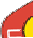 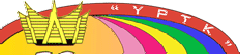 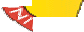 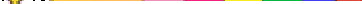 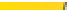 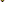 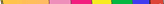 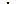 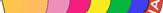 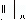 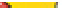 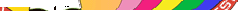 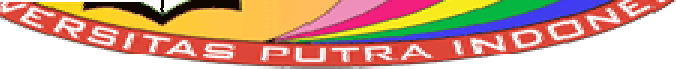 PERANCANGAN SISTEM PAKAR UNTUK DIAGNOSA PENYAKIT GONORE DENGAN MENGGUNAKAN METODE NAÏVE BAYES BERBASIS WEBTIM PENGUSUL :Ketua : Teri Ade Putra, S.Kom, M.Kom / NIDN : 1001059001Anggota :Raja Ayu Mahessya, S.Kom, M.Kom/NIDN:1023119001Pradani Ayu Widya Purnama, S.Kom, M.Kom/ NIDN: 
        /1008039301Reza SuriadinataUNIVERSITAS PUTRA INDONESIA “YPTK” PADANG 2021Lembaran Pengesahan ProposalLEMBARAN PENGESAHAN PENGAJUAN PROPOSAL PENELITIAN PENGABDIAN MASYARAKATUNIVERSITAS PUTRA INDONESIA “YPTK” PADANGJudul PERANCANGAN SISTEM PAKAR UNTUK DIAGNOSA  PENYAKIT            GONORE DENGAN MENGGUNAKAN METODE NAÏVE BAYES BERBASIS WEBKetua PelaksanaNama			: Teri Ade Putra S.Kom,M.KomNIDN			: 1001059001Pangkat/golongan	: Penata(3c)Jabatan Pendidikan	: DosenFakultas		: Ilmu KomputerJurusan			: Teknik InformatikaEmail			:Teriadeputra@upiyptk.ac.idNo. Telp/HP		 PersonaliaAnggota Pelaksana	: 2orgAnggota I		: Raja Ayu Mahessya, S.Kom, M.komAnggota II		: Pradani Ayu Widya Purnama, S.Kom, M.KomJangka waktu 		: Satu tahun ( 1 )Bentuk Kegiatan	: Pelatihan dan Uji KompetensiSifat Kegiatan		: Pendidikan dan LatihanSumber dana 		: MandiriMengetahui, 					Padang, 12 Juli 2021Mengetahui,Ketua Jurusan			   					 Ketua Pelaksana    								,Eka Praja Wiyata Mandala,S.Kom,M.kom				Teri Ade Putra,S.kom,M.Kom NIDN : 1014088502							NIDN : 1001059001Mengetahui,Dekan Fakultas Ilmu KomputerUniversitas Putra Indonesia “YPTK” PadangDr.Yuhandri,S.Kom,M.KomNIDN : 1015057301DAFTAR ISIDAFTAR PUSTAKA LAMPIRANABSTRAKSistem pakar adalah sistem yang berusaha mengadopsi pengetahuan manusia ke komputer, agar komputer dapat menyelesaikan masalah seperti layaknya seorang pakar. Dengan sistem pakar ini, masyarakat dapat memperoleh suatu informasi atau dapat menyelesaikan permasalahan yang dihadapi yang sebenarnya hanya dapat diperoleh dengan bantuan para ahli dibidangnya. Dalam penelitian ini dijelaskan cara sistem pakar mendiagnosa penyakit Gonore dengan menggunakan metode Naïve Bayes. Dengan menggunakan metode Naïve Bayes, dapat memprediksi nilai probabiltas dimasa depan berdasarkan pengalaman dimasa sebelumnya yang di alami penderita penyakit Gonore. Program sistem pakar ini diimplementasikan dengan menggunakan bahasa pemrograman PHP dan database MySQL berbasis Web. Kesimpulan dari sistem ini mudah untuk dikembangkan dan mudah juga dalam menggunakannya, dan berguna bagi masyarakat yang ingin mengetahui tentang penyakit Gonore.Kata Kunci: Sistem Pakar, Gonore, Naïve Bayes, Web.BAB I PENDAHULUANLatar Belakang MasalahSistem pakar adalah perangkat lunak komputer yang menggunakan pengetahuan (aturan-aturan tentang sifat dari unsur suatu masalah), fakta dan teknik inferensi untuk masalah yang biasanya membutuhkan kemampuan seorang ahli. Sistem pakar adalah suatu sistem komputer yang menyamai kemampuan pengambilan keputusan dari seorang pakar. Prof. Edward Fieganbaum (1982 : 1) dari universitas Stanford sebagai seorang pelopor awal dari teknologi sistem pakar, mendefenisikan sistem pakar sebagai suatu program komputer cerdas yang menggunakan knowledge (pengetahuan) dan prosedur inferensi untuk menyelesaikan masalah yang cukup sulit sehingga membutuhkan seorang ahli untuk menyelesaikan. Tujuan utama sistem pakar bukan untuk menggantikan kedudukan seorang ahli atau seorang pakar, tetapi hanya untuk memasyarakatan pengetahuan dan pengalaman dari pakar.Gonore dalam arti luas mencakup semua penyakit yang disebabkan oleh bakteri. Menurut Jawas (dalam Nurdin et al., 2017) gonorrhoeae merupakan jenis penyakit menular seksual (PMS) klasik yang disebabkan oleh infeksi bakteri Neisseria gonorrhoeae yang mempunyai insidens yang tinggi diantara infeksi penyakit menular seksual (PMS). Infeksi ini terjadi secara luas di seluruh dunia dengan prevelensi yang lebih tinggi di berbagai negara berkembang termasuk Indonesia. Infeksi penyakit Gonore dapat menyerang pria maupun wanita, dimana terdapat beberapa jenis penyakitnya yaitu, Uretritis Gonore, Servisitis Gonore, Faringitis Gonore, Prakitis Gonore. IMS (infeksi menular seksual) penyebabnyalebih dari 30 bakteri, virus, parasite, jamur, dan berbagai jenis yang mana penyebarannya melalui kontak seksual dan secara umum infeksi ini memiliki karakteristik asimtomatik atau tidak menunjukan gejalanya sama sekali (Puspita, 2017). Sebagian besar penderita penyakit Gonore pada kelamin atau organ intim malu untuk berkonsultasi dengan dokter atau pakar secara langsung. Dengan melakukan diagnosa, diharapkan dapat mencari informasi lebih mendalam tentang suatu penyakit, khusunya penyakit Gonore tersebut. Selain itu, bisa menemukan gejala dan pencegahan dari penyakit tersebut berdasarkan pengetahuan yang diberikan oleh dokter yang menanganinya.Dalam penelitian ini dikembangkan sistem pakar untuk diagnosa penyakit Gonore dengan menggunakan metode Naïve Bayes. Metode ini merupakan klasifikasi probabilitas sederhana berdasarkan pada teorema bayes. Keuntungan dari klasifikasi adalah bahwa ia hanya membutuhkan sejumlah kecil data pelatihan untuk memperkirakan parameter (sarana dan varians dari variable) yang diperlukan untuk klasifikasi (Puspa, 2018). Perancangan Naïve Bayes ini bisa digunakan untuk membantu pakar dalam mengkalsifikasi penyakit dan memberikan cara penanggulangannya. Metode Naïve Bayes dipilih karena metode ini memperhatikan seluruh fitur pada data latih sehingga membuat metode ini optimal dalam melakukan proses klasifikasi dan memiliki tingkat akurasi yang cukup tinggi dibanding dengan metode lainnya (Prayoga, Hidayat and Dewi, 2018).Berdasarkan penjelasan yang ada diatas maka penulis mencoba mengambil kesimpulan judul “PERANCANGAN SISTEM PAKAR UNTUK DIAGNOSA PENYAKIT GONORE DENGAN MENGGUNAKAN METODE NAÏVE BAYES BERBASIS WEB”.Tujuan PenelitianAdapaun manfaat yang diharapkan dalam penelitian ini adalah sebagai berikut :Membuat	sistem   pakar	berbasis   web   yang	dapat	digunakan untuk mendiagnosa penyakit gonore.Menerapkan metode naïve bayes untuk menangani penyakit dan memberi solusi pada diagnosa penyakit gonore.Menghasilkan sistem pakar yang dapat mendiagnosa penyakit gonore.Manfaat PenelitianAdapaun manfaat yang diharapkan dalam penelitian ini adalah sebagai berikut :Membantu masyarakat untuk mendapatkan informasi dan menemukan solusi terhadapa penyakit gonore.Mempermudah masyarakat untuk melakukan konsultasi dengan sistem layaknya berkonsultasi dengan seorang pakar untuk mengetahui apakah masyarakat tersebut terdiagnosa penyakit gonore atau tidak terdiagnosa.Masyarakat menjadi lebih peduli terhadap kesehatannya dan kebersihan terutama pada alat vital.Batasan MasalahAgar penelitian ini terarah dan tujuan dari penulis ini tercapai sesuai diharapkan, maka perlu adanya batasan masalah, yaitu :Metode naïve bayes digunakan untuk menghitung peluang penyakit gonore berdasarkan gejala-gejala yang timbul dan nilai yang diberikan oleh seorang pakar.Sistem pakar ini dirancang menggunakan bahasa pemrograman PHP dan MySQL sebagai basis data dan metode yang digunakan adalah naïve bayes.Penulis hanya membahas beberapa jenis penyakit gonore yaitu, Uretritis Gonore, Faringitis Gonore, Prokitis Gonore, Servisitis Gonore.BAB II LANDASAN TEORIRekayasa Perangkat LunakRekayasa Perangkat Lunak (Software Engineering) adalah bidang profesi yang mendalami cara-cara pengembangan perangkat lunak termasuk pembuatan, pemeliharaan, manajemen organisasi pengembangan perangkat lunak, dan sebagainya (Janner, 2010).Defenisi Perangkat LunakMenurut (Shalahuddin and Rosa, 2018), Perangkat lunak (Software) adalah program komputer yang terasosiasi dengan dokumentasi perangkat lunak seperti dokumentasi kebutuhan, model desain, dan cara penggunaan (user manual).Rekayasa atau teknik penerapan ilmu dan teknologi untuk menyelesaikan permasalahan manusia hal ini diselesikan lewat pengetahuan, matematika, dan pengalaman praktis yang diterapkan untuk mendesain objek atau proses yang berguna (Janner, 2010).Pada tahun 2004, istilah rekayasa perangkat lunak secara umum digunakan dalam tiga arti yaitu (Janner, 2010):Sebagai istilah umum untuk berbagai kegiatan yang dulunya bernama pemograman atau analisis system.Sebagai istilah yang luas untuk analisis teknik dari semua aspek – aspek praktis yang bertentangan dengan teori pemograman komputer, danSebagai istilah yang mewujudkan advokasi suatu pendekatan spesifik ke programan computer, suatu hal yang mendesak yang diperlukan sebagai profesi rekayasa dari pada sebuah seni atau kerajinan, dan advokasi dari konfikasi praktis yang disarankan dalam bentuk metodologi rekayasa perangkat lunak.Defenisi Rekayasa Perangkat LunakRekayasa perangkat lunak (Software Engineering) merupakan pembangunan dengan menggunakan prinsip atau konsep rekayasa dengan tujuan menghasilkan perangkat lunak yang bernilai ekonomi yang dipercaya dan bekerja secara efisien dengan menggunakan mesin. Oleh karena itu, Rekayasa perangkat lunak dibutuhkan agar perangkat lunak yang dibuat tidak hanya menjadi perangkat lunak yang tidak terpakai (Shalahuddin and Rosa, 2018).Proses Perangkat LunakSelama pengembangan suatu perangkat lunak, maka haru dilakukan proses rekayasa perangkat lunak. Secara garis besar, proses rekayasa perangkat lunak dapat digambarkan sebagai berikut :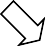 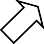 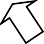 Sumber : Shalahuddin and Rosa, 2018Gambar 2.1 Tahapan Umum Rekayasa Perangkat LunakProses perangkat lunak (software process) adalah sekumpulan aktifitas yang memilki tujuan untuk mengembangkan atau mengubah perangkat lunak. Secara umum ada beberapa proses perangkat lunak yang terdiri dari (Shalahuddin and Rosa, 2018):Pengumpulan (Spesifikasi)Mengetahui apa saja yang harus dapat dikerjakan sistem perangkat lunak dan batasan pengembangan perangkat lunak.Pengembangan (Development)Pengembangan perangkat lunak untuk menghasilkan sistem perangkat lunak.Validasi (Validation)Memeriksa apakah perangkat lunak sudah memenuhi keinginan pelanggan (customer).Evolusi (Evolution)Mengubah perangkat lunak untuk memenuhi perubahan kebutuhan pelanggan (customer).Kriteria Perangkat LunakRekayasa perangkat lunak lebih fokus pada bagaimana membuat perangkat lunak yang memenuhi kriteria berikut (Shalahuddin and Rosa, 2018):Dapat terus dipelihara setelah perangkat lunak selesai dibuat seiring berkembangnya teknologi dan lingkungan (maintainability).dapat diandalkan dengan proses bisnis yang dijalankan dan perubahan yang terjadi (dependability dan robust).Efisien dari segi sumber daya dan pengguna.Kemampuan untuk dipakai sesuai dengan kebutuhan (usability).Dari kriteria di atas maka perangkat lunak yang baik adalah perangkat lunak yang memenuhi kebutuhan pelanggan. Costumer atau user (pemakai perangkat lunak) atau berorientasi pada pelanggan atau pemakai perangkat luna, bukan berorientasi pada pembuat atau pengembang peragkat lunak.Tantangan Rekayasa Perangkat LunakMenurut (Shalahuddin and Rosa, 2018) menyatakan tantangan yang dihadapi dalam proses rekayasa perangkat lunak yaitu sebagai berikut:Tantangan warisan dimana perngkat lunak dikembangkan selama bertahun-tahun oleh orang-orang yang berbeda, hal ini dapat menyebabkan ketidakpahaman atau perubahan tujuan pembuatan perangkat lunak.Tantangan heterogenitas, dimana perangkat lunak harus dapat beradaptasi dengan teknologi yang terus berkembang dengan semakin luasnya lingkungan distribusi perangkat lunakTantangan pengiriman bahwa perangkat lunak dengan sekala besar dan kompleks sekalipun dapat sampai ke tangan pelanggan (customer) atau user dengan cepat dan kualitas tetap terjaga.Model SDLC (Software Development Language Cycle)SDLC atau Software Development Life Cycle atau sering disebut System Development Life Cycle adalah proses mengembangkan atau mengubah suatu sistem perangkat lunak dengan menggunakan model-model dan metodelogi yang digunakan orang untuk mengembangkan sistem-sistem perangkat lunak sebelumnya (berdasarkan best practice atau cara-cara yang sudah teruji baik (Shalahuddin and Rosa, 2018).SDLC memiliki beberapa model dalam penerapan tahapan prosesnya.Model-model SDLC sebagai berikut (Shalahuddin and Rosa, 2018):Model WaterfallModel penerapan tahapan air mancur proses (waterfall model) sering juga disebut model sekuensial linier (sequential linear) atau alur hidup klasik (classic life cycle). Model air terjun menyediakan pendekatan alur hidup perangkat lunak secara sekuensial atau terurut mulai dari tahap analisa, desain, pengkodean, pengujian, hingga ke tahap maintenance. Berikut ini adalah gambar model air terjun: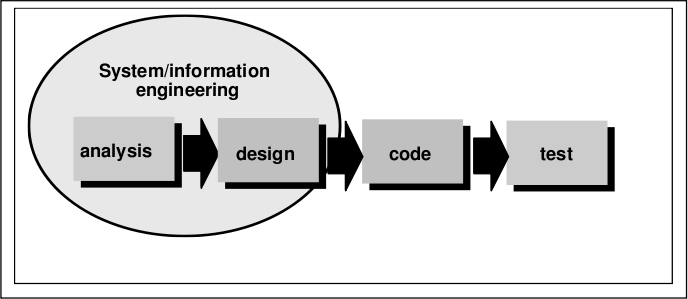 Sumber : Shalahuddin and Rosa, 2018Gambar 2.2 Model WaterfallAnalisis kebutuhan perangkat lunakProses pengumpulan kebutuhan dilakukan secara intensif untuk mespesifikasikan kebutuhan perangkat lunak agar dapat dipahami user.DesainDesain perangkat lunak adalah proses multi langkah yang fokus pada desain pembuatan program perangkat lunak termasuk struktur data,arsitektur perangkat lunak, representasi antarmuka, dan prosedur pengodean.Pembuatan kode programDesain harus ditranslasikan ke dalam program perangkat lunak. Hasil dari tahap ini adalah program komputer sesuai dengan desain yang telah dibuat pada tahap desain.PengujianPengujian fokus pada perangkat lunak secara dari segi lojik dan fungsional dan memastikan bahwa semua bagian sudah diuji. Hal ini dilakukan untuk meminimalisir kesalahan (error) dan memastikan keluaran yang dihasilkan sesuai dengan yang diinginkan.Model PrototipeSering pelanggan (customer) membayangkan kumpulan kebutuhan yang diinginkan tapi tidak terspesifikasi secara detail dari segi masukan (input), proses, maupun keluaran (output). Disisi lain seorang pengembang perangkat lunak harus merepresentasikan sebuah kebutuhan secara detail dari segi teknis dimana pelanggan sering kurang mengerti mengenai hal teknis ini (Shalahuddin and Rosa, 2018).Model prototipe (prototyping model) dimulai dari mengumpulkan kebutuhan pelanggan terhadapa perangkat lunak yang akan dibuat. Program prototype biasanya merupakan program yang belum jadi. Program ini biasanya menyediakan tampilan dengan simulasi alur perangkat lunak sehingga tampak seperti perangkat lunak yang sudah jadi. Program prototype ini dievaluasi oleh pelanggan atau user sampaiditemukan spesifikasi yang sesuai dengan keinginan pelanggan atau user.Berikut adalah gambar dari model prototipe: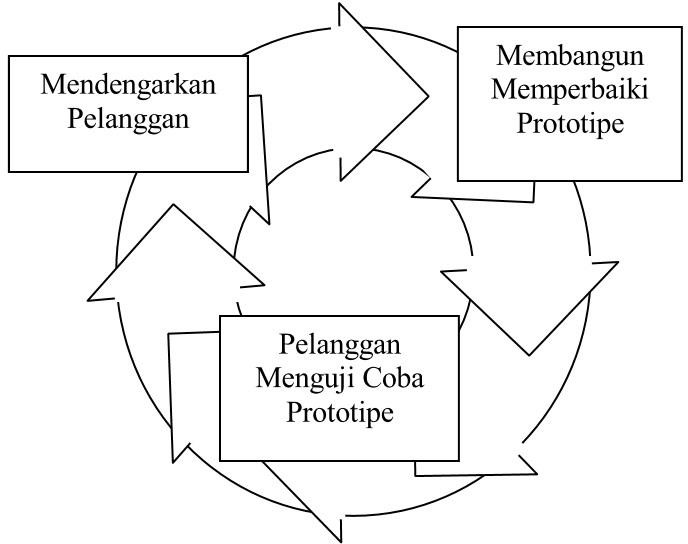 Sumber : Shalahuddin and Rosa, 2018Gambar 2.3 Model PrototipeMock-up adalah sesuatu yang digunakan sebagai model desain yang digunakan untuk mengajar, demonstrasi, evaluasi desain, promosi atau keperluan lain. Sebuah mock-up disebut sebagai prototipe perangkat lunak jika menyediakan atau mampu mendemostrasikan sebagian besar fungsi sistem perangkat lunak dan memungkinkan pengujian desain sistem perangkat lunak. Iterasi terjadi pada pembuatan prototipe sampai sesaui dengan keinginan pelanggan (customer) atau user (Shalahuddin and Rosa, 2018).Model prototipe mempunyai kelemahan sebagai berikut (Shalahuddin and Rosa, 2018):Pelanggan dapat sering mengubah-ubah atau menambah- tambah spesifikasi kebutuhan karena menganggap aplikasisudah dengan cepat dikembangan, karena adanya iterasi ini dapat menyebabkan pengembang banyak mengalah dengan pelanggan karena perubahan atau penambahan spesifikasi kebutuhan perangkat lunak.Pengembangan lebih sering mengambil kompromi dengan pelanggan untuk mendapatkan prototipe dengan waktu yang cepat sehingga pengembang lebih sering melakukan segala cara guna menghasilkan prototipe untuk didemontrasikan.Model RAD (Rapid Application Development)Rapid Application Development (RAD) adalah model proses pengembangan perangkat lunak yang bersifat incremental terutama untuk waktu pengerjaan yang pendek. Model RAD adalah adaptasi dari model air terjun versi kecepatan tinggi dengan menggunakan model air terjun untuk pengembangan setiap komponen perangkat lunak (Shalahuddin and Rosa, 2018).Model RAD membagi tim pengembang menjadi beberapa untuk mengerjakan beberapa komponen masing-masing pengerjaan dapat dilakukan secara paralel. Berikut adalah gambar dari model RAD: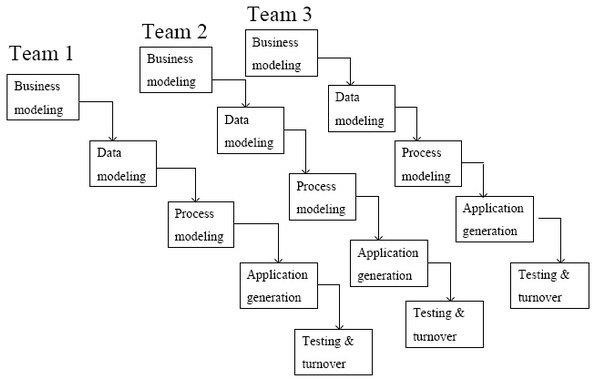 Sumber : Shalahuddin and Rosa, 2018Gambar 2.4 Model RADPemodelan bisnisPemodelan yang dilakukan untuk memodelkan fungsi bisnis untuk mengetahui informasi apa yang terkait proses bisnis, informasi apa saja yang harus dibuat, siapa yang harus membuat informasi itu, bagaimana alur informasi itu, proses apa saja yamg terkait informasi itu.Pemodelan dataMemodelkan data apa saja yang dibutuhkan berdasarkan pemodelan bisnis dan mendefenisikan atribut-atributnya beserta relasinya dengan data-data yang lain.Pemodelan prosesMengimplementasikan fungsi bisnis yang sudah didefenisikan terkait denagn pendefenisian data.Pembuatan aplikasiMengimplemtasikan pemodelan proses dan data menjadi program. Model RAD sangat menganjurkan pemakaian komponen yang sudah ada jika dimungkinkan.Pengujian dan pergantianMenguji komponen-komponen yang dibuat. Jika sudah teruji maka tim pengembang komponen dapat beranjak untuk mengembangkan komponen berikutnya.Model RAD memiliki kelemahan sebagai berikut (Shalahuddin and Rosa, 2018):Untuk pembuatan sistem perangkat lunak dengan skala besar maka model RAD akan memerlukan sumber daya manusia yang cukup besar untuk membentuk tim yang mengembangkan komponen-komponennya.Jika tidak ada persetujuan untuk mengembangkan perangkat lunak secara cepat (rapid) maka proyek dengan model ini akan gagal karena hanya akan bingung mendefinisikan kebutuhan pelanggan (customer) atau user.Jika sistem perangkat lunak yang akan dibuat tidak bisa dimodulkan (dibagi-bagi menjadi beberapa komponen) maka model RAD tidak dapat digunakan untuk membuat sistem perangkat lunak ini karena terlalu banyak campur tangan antara tim.Model RAD tidak cocok digunakan untuk sistem perangkat lunak yang memiliki resiko teknis sangat tinggi.Model Interativeiterative (interative model) mengkombinasikan proses-proses pada model air terjun dan iteratif pada model prototipe. Model inkremental akan menghasilkan versi-versi perangkat lunak yang sudah mengalami penambahan fungsi untuk setiap pertambahannya (inkremen/increment). Berikut adalah gambar dari model incremental: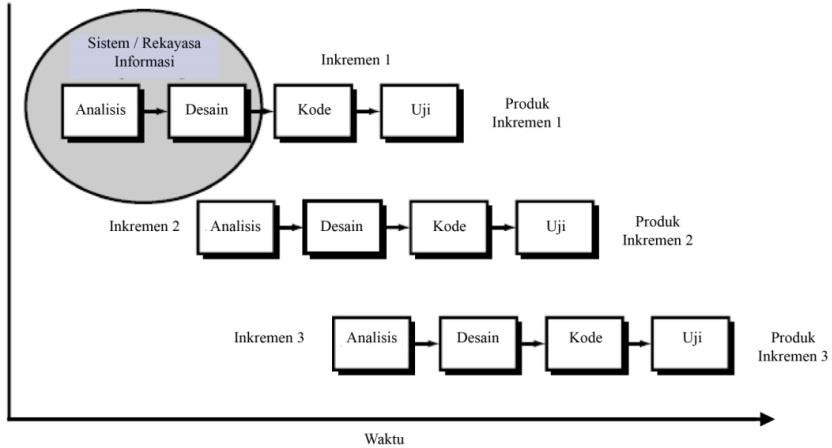 Sumber : Shalahuddin and Rosa, 2018Gambar 2.5 Model IntertifModel incremental dibuat untuk mengatasi kelemahan dari model air terjun yang tidak mengakomodasi iterasi, dan mengatasi kelemahan dari metode prototipe yang memiliki proses terlalu pendek dan setiap iteratif prosesnya tidak selalu menghasilkan produk (bisa jadi hanya prototipe). Model inkremental menghasilkan produk/aplikasi untuk setiap tahapan inkremen. Model inkremental sangat cocok digunakan jika staftidak dapat memiliki pergantian (turnover) yang tinggi sehingga staf tidak dapat terus ikut dalam pengembangan perangkat lunak.Model SpiralModel spiral (spiral model) memasangkan iteratif pada model prototipe dengan kontrol dan aspek sistematik yang diambil dari model air terjun. Model spiral menyediakan pengembangan dengan cara cepat dengan perangkat lunak yang memiliki versi yang terus bertambah fungsinya (increment). Berikut adalah gambar dari model spiral: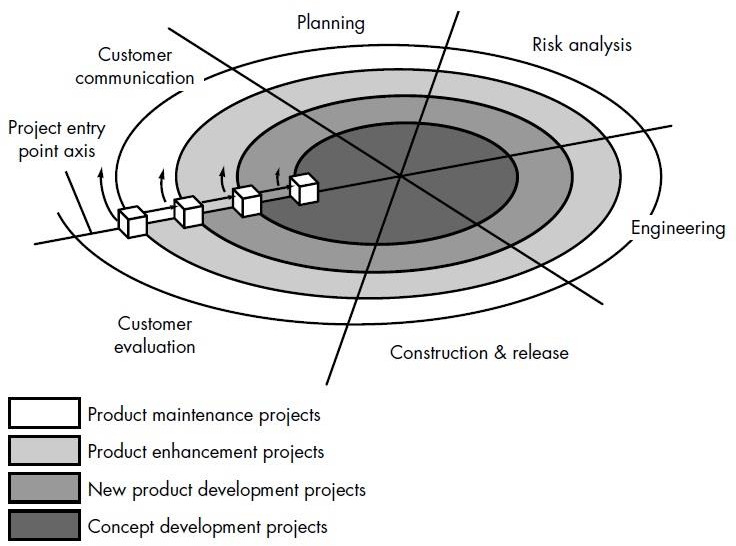 Sumber : Shalahuddin and Rosa, 2018Gambar 2.6 Model SpiralPada iterasi awalnya maka yang dihasilkan adalah prototipe sedangkan pada iterasi akhir yang dihasilkan adalah perangkat lunak yang sudah lengkap. Model spiral dibagi menjadi beberapa kerangka aktifitas atau disebut juga wilayah kerja (task region) sebagai berikut:Komunikasi dengan pelanggan (customer communication) Aktifitas ini diperlukan untuk membangun komunikasi efektifantara pengembang (developer) dan pelanggan (customer).Perancangan (planning)Aktifitas ini diperlukan untuk mendefinisikan sumber daya, waktu, dan informasi yang terkait dengan proyek.Analisis risiko (risk analisys)Aktifitas ini diperlukan untuk memperkirakan risiko dari segi teknis maupun manajemen.Rekayasa (engineering)Aktifitas ini diperlukan untuk membangun salah satu atau lebih representasi dari aplikasi perangkat lunak (dapat juga berupa prototipe).Konstruksi dan peluncuran (construction and release) Aktifitas ini diperlukan untuk mengkonstruksi, menguji, melakukan instalasi, dan menyediakan dukungan terhadap user (misalnya dari segi dokumentasi dan pelatihan).Evaluasi pelanggan (customer evaluation)Aktifitas evaluasi ini diperlukan untuk mendapatkan umpan balikberdasarkan evaluasi representasi perangkat lunak yang dihasilkan dari proses rerkayasa dan diimplementasikan pada tahap instalasi.Unified Modeling LanguageMenurut (Anisah and Kuswaya, 2017), Unified Modeling Language (UML) merupakan suatu kumpulan konvensi pemodelan yang digunakan untuk menentukan atau menggambarkan sebuah sistem software yang terkait dengan objek.Defenisi Unified Modeling LanguageUnified Modeling Language Salah satu standar bahasa yang banyak digunakan di dunia industri untuk mendefinisikan requirement, membuat analisis dan desain, serta menggambarkan arsitektur dalam pemrograman berorientasi objek (Wira, Putra and Andriani, 2019).Sejarah UMLBahasa pemograman beorientasi objek yang pertama dikembangkan dikenal dengan nama Simula-67 yang dikembangkan pada tahun 1967. Bahasa pemograman ini kurang berkembang dan dikembangkan lebih lanjut, namun dengan kemunculannya telah memberikan sumbanga yang besar pada developer pengembang bahasa pemograman berorientasi objek selanjutnya (Shalahuddin and Rosa, 2018).Perkembangan aktif dari pemograman berorientasi objek mulai menggeliat ketika berkembangnya bahasa pemograman Smalltalk pada awal tahun 1980-an yang kemudian diikuti dengan berkembangnya bahasa pemogrmaan berorientasi objek yang lainnya seperti C objek, C++, Eiffel, dan CLOS. Pada 1996, Object Management Group (OMG) mengajukan proposal agar adanya standarisasi pemodelan berorientasi objek dan pada bualn September 1997 UML diakomodosikan oleh OMG sehingga sampai saaat ini UML tealh memberikan kontribusi yang cukup besar didalam metodologi berorientasi objek dan hal – hal yang terkait didalamnya (Shalahuddin and Rosa, 2018).Diagram UMLUnified Modeling Lamguage (UML) mendefenisikan diagram-diagram sebagai Use case diagram, Class diagram, Sequence diagram, Collaborationdiagram, Statechart diagram, Activity diagram, Deployment diagram (Suendri, 2019).Use Case DiagramUse case merupakan pemodelan untuk kelakuan sistem informasi yang akan dibuat. Use case bekerja dengan mendeskripsikan tipikal interaksi antara user sebuah sistem dengan sistemnnya sendiri melalui sebuah cerita bagaimana sistem itu dipakai (Wira, Putra and Andriani, 2019).Syarat penamaan pada use case adalah ama didefenisikan sesimpel mungkin dan dapat dipahami. Ada dua hal utam pada use case yaitu pendefenisian apa yang disebut aktor dan use case (Shalahuddin and Rosa, 2018).Aktot merupakan orang, proses, atau sistem lain yang berinteraksi dengan sistem informasi yang akan dibuat itu sendiri, jadi walapun simbol dari aktor adalah gambar orang, tapi aktor belum tentumerupakan orang.Use case merupakan fungsionalitasyang disediakan sistem sebagai unit-unit yang saling bertukar pesan antar unit atau aktor.Berikut adalah simbol-simbol yang ada pada diagram use case :Tabel 2.1 Simbol - Simbol Use Case Diagram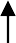 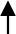 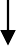 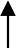 Sumber : Shalahuddin and Rosa, 2018Class DiagramKelas (Class) adalah sebuah spesifikasi yang jika diinstansikan akan menghasilkan sebuah objek dan merupakan inti dari pengembangan dan perancangan berorientasi objek. Kelas menggambarkan keadaan (atribut/properti) dari suatu sistem, sekaligus manawarkan layanan untuk memanipulasi keadaan tersebut dengan menggunakan (metode/fungsi) (Tohari, 2014).Kelas-kelas yang ada pada struktur sistem harus dapat melakukan fungsi-fungsi susuai dengan kebutuhan sistem sehingga pembuat perangkat lunak atau programmer dapat membuat kelas-kelas didalam program perangkat lunak sesuai dengan perancangan diagram kelas. Susunan struktur kelas baik pada program kelas sebaiknya memiliki jenis- jenis kelas berikut (Shalahuddin and Rosa, 2018):Kelas mainkelas yang mempunyai fungsi awal dieksekusi ketika sistem dijalankan.Kelas yang menangani tampilan sistem (view)kelas yang medefinisikan dan mengatur tampilan ke pemakai.Kelas yang diambil dari pendefenisisan use case (controller) kelas yang menangani fungsi-fungsi yang harus ada diambil dari pendefinisian use case.Kelas yang diambil dari pendefenisisan data (model)kelas yang digunakan untuk memegang atau membungkus data menjadi sebuah kesatuan yang diambil maupun akan disimpan ke basis data.Berikut adalah simbol-simbol yang ada pada diagram kelas:Tabel 2.2 Simbol - Simbol Class DiagramSumber : Shalahuddin and Rosa, 2018Sequence DiagramSequence diagram menggambarkan kelakuan objek pada use case dengan mendeskripsikan waktu hidup objek dan pesan yang dikirimkan dan diterima antar objek. Gambaran sequence diagram dibuat minimal sebnayak pendefinisan use case yang memiliki proses sendiri atau yang penting semua use case yang telah didefinisikan interaksi jalannya pesan sudah dicakup pada sequence diagram sehingga semakin banyak use case yang didefinisikan, maka sequence diagram yang harus dibuat juga semakin banyak (Wira, Putra and Andriani, 2019).Berikut adalah simbol-simbol yang ada pada diagram sequence:Tabel 2.3 Simbol - Simbol Sequence DiagramSumber : Shalahuddin and Rosa, 2018Collaboration DiagramCollaboration Diagram merupakan cara alternative untuk menggambarkan scenario dari suatu sistem. Diagram ini menggambarkan interaksi objek yang diatur oleh objek sekelilingnya dan hubungan antara setiap objek dengan objek lainnya (Tohari, 2014).Berikut adalah simbol-simbol yang ada pada diagram kolaborasi:Tabel 2.4 Simbol - Simbol Collaboration DiagramSumber : Shalahuddin and Rosa, 2018Statechart DiagramState machine diagram atau statechart diagram atau dalam bahasa indonesia disebut diagram mesin status atau sering juga disebut diagram status digunakan untuk menggambarkan perubahan status atau transisi status dari sebuah mesin atau sistem atau objek. State machine diagram merupakan pengembangan dari diagram Finite State Automata dengan penambahan fitur dan konsep yang baru (Shalahuddin and Rosa, 2018).Berikut adalah simbol-simbol yang ada pada state machine diagram:Tabel 2.5 Simbol - Simbol Statechart DiagramSumber : Shalahuddin and Rosa, 2018Activity DiagramActivity diagram memodelkan workflow proses bisnis dan urutan aktivitas dalam sebuah proses. Diagram ini sangat mirip dengan flowchart karena memodelkan workflow dari suatu aktivitas ke aktivitas lainnya atau dari aktivitas ke status. Membuat activity diagram pada awal pemodelan proses cukup menguntungkan untuk membantu memahami keseluruhan proses. Activity diagram juga bermanfaat untuk menggambarkan parallel behavior atau menggambarkan interaksi antara beberapa use case (Tohari, 2014).Berikut adalah simbol-simbol yang ada pada diagram aktifitas:Tabel 2.6 Simbol - simbol pada Activity DiagramSumber : Shalahuddin and Rosa, 2018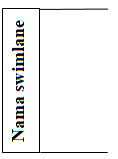 Deployment DiagramDeployment diagram digunakan untuk menggambarkan detail bagaimana komponen disusun di infrastruktur sistem (Hendini, 2016). Diagram deployment juga dapat digunakan untuk memodelkan hal-hal berikut:Sistem tambahan (embedded system) yang menggambarkan rancangan devide, node, hardware.Sistem client / server misalnya seperti gambar berikut: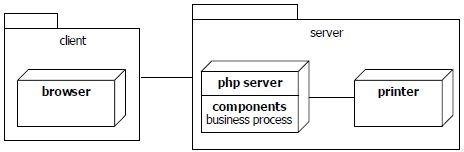 Sumber : S, Rosa A. dan M. Shalahuddin, 2018Gambar 2.7 Diagram Deployment Sistem Client / ServerBerikut adalah simbol-simbol yang ada pada diagram deployment:Tabel 2.7 Simbol - Simbol Deployment DiagramSumber : Shalahuddin and Rosa, 2018Kecerdasan BuatanKecerdasan buatan berasa dari bahasa Ingggris “Artificial Intelligence” atau disingkat AI, yaitu intelligence adalah kata sifat yang berarti cerdas sedangkan artificial artinya buatan. Kecerdasan buatan yang dimaksud disini merujuk padamesin yang mampu berpikir, menimbang tindakan yang akan diambil, danmampu mengambil keputusan seperti yang dilakukan oleh manusia (Azmi and Yasin, 2017).Defenisi Kecerdasan BuatanMenurut (Budiharto and Suhartono, 2014), Kecerdasan buatan atau Artificial Intelligence (AI) merupakan bidang ikmu komputer yang mempunyai peran penting di era kini dan masa yang akan datang. Kata intelligence berasal dari bahasa latin intelligo yang berarti “saya paham”. Jadi, dasar intelligence adalah kemampuan memahami dan melakukan aksi.Menurut Alexander Simon, kecerdasan buatan (Artificial Intelligence) merupakan kawasan penelitian, aplikasi dan intruksi yang terkait dengan pemograman komputer untuk melakukan suatu hal yang dalam pandangan manusia adalah cerdas. Berdasarkan ini, maka kecerdasan buatan menawarkan media maupun uji teori tentang kecerdasan. Teori-teori ini nantinya dapat menyatakan dalam bahasa pemograman dan eksekusinya dapat dibuktikan pada komputer nya (Manalu and Harianja, 2018).Menurut John MC.Carthy dari Standford, mengusulkan defenisi AI adalah “cabang dari ilmu komputer yang berfokus pada pengembangan computer untuk dapat memilki kemampuan dari perilaku seperti manusia. Dan kecerdasan buatan sebagai kemampuan untuk mencapai sukses dalam menyelesaikan masalah” (Azmi and Yasin, 2017).Sejarah Kecerdasan BuatanArtificial Intelligence atau kecerdasan buatan ini merupakan inovasi baru di bidang ilmu pengetahuan. Mulai dari sejak muncul computer modern, yakni pada tahun 1940 dan 1950. Ini kemampuan mesin elektronika baru yangmenyimpan sejumlah besar info, juga memproses dengan kecepatan sangat tinggi menandingi kemampuan manusia (Azmi and Yasin, 2017).Abad ke-17 sampai abad ke-19Abad ini merupakan titik awal perkembangan kecerdasan buatan. Hal ini ditandai oleh penemuan-penemuan para ahli tentang kecerdasan buatan.Blasie Pascal, berhasil menciptakan mesin penghitung digital mekanisme pertamaCharles Babbage dan Ada Lovelace, berhasil membuat mesin perhitungan mekanis yang dapat deprogram.Bertrand Rusell dan Alfred NorthWhitehead, menerbitkan buku.Princa Mathematica, yang merombak logika formal.Welter Pitts, menerbitkan “kalkulus Logis” pada tahun 1943, yang merupakan fondasi untuk jaringan saraf tiruan.Rene Descartes, mengemukakan bahwa semua tidak ada yang pasti, kecuali kenyataan bahwa seseorang bisa berfikir.Pada Tahun 1950-1970Pada 1951, Diertich Prinz berhasil membuat sebuah program permainan catur.Februari 1951, University of Manchester telah berhasil mengembangkan komputer elektronik pertama di dunia yang diberi nama “Ferranti Mark”.Tahun 1956, Jhon McCarthy membuat istilah “kecerdasan buatan” pada konferensi pertama yang disediakan untuk pokok persoalan dan menemukan pemrograman Lisp.Pada tahun 1967, Josep Weinzeibaun berhasil membuat program Eliza. Program ini mampu melakukan terapi terhadap pasien dengan memberikan beberapa pertanyaan.Marvin Minsky dan Seymour Papert menerbitkan Perceptrons yang merekomendasikan batas aringan saraf tiruan sederhana.Joel Moses, selama tahun 1960-an dan 1970-an, mendemonstrasikan kekuatan pertimbangan simbolis untuk mengintegrasikan masalah di dalam program Macsyma, program berbasis pengetahuan yang sukses pertama kali dalam bidang matematika.Pada Tahun 1980-2004pada tahun 1974, Paul Jhon Werbos orang pertama yang menjelaskan jaringan saraf tiruan menggunakan algoritma perambatan balik. Pada 1980-an baru digunakan secara meluas.Deep Blue, Peroleha besar dalam berbagai bidang Ai dan demonstrasi berbagai macam aplikasi berlangsung pada 1990-an.Kecerdasan Alami dan Kecerdasan BuatanJika dibandingkan dengan kecerdasan buatan alami (kecerdasan yang dimiliki manusia), kecerdasan buatan memiliki keuntungan komersial, antara lain (Sutojo, Mulyanto and Suhartono, 2011).Kecerdasan buatan lebih bersifat permanen. Kecerdasan alami akan cepat mengalami perubahan. Kemampuan kecerdasan buatan tidak akan pernah berubah selama programnya tidak diubah oleh proggramer. Berbeda dengan kecerdasan alami. Karena sifat manusia yang subjektif, pelupa, dan makin lama makin tua sehingga kemampuan berfikirberkurang seiring bertambahnya waktu, kemampuan kecerdasan alami cenderung tidak permanen.Kecerdasan buatan lebih mudah diduplikasi dan disebarkan.Kecerdasan buatan lebih murah dibandingkan kecerdasan alami.Kecerdasan buatan bersifat konsisten.Kecerdasan buatan dapat didokumentasi. Solusi dan keputusan yang dibuat oleh kecerdasan buatan dapat didokumentasi dengan mudah karena disimpan di dalam harddisk dan pencarian datanya relatif lebih mudah dilacak, sedangkan kecerdasan alami hal ini sulit dilakukan.Kecerdasan buatan dapat mengerjakan pekerjaan lebih cepat dibanding dengan kecedasan alami.Kecerdasan buatan dapat mengerjakan pekerjaan lebih baik dibanding dengan kecerdasan alami.Sementara itu, kecerdasan alami memiliki keuntungan sebagai berikut (Sutojo, Mulyanto and Suhartono, 2011):Kreatif, hal ini dikarenakan pengetahuan seorang manusia selalu bertamabah seiring dengan perkembangan waktu.Kecerdasan alami memungkinkan orang menggunakan pengalaman secara langsung. Sedangkan kcerdasan buatan harus bekerja dengan input-input simbolik.Pemikiran manusia dapat digunakan secara luas, sedangkan kecerdasan buatan sangat terbatas.Sistem PakarSistem Pakar adalah sistem berbasis komputer yang menggunakan pengetahuan,dan teknik penalaran dalam memecahkan masalah, yang biasanya dapat diselesaikan oleh seorang pakar dalam bidang tertentu (Fricles Ariwisanto Sianturi, 2019).Defenisi Sistem PakarSistem pakar adalah pemograman kecerdasan buatan yang menggabungkan pangkalan pengetahuan base dengan system inferensi untuk meniru seseorang pakar. Sistem pakar merupakan sistem yang berusaha mengadopsi pengetahuan manusia ke komputer, agar komputer dapat menyelesaikan masalah seperti yang biasa dilakukan oleh para ahli (Azmi and Yasin, 2017).Sistem pakar merupakan pengembangan kecerdasan buatan yang menggabungkan pengetahuan dan penelusuran data untuk memecahkan masalah yang secara normal memerlukan keahlian manusia. Tujuan pengembangan sistem pakar sebenanya bukan untuk menggantikan peran manusia, tetapi untuk mensubtitusikan pengetahuan manusia ke dalam bentuk sistem, sehingga dapat digunakan oleh banyak orang (Zm and Erlansari, 2017).Konsep Dasar Sistem PakarKecerdasan buatan merupakan cabang ilmu komputer yang bertujuan untuk membuat kinerja komputer dapat berpikir dan bernalar seperti pikiran atau otak manusia. Salah satu cabang dalam ilmu kecerdasan buatan yang banyak dimanfaatkan adalah sistem pakar (Anik Andriani, 2017).KepakaranKepakaran merupakan suatu pengetahuan yang diperoleh dari pelatihan, membaca, dan pengalaman. Kepakaran inilah yang memungkinkan para ahli dapat mengambil keputusan lebih cepat dan lebihbaik dari pada seseorang yang bukan pakar. Kepakaran itu sendiri meliputi pengetahuan tentang (Sutojo, Mulyanto and Suhartono, 2011):Fakta-fakta tentang bidang permasalahan tertentu.Teori-teori tentang bidang permasalahan tertentu.Aturan-aturan	dan	prosedur-prosedur	menurut	bidang permasalahan umumnya.Aturan heuristic yang harus dikerjakan dalam suatu situasi tertentu.Strategi global untuk memecahkan permasalahan.Pengetahuan tentang pengetahuan (meta knowledge).Aturan ₋ aturan (Rule)Kebanyakan software sistem pakar komersial adalah sistem yang berbasis rule (rule based system), yaitu pengetahuan disimpan terutama dalam bentuk rule, sebagai prosedur-prosedur masalah (Sutojo, Mulyanto and Suhartono, 2011).Pakar (Expert)Pakar adalah seseorang yang mempunyai pengetahuan, pengalaman, dan metode khusus. Seorang pakar harus mampu menjelaskan dan mempelajari hal – hal baru yang berkaitan dengan topik permasalahan, jika perlu mampu menyusun kembali pengetahuan- pengetahuan yang didapatkan dan dapat memecahkan aturan – aturan serta relevansi kepakarannya. Jadi seorang pakar harus mampu melakukan kegiatan-kegiatan berikut (Sutojo, Mulyanto and Suhartono, 2011):Mengenali dan memformulasikan permasalahan.Memecahkan permasalahan secara cepat dan tepat.Menerangkan pemecahannya.Belajar dari pengelaman.Merestrukturisasi pengetahuan.Memecahkan aturan-aturan.Menetukan relevansi.Inferensi (Interferencing)Inferensi adalah sebuah prosedur (program) yang mempunyai kemampuan dalam melakukan penalaran. Inferensi ditampilkan pada suatu komponen yang disebut mesin inferensi yang mencakup prosedur-prosedur mengenai pemecahan masalah. Mesin inferensi berfungsi untuk memandu proses penalaran terhadap suatu kondisi berdasarkan basis pengetahuan untuk mencapai soulsi atau dimilikinya. Mesin inferensi menggunakan strategi pengendalian yang berfungsi sebagai panduan arah dalam melakukan proses penalaran (Sutojo, Mulyanto and Suhartono, 2011).Kemampuan Menjelaskan (Explanation Capability)Fasilitas lain dari sistem pakar adalah kemampuan untuk menjelaskan saran atau rekomendasi yang diberikannya. Penjelasan dilakukan didalam subsistem yang disebut subsistem penjelasan (explanation). Bagian dari sistem ini memungkinkan sistem untuk memeriksa penalaran yang dibuatnya sendiri dan menjelaskan operasinya. Ada Perbedaan karakteristik antara sistem pakar dengan sistem Konvensinal. Berikut adalah perbedaan antara sistem pakar dan sistem konvensional pada tabel 2.8 :Tabel 2.8 Perbandingan antara Sistem Konvensional dengan Sistem PakarSumber : Sutojo, Mulyanto and Suhartono, 2011Pemindahan Kepakaran (Transfering Expertise)Tujuan dari sistem pakar adalah memindahkan kepakaran dari seorang pakar kedalam komputer, kemudian ditransferkan kepada orang lain yang bukan pakar, proses ini melibatkan empat kegiatan, yaitu (Sutojo, Mulyanto and Suhartono, 2011):Akuisisi pengetahuan (dari pakar atau sumber lain).Representasi pengetahuan (pada komputer).Inferensi pengetahuan.Pemindahan pengetahuan ke pengguna.Ciri – ciri dan Area Permasalahan Sistem PakarCiri – ciri dari sistem pakar adalah sebagai berikut (Azmi and Yasin, 2017):Terbatas pada domain keahlian.Memberikan penalaran untuk data yang tidak pasti.Dapat menjelaskan alas an-alasan dengan cara yang dapat dipahami.Bekerja berdasarkan kaidah/rule tertentu.Mudah dimodifikasi.Basis pengetahuan dan mekanisme inferensi terpisah.Keluarnya bersifat anjuran.Sistem dapat mengaktifkan kaidah secara searah yang sesuai.Menurut (Sutojo, Mulyanto and Suhartono, 2011) sistem pakar menyentuh beberapa area permasalahan sebagai berikut:InterpretasiMenghasilkan	deskripsi	situasi	berdasarkan	data-data masukan.PrediksiMemperkirakan akibat yang mungkin terjadi dari situasi yang ada.DiagnosisMenyimpulkan suatu keadaan berdasarkan gejala-gejala yang diberikan.DesainMelakukan perancangan berdasarkan kendala-kendala yang diberikan.PlanningMerencanakan tindakan-tindakan yang akan dilakukan.MonitoringMembandingkan hasil pengamatan dengan proses prencanaan.DebuggingMenentukan penyelesaian dari suatu kesalahan sistem.ReparasiMelaksanakan rencana perbaikan.InstructionMelakukan	instruksi	untuk	diagnosis,	debugging,	dan perbaikan kerja.KontrolMelakukan kontrol terhadap hasil interpretasi, diagnosis, debugging, monitoring, dan perbaikan tingkah laku sistem.Struktur Sistem PakarAda dua bagian penting dari sistem pakar, yaitu lingkungan pengembang (development environtment) dan lingkungan konsultasi (consultation wnvirontment). Lingkungan pengembang digunakan oleh pembuat sistem pakar untuk membangun komponen-komponennya dan memperkenalkan pengetahuan ke dalam knowledge base (basis pengetahuan). Berikut adalah gambar yang menunjukkan komponen-komponen yang penting dalam sebuah sistem pakar.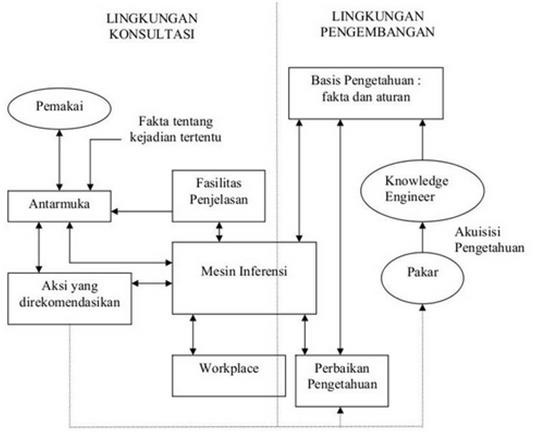 Sumber : Azmi and Yasin, 2017Gambar 2.8 Komponen - komponen yang penting dalam sistem pakarKeterangan :Akuisi pengetahuanSubsistem ini digunakan untuk memasukan pengetahuan dari seorang pakar dengan cara merekayasa pengetahuan agar bisa diproses oleh komputer dan menaruhnya ke dalam basis pengetahuan dengan format tertentu (dalam bentuk representasi pengetahuan). Sumber-sumber pengetahuan bisa diperoleh dari pakar, buku, dokumen, multimedia, basis data, laporan riset, dan informasi yang terdapat di web.Basis pengetahuan (Knowledge Base)Basis pengetahuan mengandung pengetahuan yang diperlukan untuk memahami, memformulasikan dan menyelesaikan masalah. Basis pengetahuan terdiri dari dua elemen dasar, yaitu:Fakta, misalnya situasi, kondisi, atau permasalahan yang ada.Rule (aturan), untuk mengarahkan pengguna pengetahuan dalam memecahkan masalah.Mesin Inferensi (Inference Engine)Mesin inferensi merupakan sebuah program yang berfungsi untuk memandu dan proses penalaran terhadap suatu kondisi berdasarkan pada basis pengetahuan yang ada, memanipulasi dan mengarahkan kaidah, model, dan model fakta yang disimpan dalam basis pengetahuan untuk mencapai solusi atau kesimpulan. Dalam prosesnya, mesin inferensi menggunakan strategi pengendalian, yaitu strategi yang berfungsi sebagai panduan arah dalam melakukan proses penalaran.Dearah Kerja (Blackboard)Untuk merekam hasil sementara yang akan dijadikan sebagai keputusan dan untuk menjelaskan sebuah masalah yang sedang terjadi, sistem pakar membutuhkan Blackboard, yaitu area pada memori yang berfungsi sebagai basis data. Terdapat tiga tipe keputusan yang dapat direkam pada blackboard, yaitu:Rencana : bagaimana menghadapi masalah.Agenda	:aksi-aksi   potensial   yang	sedang	menunggu	untuk dieksekusi.Solusi : calon aksi yang akan dibangkitkan.Antarmuka Pemakai (User Inference)User inference digunakan sebagai media komunikasi antara pengguna dan sistem komunikasi disajikan dalam bahasa alami (netural language) dan dilengkapidengan grafik, menu, dan formulirelektronik. Pada bagian ini akan terjadi dialog antara sistem pakar dan pengguna.Sub sistem penjelasan (Explanation Subsystem / Justifier)Berfungsi memberikan penjelasan kepada peengguna, kesimpulan dapat diambil. Kemampuan seperti ini sangat penting bagi pengguna untuk mengetahui proses pemindahan keahlian pakar maupun dalam pemecahan masalah.Sistem Perbaikan Pengetahuan (Knowledge Refining System) Kemampuan memperbaiki pengetahuan (knowledge refining system) dari seorang pakar diperlukan untuk menganalisis pengetahuan, belajar	dari	kesalahan	masa	lalu,	kemudian	memperbaiki pengetahuannya sehinggadapat dipakai pada masa mendatang.Pengguna (User)Pada umumnya pengguna sistem pakar bukanlah seorang pakar (non- expert) yang membutuhkan solusi, saran, atau pelatihan (training) dari berbagai permasalahanya yang ada.Kelebihan dan Kekurangan Sistem PikirBeberapa kelebihan dari sistem pakar adalah sebagai berikut (Azmi and Yasin, 2017):Menghimpun data dalam jumlah besar.Menyimpan data tersebut dalam jangka waktu yang lama dalam bentuk tertentu.Mengerjakan perhitungan secara cepat dan tepat serta mencari kembali data yang tersimpan dengan kecepatan tinggi.Meningkatkan produktifitas.Membuat seseorang yang awam bekerja seperti layaknya seorang pakar.Meningkatkan kualitas, dengan memberi nasehat yang konsisten dan mengurangi keselahan.Mampu menangkap pengetahuan dan kepakaran seseorang.Dapat beroperasi dilingkungan yang berbahaya.Memudahkan akses pengetahuan seorang pakar.Andal.Meningkatkan kapabilitas sistem komputer.Mampu bekerja dengan informasi yang tidak lengkap atau tidak pasti, selama konsultasi dengan sistem pakar tetap akan memberikan jawabannya.Bisa digunakan sebagai media pelengkap dalam pelatihan. Pengguna pemula yang bekerja dengan sistem pakar akan menjadi lebih berpengalaman karena adanya fasilitas penjelasan yang berfungsi sebagai guru.Meningkatkan kemampuan untuk menyelesaikan masalah – masalah yang terjadi, karena mengambil dari sumber pengetahuan banyak pakar.Disamping memiliki kelebihan, sistem pakar juga mempunyai beberapa kekurangan sebagai berikut (Sutojo, Mulyanto and Suhartono, 2011):Biaya yang sangat mahal untuk membuat dan memeliharanya.Sulit dikembangkan karena keterbatasan keahlian dan ketersediaan pakarSistem pakar tidak 100% bernilai benar.Kelebihan dan Kekurangan Sistem PikirBeberapa keuntungan dari sistem pakar adalah sebagai berikut (Azmi and Yasin, 2017):Menjadikan pengetahuan lebih mudah didapat.Meningkatkan output dan produktifitas.Menyimpan kemampuan dan keahlian para pakar.Meningkatkan penyelesaian permasalahan.Meningkatkan reabilitas.Memberikan respons (jawaban) yang cepat.Merupakan panduan yang intelligence (cerdas).Dapat	bekerja	dengan	informasi	yang	kurang	lengkap	dan mengandung ketidakpastian.Dapat digunakan untuk mengakses basis data dengan cara cerdas.Naïve BayesNaïve Bayes merupakan sebuah metoda klasifikasi menggunakan metode probabilitas dan statistik. metode bayes memanfaakan data sampel yang diperoleh dari populasi juga memperhitungkan suatu distribusi awal yang disebut distribusi priorDefenisi Naïve BayesNaive Bayes merupakan salah satu metode peluang sederhana yang berdasarkan pada penerapan Teorema Bayes dengan asumsi antar variabel penjelas saling bebas (independen). Algoritma ini memanfaatkan metode probabilitas dan statistic yang dikemukakan oleh ilmuwan Inggris Thomas Bayes, yaitu memprediksi probabilitas dimasa depan berdasarkan pengalaman di masa sebelumnya (Zm and Erlansari, 2017).Penerapan pada teorema Bayes memungkinkan seseorang untuk mempengaruhi keyakinannya mengenai parameter setelah data diperoleh. Sehingga dalam hal ini mengharuskan adanya keyakinan awal (prior) sebelum memulai inferensi (Azmi and Yasin, 2017).Rumus yang digunakan pada Naïve BayesProbabilitas bayes merupakan salah satu cara untuk mengatasi ketidakpastian data dengan menggunakan formula bayes yang dinyatakan:P(H|E) =P(E|H) x P(H) P(E)..........................................(1)Keterangan:P(H|E)	:Probabilitas hipotesa H terjadi jika evidence E terjadi. P(E|H)	:Probabilitas munculnya evidence E, jika hipotesaH terjadi. P(H)	:Probabilitas hipotesa H tanpa memandang evidence apapun. P(E)	:Probabilitas evindece E tanpa memandang apapun.Atau juga bisa menggunakan rumus berikutnya jika terdapat Evidence Tuggal E dan Hipotesa Ganda H :P(Hi|E) =P(E|Hi) x (Hi)∑n	P(E|Hi) x P(Hi)k=1..........................................(2)Keterangan :P(Hi|E)	:Probabilitas hipotesa Hi terjadi jika evidence E terjadi.P(E|Hi)	:Probabilitas munculnya evidence E jika diketahui hipotesa Hi terjadi. P(Hi)	:Probabilitas hipotesa Hi, tanpa memandang evidence apapun.n	:Jumlah hipotesa yang terjadi.Ada juga rumus Teorema  Bayes jika terdapat Evidence  Ganda E dan Hipotesa Ganda H :P(Hi|E1E2 … En) =P(E1|Hi) x P(E2|Hi) x … x P(Em|Hi) x P(Hi)∑n	P(E1|Hk) x P(E2|Hk)x … x P(Em|Hk) x P(Hk)k=1..........................................(3)WebsiteMenurut Yuhefizar (dalam Prayitno and Safitri, 2015), website adalah keseluruhan halaman-halaman web yang terdapat dari sebuah domain yang mengandung informasi.Defenisi WebsiteMenurut Agus Hariyanto (dalam Destiningrum and Adrian, 2017), Website adalah “Web dapat diartikan sebagai kumpulan halaman yang menampilkan informasi data teks, data gambar, data animasi, suara, video dan gabungan dari semuanya, baik yang bersifat statis maupun dinamis yang membentuk satu rangkaian bangunan yang saling terkait, dimana masing-masing dihubungkan dengan jaringan-jaringan halaman (hyperlink)”.Halaman-halaman website tersebut diakses oleh pengguna melalui protokol komunikasi jaringan yang disebut sebagai HypertextTransferProtocol (HTTP). Untuk meningkatkan aspek keamanan dan aspek privasi ynag lebih baik, situs web dapat pula mengimlementasikan mekanisme pengaksesanmelalui protocol HTTPS (HypertextTransferProtocolSecure) (Mandala, Eka Praja Wiyata, 2015).Jenis - Jenis WebsiteSecara umum, website digolongkan tiga jenis, yaitu (Mandala, Eka Praja Wiyata, 2015):Website StatisWebsite statis adalah website yang memiliki halaman yang tidak berubah. Artinya adalah untuk melakukan perubahan pada suatu halaman dilakukan secara manual dengan mengubah kode yang menjadi struktur dari situs itu.Website DinamisWebsite Dinamis merupakan website yang secara spesifik didesain agar isi yang terdapat dalam situs tersebut dapat diperbaharui secara berkala dengan mudah. Sesuai dengan namanya, isi yang terkandung dalam website ini umumnya berubah setelah melewati suatu periode tertentu. Website ini secara struktur diperuntukan untuk bisa melakukan perubahan sesering mungkin. Biasanya selain halaman utama yang bisa diakses oleh user pada umumnya, juga disediakan halaman backend untuk mengedit konten dari website. Misalnya web berita atau web portal.Website InteraktifWebsite interaktif adalah website yang saat ini memang sedang banyak digemari. User bisa berinteraksi dan beradu argumen mengenai apa yang menjadi pemikiran mereka. Biasanya website seperti memiliki moderator untuk mengatur supaya topik yangdiperbincangkan tidak melenceng dari alur pembicaraan. Salah satu contoh website interaktif adalah blog dan forum.Webserver dan WebbrowserWeb server itu dapat dikatakan sebagai suatu program komputer yang memiliki tugas menerima permintaan HTTP dari komputer klien, yang dikenal dengan nama web browser dan melayani mereka dengan menyediakan respon HTTP berupa konten data, biasanya berupa halaman web yang terdiri dari dokumen HTML dan objek yang terkait seperti gambar, text, suara, dan sebagainya (Mandala, Eka Praja Wiyata, 2015).Pemrograman WebPada tahap pembuatan website, pemrograman web ini menggunakan bahasa pemrograman PHP dan MySQL.PHP (Hypertext Preprocessor)PHP atau kependekan dari Hypertext Preprocessor adalah salah satu bahasa pemrograman open source yang sangat cocok atau dikhususkan untuk pengembangan web dan dapat ditanamkan pada sebuah skripsi HTML. Bahasa PHP dapat dikatakan menggambarkan beberapa bahasa pemrograman seperti C, Java, dan Perl serta mudah untuk dipelajari. PHP merupakan bahasa scripting server – side, dimana pemrosesan datanya dilakukan pada sisi server. Sederhananya, serverlah yang akan menerjemahkan skrip program, baru kemudian hasilnya akan dikirim kepada client yang melakukan permintaan (Firman et al., 2016).Hypertext Preprocessor (PHP) adalah bahasa skrip yang dapat ditanamkan disisipkan ke dalam HTML. PHP banyak dipakai untuk membuat situs webdinamis. PHP dapat digunakan untuk membangun sebuah CMS (Content Management System) (Mandala, Eka Praja Wiyata, 2015).Keunggulan PHPMenurut (Mandala, Eka Praja Wiyata, 2015) ada beberapa keunggulan PHP sebagai berikut:PHP berjalan pada berbagai platform (Windows, Linux, Unix, Mac OS, dll).PHP kompatibel dengan hampir semua server yang digunakan sekarang ini (Apache, IIS, dll).PHP mendukung berbagai database.PHP itu gratis. Download dari sumber resmi PHP:www.php.netPHP mudah dipelajari dan berjalan efisien pada isi server.DatabaseMenurut Fathansyah (dalam Rozaq, Lestari and Handayani, 2015) , Basis Data (Database) terdiri atas 2 kata, yaitu basis dan data. Basis kurang lebih dapat diartikan sebagai markas atau gudang, tempat bersarang/berkumpul. Sedangkan Data adalah representasi fakta dunia nyata yang mewakili suatu objek seperti manusia (pegawai, siswa, pembeli, pelanggan), barang, hewan, peristiwa, konsep, keadaan, dan sebagainya, yang diwujudkan dalam bentuk angka, huruf, simbol, teks, gambar, bunyi, atau kombinasinya.Database Server adalah sebuah program komputer yang menyediakan layanan pengolahan basis data dan melayani komputer atau program aplikasi basis data yang menggunakan model kline/server. Istilah ini juga merujuk kepada sebuah komputer (umumnya merupakan server) yang didedikasikanuntuk menjalankan program yang bersangkutan. Database Management System (DBMS) pada umumnya menyediakan fungsi – fungsi server basis data, dan beberapa DBMS (seperti halnya MySQL atau Microsoft SQL Server) sangat bergantung kepada model klien - server untuk mengakses basis datanya (Mandala, Eka Praja Wiyata, 2015).Menurut (Handayani et al., 2018) Beberapa keunggulan dari penggunaan DBMS yaitu:Mengendalikan atau mengurangi duplikasi data.Menjaga konsentrasi dan integrasi data.Memudahkan perolehan informasi yang lebih banyak.MySQLMySQL adalah program aplikasi database yang berbasis open source. MySQL mampu menangani database yang kompleks dan cukup besar. MySQL juga dapat menangani database client server. MySQL AB membuat MySQL sebagai perangkat lunak gratis di bawah lisensi GNU General Public License (GPL), tetapi mereka juga menjual di bawah lisensi komersial untuk kasus – kasus dimana penggunaannya tidak cocok dengan penggunaan GPL (Mandala, Eka Praja Wiyata, 2015).Beberapa keistimewaan yang dimiliki MySQL sebagi berikut (Mandala, Eka Praja Wiyata, 2015):Portabilitas, MySQL dapat berjalan stabil pada berbagai sistem operasi seperti Windows, Linux, FreeBSD, Mac Os X Server, Solaris, Amiga, dan masih banyak lagi.Open Source Software, MySQL didistribusikan sebagai perangkat lunak sumber terbuka, dibawah lisensi GPL sehingga dapat digunakan secara gratisMulti-User, MySQL dapat digunakan oleh beberapa pengguna dengan waktu yang bersamaan tanpa mengalami masalah atau konflik.Performence Tuning, MySQL memiliki kecepatan yang menakjubkandalam menangani query sederhana, dengan kata lain dapat memproses lebih banyak SQL per satuan waktu.Ragam tipe data, MySQL memiliki ragam tipe data yang sangat kaya, seperti signed/unsigned integer, float, double, char, text, date, timestamp, dan lain-lain.Perintah dan fungsi, MySQL memiliki operator dan fungsi secara penuh yang mendukung perintah select dan where dalam perintah.Kemanaan, MySQL memiliki beberapa lapisan keamanan seperti level subnetmask, nama host, dan izin akses user dengan system akses perizinan yang menditeil serta sandi terenskripsi.Skalabilitas dan pembatasan, MySQL mampu menangani basis data dalam skala besar, dengan jumlah rekaman (records) lebih dari 50 juta data dan 60 ribu tabel serta 5 miliar baris.Konektivitas, MySQL dapat melkukan konektivitas dengan klien menggunakan protocol TCP/IP, Unix Soket (UNIX), atau NamedTipes (NT).Lokalisasi, MySQL dapat mendeteksi pesan kesalahan pada klien dengan menggunakan lebih dari dua puluh bahasa. Meskipun bahasa indonesia belum termasuk didalamnya.Antarmuka, MySQL memiliki antar muka (Interface) terhadap berbagai aplikasi dan bahasa pemrograman dengan menggunakan fungsi API (Application Programming Interface)Klien dan peralatan, MySQL dilengkapi dengan berbagai peralatan (tool) yang dapat digunakan untuk administrasi basis data, dan pada setiap peralatan yang ada disertakan petunjuk online.Struktur tabel, MySQL memiliki struktur tabel yang lebih fleksibeldalam menangani ALTER TABLE, dibandingkan basis data lainnya semacam PostdreSQL ataupun Oracle.GonoreGonore   merupakan   jenis   penyakit	menular   seksual   (PMS)   klasik	yang disebabkan oleh infeksi bakteri Neisseria gonorrhoeae.Defenisi GonoreGonore adalah penyakit menular seksual yang disebabkan oleh bakteri Neisseria gonorrhoeae yang menginfeksi lapisan dalam saluran kantung kemih, leher rahim, rektum, tenggorokan, serta bagian putih mata. Penyakit ini menyebar melalui aliran darah ke bagian tubuh lainnya terutama pada kulit dan persendian dan pada umumnya penularannya melalui hubungan seksual. Penyakit gonore ini tidak hanya menyerang pria dan wanita dewasa. Namun bayi yang baru lahir sekalipun bisa terinfeksi gonore dari ibunya bila selama proses kelahiran terjadi pembengkakan pada kedua kelopak matanya dan mengeluarkan nanah. Jika tidak di obati maka akan menyebabkan kebutaan pada bayi (Susanto, Ari and GA, 2013).Jenis – Jenis Penyakit GonoreBeberapa penyakit yang ditimbulkan oleh Gonore:Uretritis GonoreMenururt CDC (dalam Dwi Harningtyas, 2017) Uretritis pada pria adalah suatu peradangan yang ditandai dengan keluarnya cairan bernanah pada uretra kadang disertai nyeri saat buang air kecil. Sedangkan pada wanita gejala umumnya ialah nyeri saat buang air kecil dan pada pemeriksaan uretra eksternum tampak merah. Menurut Daili dan Nilasari (dalam Dwi Harningtyas, 2017) penulran terjadi melalui kontak seksual dengan penderita gonore. Masa inkubasi penyakit pada pria sangat singkat dan pada umumnya bervariasi antara 2-8 hari, denagn kebanyakan infeksi menjadi simptomatik dalam 2 minggu. Masa inkubasi pada wanita sulit ditentukan karena pada umunya asimptomatik, dan baru diketahui penderita setelah terjadi komplikasi.Servisitis GonoreServisitis pada wanita memiliki banyak fitur yang sama dengan uretritis pada pria dan banyak kasus disebabkan oleh IMS (Infeksi Menular Seksual). Pada gangguanya ini mempengaruhi sekitar 60% perempuan karena infeksi bakteri Neisseria gonorrhoeae (Abrori, Hermawan and Inayati, 2016). Menurut Duenhoelter (dalam Abrori, Hermawan and Inayati, 2016) Servisitis adalah suatu proses peradangan yang melibatkan epitel serviks. Ketika terjadina radang dari selaput lendir saluran servikal. Singkatnya, servisitis adalah peradangan dari serviks uterus.Faringitis GonoreCara infeksi melalui orofaring atau disebut juga dengan bagian belakang faring yang terletak dibelakang rongga mulut. Faringitis gonore menyebar karena adanya kontak hubungan seksual melaui mulut (Oreal Sex) dengan seseorang penderita gonore pada tenggorokan (Susanto, Ari and GA, 2013).Proktitis GonoreWainta dan pria homoseksual yang melakukan hubungan seksual melalui anus (lubang dubur) bisa menderita gonore pada rektumnya. Penderita merasakan tidak nyaman di sekitar anusnya dan keluarnya cairan dari rektum. Daerah sekitar anus tampak merah dan kasar, tinjanya terbungkus oleh lendir dan nanah (Susanto, Ari and GA, 2013).Jenis dan gejala yang ditimbulkan penyakit GonoreUretritis GonoreGejala Uretritis Gonore yang timbul pada pria (Daili, 2010) :Panas dibagian uretraRasa terbakar ketika buang air kecilKencing berdarahLubang penis bengkak dan merahMengeluarkan cairan atau nanahKelenjer getah bening bengkak diabgian selangkanganNyeri ketika berhubungan seksualNyeri perutDemam dan mengigilNyeri panggulRasa terbakar ketika buang air kecilNyeri ketika berhubungan seksualKeluarnya cairan keputihan dari vaginaServisitis GonoreBerikut adalah gejala pada servisitis gonore (Susanto, Ari and GA, 2013):Vagina mengeluarkan cairan berwarna kuning pucat keabu- abuanVagina berbau tidak sedapSering buang air kecil dan menyakitkanNyeri saat berhubungan intimPendarahan dari vagina setelah berhubungan seksualVagina terasa nyeriPanggul terasa nyeriSakit punggungNyeri dibagian panggul atau perutDemamBengkak pada area lubang kencingFaringitis GonoreBerikut adalah gejala pada faringitis gonore (Susanto, Ari and GA, 2013):Nyeri tenggorokanNyeri menelanTenggorokan kemerahan dengan bercak putihTimbulnya benjolan dileherSakit tenggorokan yang datang terus menerusBatukDemamTenggorokan terdapat cairan berwarna keputihan kekuninganProktitis GonoreBerikut adalah gejala pada proktitis gonore (Susanto, Ari and GA, 2013):Anus GatalJarang Buang air besarRasa sakit saat BABKeluar cairan asing dari anusBenjolan nanah di dalam anusBAB III TUJUAN DAN CAPAIAN PENELITIAN3.1 Tujuan Khusus PenelitianMelalui hasil penelitian ini diharapkan akan dihasilkan sebuah jurnal yang dapat dijadikan literature dan buku ajar :Penelitian yang menghasilkan sebuah jurnal yang diterbitkan pada jurnal nasional bereputasi sinta 3 yang dapat dijadikan literature bagi pelaku umkm.Buku ajar, sebagai solusi sebagai media pembelajaran yang kreatif dan inofatif untuk meningkatkan hasil belajar mahasiswa.Hak kekayaan intelektual.3.2 Rencana Target Capaian PenelitianRencana target capaian dalam penelitian ini dapat dilihat pada tabel dibawah ini:Tabel 1. Rencana Target Capaian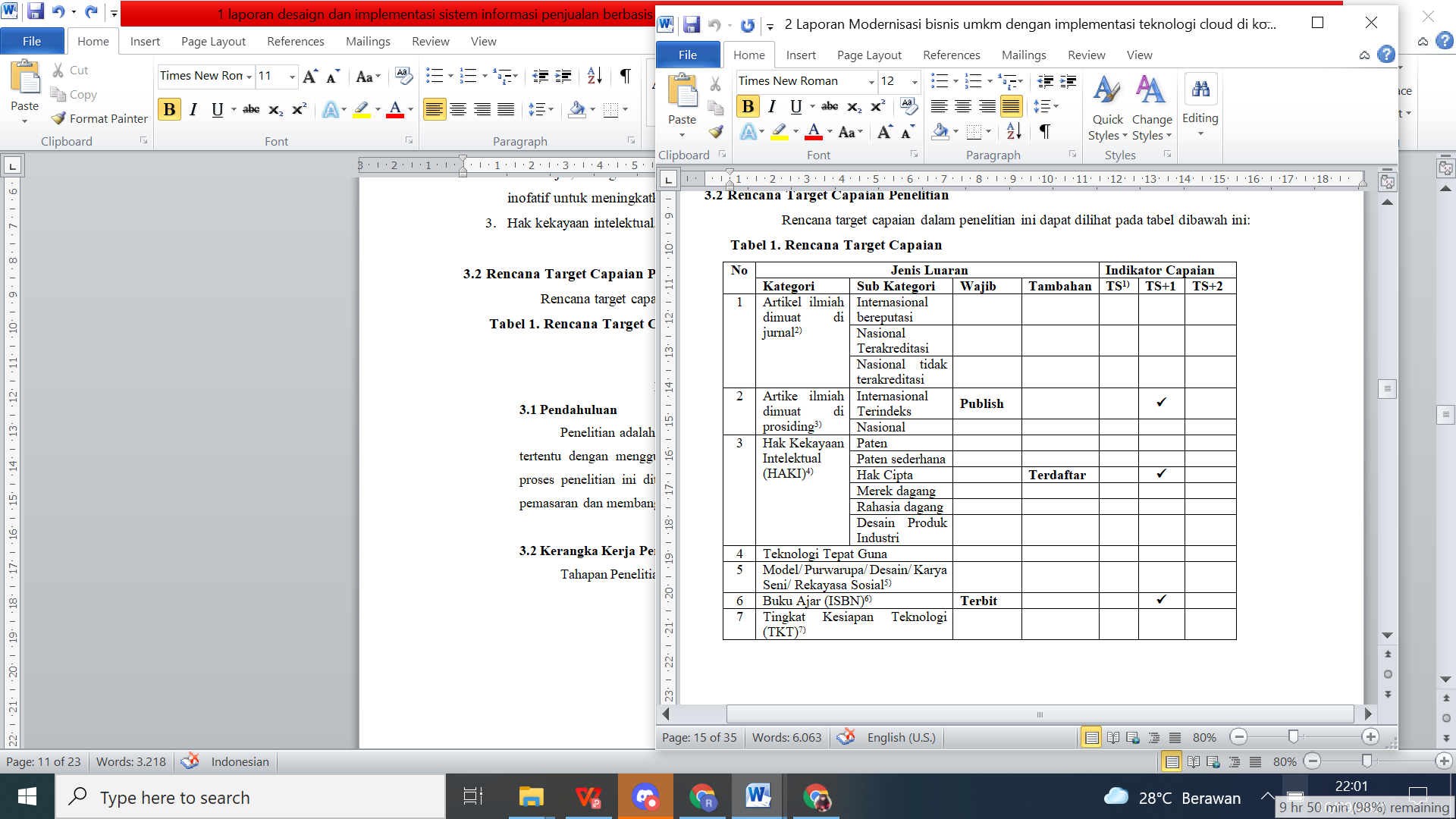 BAB IVMETODOLOGI PENELITIANKerangka PenelitianKerangka penelitian ini merupakan urutan yang dilakukan dalam penelitian. Agar langkah-langkah yang diambil penulis dalam perencangan ini tidak melenceng dari pokok pembahasan. Adapun kerangka penelitian yang penulis lakukan dalam penelitian yang akan diuraikan pada Gambar 3.1 sebagai berikut :Gambar 3.1 Kerangka Penelitian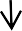 Tahapan PenelitianPada tahapan penelitian ini berisi tentang penjelasan kerangka penelitian diatas.Dimana pada kerangka penelitian tersebut berisikan tentang penelitian pendahuluan, pengumpulan data, analisa, perancangan, implementasi, dan pengujian. Dalam melakukan penelitian, diperlukan metode untuk melakukan penelitian tersebut. Metode penelitian adalah serangkaian cara / kegiatan pelaksanaan penelitian menurut langkah-langkah yang telah disusun secara sistematis dan logis sehingga dapat dijadikan pedoman yang jelas dan mudah untuk menyelesaikan suatu permasalahan. Tahapan dari kerangka penelitian termasuk bagian yang saling berkaitan untuk menentukan proses berikutnya.Penelitian PendahuluanPada tahapan ini, penelitian pendahuluan adalah langkah pertama dalam melakukan penelitian dengan cara menganalisa terlebih dahulu masalah-masalah yang akan diteliti. Penelitian ini dilakukan dengan melakukan wawancara. Penelitian ini bertujuan untuk membuat sistem pakar berbasis web yang dapat digunakan untuk mendiagnosa penyakit gonore dengan menggunkanan metode naïve bayes. Dan dapat memudahkan masyarakat untuk menemukan solusi dan cara mengatasi penyakit gonore lebih awal sehingga tidak terlambat untuk diobati.Pengumpulan DataPada tahapan kedua merupakan tahap pengumpulan data yang dilakukan setelah penelitian pendahuluan yang berisi urutan-urutan mulai dari awal sampai akhir penelitian. Dalam melakukan penelitian, untuk mendapatkan informasi seputar objek penelitian diperlukan tahap pengumpulan data sebagai berikut:Waktu PenelitianTabel 3.1 Jadwal PenelitianTempat PenelitianTempat untuk melakukan penelitian dan pengambilan data pada objek penelitian adalah Rumah Sakit Ibnu Sina Padang dengan pakar spesialis kulit dan kelamin yang bernama Dr. Qaira Anum, Sp,KK di Rumah Sakit Ibnu Sina Padang.Metode PenelitianUntuk menyelesaikan permasalahan yang ada metode pengumpulan data yang dilakukan penulis sebagai berikut:Penelitian Lapangan (Field Reaserch)Penelitian ini dilakukan dilapangan yaitu mempelajari metode- metode yang bersangkutan dengan masalah yang dihadapi.Pengamatan (Observation)Pada tahap ini dilakukan pengamatan lapangan dengan cara mempelajari permasalahan tentang diagnosa penyakit Gonore yang diderita dan dirasakan.Wawancara (Interview)Pada tahap ini dilakukan wawancara atau interview dengan seorang pakar yang bernama Dr. Qaira Anum, Sp,KK. Wawancara dilakukan di Rumah Sakit Ibnu Sina Padang. Untuk mendapaktan informasi tentang gejala penyakit Gonore.Penelitian Pustaka (Library Reaserch)Pada tahap ini merupakan tindak lanjutan dari penelitian lapangan dengan cara mempelajari buku-buku dan jurnal yang berhubungan dengan masalah yang dhiadapi. Hal ini dimaksudkan agar penulis mendapatkan data-data yang berhubungan dengan objek penelitianberdasarkan	buku-buku,	jurnal,	internet	sehingga	mendapatkan informasi yang lebih akurat.Penelitian Laboratorium (Laboratorium Reaserch)Pada tahap penelitian ini merupakan suatu metode penelitian yang dilakukan dengan menggunakan alat bantu personal komputer (PC). Alat bantu tersebut digunakan untuk merancang program sistem pakar yang sesuai dengan topik permasalahan yang diteliti. Digunakan untuk mempraktekan langsung hasil analisa untuk menguji keakuratan sistem yang akan digunakan.Adapun spesifikasi hardware dan software yang digunakan dalam melakukan pembuatan perangkat lunak ini adalah sebagai berikut:Perangkat Keras (Hardware)Laptop Asus X441UProcessor Intel Core i3-6006U, 2.0GHzMemory 4 GBHarddisk 1 TBFlashdisk kapasitas 32 GBPerangkat Lunak (Software)Operating System : Windows 10 Home Single LanguageMicrosoft Office 2010Mowes PortableMySQL ServerMacromedia Dreamweaver 8Astah CommunityChromeAnalisaDalam tahap ini dapat dilakukan dengan tiga tahap analisa sebagai berikut:Analisa DataData-data yang didapat dari hasil wawancara dengan seorang pakar atau spesialis kemudian akan dilakukan analisis sehingga diperoleh berupa hasil menentukan gejala, jenis, dan cara pengobatannya dari penyakit Gonore.Analisa ProsesNaïve Bayes adalah metode yang akan digunakan dalam penelitian untuk menghasilkan solusi atau masalah, dimana metode Naïve Bayes memprediksi peluang dimasa depan berdasarkan pengalaman sebelumnya sehingga dapat kita kenal sebagai teorema bayes.Analisa SistemPada tahap analisa sistem dilakukan untuk merancang atau membangun sistem yang akan dibuat dengan menggunakan metode Naïve Bayes, perancangan sistem pakar tersebut meliputi merancang sebuah tampilan user, merancang basis data untuk sistem agar manajemen file lebih teratur, merancang coding program, dan program tersbut akan dirancang menggunakan bahasa pemrograman PHP dan MySQL, dan barulah terbentuk suatu sistem pakar yang bisa digunakan.PerancanganPada perancangan ini ada dua jenis tahapan perancangan yang akan dilakukan diantaranya adalah sebagai berikut:Peracangan ModelPada tahapan ini digunakan UML (Unified Modeling Language) adalahsuatu model logika data yang dibuat untuk menggambarkan dari mana asal data, kemana tujuan data yang akan keluar dari sistem, dimana data tersebut dapat disimpan, dan proses apa yang menghasilkan data tersebut, interaksinya antara data yang tersimpan dan proses yang dikenakan pada data tersebut. Berikut adalah model UML (Unified Modeling Language) yang digunakan:Use Case Diagram menggambarkan fungsionalitas yang diharapkan dari sebuah sistem pakar untuk merepresentasikan sebuah interaksi antara aktor dengan sistem pakar tersebut. Misalnya aktor melakukan konsultasi penyakit Gonore yang dialami dengan cara berinteraksi dengan sistem pakar tersebut.Class Diagram Mendeskripsikan jenis-jenis objek dalam sistem dan berbagai macam hubungan statis yang terdapat diantara sistem, seperti user dengan admin, kelas user dengan penyakit, kelas admin dengan solusi.Sequence Diagram merupakan salah satu diagram yang memperlihatkan pengorganisasian interaksi yang terdapat disekitar objek dan hubungannya terhadap yang lainnya. Proses berjalannya operasi diurutkan dari kiri kekanan berdasarkan waktu terjadinya dalam pesan yang terurut. Sequence diagram bisa digunakan untuk menggambarkan skenario dan rangkaian langkah-langkah yang dilakukan sebagai respons dari sebuah event untuk menghasilkan output tertentu. Misalnya admin melakukan penghapusan data user, admin melakukan penambahan, pengeditan, penghapusan data gejala penyakit, admin melakukan penambahan data gejala penyakitdan melakukan penambahan solusi.Collaboration menggambarkan interaksi antara objek seperti sequence diagram, tetapi lebih menekankan pada peran masing- masing objek dan buka pada waktu penyampaian message. Misalnya collaborationuser, collaboration gejala, collaboration solusi, collaboration pertanyaan dan collaboration konsultasi.Statechart Diagram menggambarkan transisi dan perubahan keadaan dari sistem pakar dan objeknya. Seperti bagaimana proses penambahan data user, proses penambahan data penyakit Gonore, proses penambahan data pertanyaan dan solusi dari admin.Activity Diagram adalah teknik untuk menggambarkan logika procedural, dan jalur kerja. Diagram ini berperan mirip dengan aliran aktifitas dalam sistem pakar yang dirancang. Activity diagram user menggambarkan segala aktivitas yang dilakukan oleh user terhadap sistem pakar dan activity diagram admin menggambarkan segala aktivitas yang biasa dilakukan admin terhadap sistem pakar.Deployment Diagram merupakan gambaran proses-proses berbeda pada suatu sistem yang berjalan dan bagaimana relasi didalamnya. Dan digunakan untuk menggambarkan detail bagaimana komponen disusun di infrastruktur sistem pakar.Perancangan InterfacePerancangan interface atau perancangan antar muka merupakan bentuk dari rancangan tampilan sementara dari pembuatan aplikasi sistem pakar. Perancangan ini dibuat agar dapat memberikan keterangan atau penjelasan tentang tampilan yang dihadapi oleh aktor pada saatmenggunakan sistem, sehingga dapat mempermudah dalam mengimplementasikan aplikasi dan mempermudah dalam pembangunan aplikasi.ImplementasiImplementasi sistem merupakan bagian dari siklus hidup pengembangan sistem. pada tahapan ini akan dirancang aplikasi sistem pakar khusus penyakit Gonore menggunakan bahasa pemrograman PHP dan MySQL dengan menerapakan metode Naïve Bayes.PengujianPengujian sistem merupakan tahap melakukan testing untuk mengetahui kesalahan-kesalahan dan memastikan sistem sistem pakar dapat memberikan hasil yang akurat. Tujuan dilakukan pengujian ini untuk memastikan apakah sistem yang dibuat dapat bekerja sesuai dengan apa yang telah direncanakan sebelumnya. Pengujian sistem dilakukan dengan cara sebagai berikut:LAN (Local Area Network)Peneliti hanya akan memonitoring melalui PC dengan tampilan web yang telah dirancang melalui akses Locak Area Network (LAN), dimana komputer server dan komputer client terhubung satu sama lain dengan menggunakan kabel jaringan dan memberikan IP Address ke masing-masing komputer tersebut.OnlinePembuatan program ini akan bisa diakses secara online dengan dihosting terlebih dahulu yang mendukung format PHP dan MySQL seperti hostinger.com. selanjutnya membuat sebuah domain sesuaidengan nama yang diinginkan agar web dan database bisa di upload ke web hosting tersebut. Setelah semua proses dilakukan maka website akan bisa diakses oleh pengguna yang ingin memakai aplikasi ini dengan cara langsung membuka alamat web yang telah di hosting.InterfaceTahapan model interface dilakukan dengan pengamatan secara langsung oleh pengguna interaksi secara langsung dengan model interface yang disajikan dalam bentuk prototype. Proses ini dilakukan agar kesalahan dapat terdekteksi dan di rubah secara cepat.AplikasiAplikasi dapat dinyatakan sebagai proses validasi dan verifikasi bahwa aplikasi yang dirancang dapat memenuhi kebutuhan yang mendasari perancangan aplikasi tersebut dan berjalan sesuai dengan diharapkan.BAB IVANALISA DAN PERANCANGANAnalisaTahap analisa data merupakan tahap yang paling penting dalam pengembangan sebuah sistem. Analisa data bertujuan untuk membatasi subjek dan objek yang akan diteliti agar menjadi sebuah informasi yang lebih sistematis dan mudah dimengeti.Analisa DataTahap analisa data merupakan tahap yang paling penting dalam pengembangan sebuah sistem, karena pada tahap analisa nantinya dilakukan evaluasi kinerja, identifikasi masalah yang ada, rancangan sistem serta langkah- langkah yang dibutuhkan untuk perancangan yang diinginkan sampai pada analisis yang diharapkan.Perancangan pada analisa data ini terdiri dari analisa data penyakit, data gejala dan data pencegahannya berupa solusi-solusi. Hal tersebut dapat dijelaskan pada uraian dibawah ini sebagai berikut :Data Jenis PenyakitMasalah yang dibahas dalam penelitian ini adalah mengenai jenis penyakit gonore. Setelah melakukan pengumpulan data yang bersumber dari seorang pakar dan literatur, sehingga mendapatkan kejelasan tentang penyakit gonore. Berikut adalah keterangan dari jenis penyakit gonore.Tabel 4.1 Data Jenis Penyakit GonoreSumber : Dr. Qaira Anum, Sp.KKData Gejala PenyakitBerikut ini merupakan data-data dari setiap penyakit yang didapat dari hasil konsultasi dengan pakar yang memiliki kompetensi dibidangnya.Tabel 4.2 Data Gejala Penyakit GonoreSumber : Dr. Qaira Anum, Sp.KKPengelompokan SolusiBerdasarkan gejala-gejala diatas maka dapat diketahui apa jenis penyakit gonore yang di alami oleh pasien dan dapat dirumuskan solusinya sebagai berikut :Tabel 4.3 Solusi Penyakit GonoreAnalisa ProsesDalam tahapan analisa proses ini dilakukan dengan menggunakan metode naïve bayes. Dimana naïve bayes ini merupakan pengklasifikasi probabilitas sederhana berdasarkan teorema bayes untuk menghitung persentase kepercayaan suatu penyakit yang didiagnosa oleh sistem. Perhitungan dicari dengan nilai probabilitas yang menyertai setiap gejala dari setiap gangguan sehingga didapatlah suatu kepastian.Tabel 4.4 Hubungan Antara Gejala Dan Penyakit GonoreRepresentasi PengetahuanRepresentasi pengetahuan merupakan metode yang digunakan mengkodekan pengetahuan ke dalam sistem pakar yang berbasis pengetahuan. Perepresentasian dimaksudkan untuk menangkap sifat-sifat penting problem dan membuat informasi itu dapat di akses.Rule adalah sebuah teknik representasi pengetahuan sintak rule IF E Then H. Evidence (fakta yag ada) dan hipotesa atau kesimpulan yang dihasilkan dan ditampilkan presentase kepastiannya dengan Teorema Bayes. Rule yang dirancang untuk sistem pakar mendiagnosa penyakit gonore adalah sebagai berikut :Tabel 4.5 Representasi PengetahuanBerikut adalah nilai probabilitas gejala-gejala penyakit pada pasien yang terkena penyakit gonore berdasarkan pengalaman seorang pakar yang telah menangani penyakit gonore :Tabel 4.6 Nilai Probabilitas Dari Jenis Penyakit dan GejalaSumber : Dr. Qaira Anum, Sp.KKDaftar pertanyaan dari sistem pakar diagnosa penyakit gonore yaitu sebagai berikut :Tabel 4.7 Tabel Pertanyaan KonsultasiBerdasarkan tabel diatas, sistem dapat memberikan informasi mengenai penyakit gonore, perhitungannya yaitu sebagi berikut:Berikut gejala yang dirasakan untuk panas dibagian uretra (G01), Rasa terbakar ketika buang air kecil (G02), Bengkak pada area lubang kencing(G04), Demam (G07), Nyeri panggul (G09), Nyeri ketika berhubungan seksual (G10), Sering Buang air keci dan menyakitkan (G13), Nyeri tenggorokan (G14), Nyeri Menelan (G15), Timbul benjolan dileher (G17), Batuk (G19), Jarang BAB (G22), Rasa sakit saat BAB (G23), Benjolan nanah didalam anus (G25). Berdasarkan data sampel tersebut maka dilakukan perhitungan Teorema Bayes untukk tiap gejala :Mendefenisikan Terlebih dahulu nilai probabilitas dari tiap evidence untuk tiap hipotesis berdasarkan data sampel yang ada menggunakan rumus probabilitas bayes.Uretritis Gonore = P01 G01 = P (E / H1) = 0,627 G02 = P (E / H1) = 0,549 G04 = P (E / H1) = 0,549G09 = P (E / H1) = 0,157 G10 = P (E / H1) = 0,471Servisitis Gonore = P02 G04 = P (E / H2) = 0,198 G07 = P (E / H2) = 0,099 G10 = P (E / H2) = 0,595 G13 = P (E / H2) = 0,298 G09 = P (E / H2) = 0,198Faringitis Gonore = P03 G14 = P (E / H3) = 0,513 G07 = P (E / H3) = 0.103 G15 = P (E / H3) = 0,820 G17 = P (E / H3) = 0,513 G19 = P (E / H3) = 0,103Proktitis Gonore = P04 G22 = P (E / H4) = 0,214 G23 = P (E / H4) = 0,536 G25 = P (E / H4) = 0,964Menjumlahkan nilai probabilitas dari tiap evidence untuk masing- masing hipotesis berdasarkan data sampel.𝑛∑	P (E/Hk) = G01 + ⋯ + Gn𝑘=1Uretritis Gonore = P01 G01 = P (E / H1) = 0,627G04 = P (E / H1) = 0,549 G07 = P (E / H1) = 0,078 G09 = P (E / H1) = 0,157 G10 = P (E / H1) = 0,471𝑛∑	P (E/Hk) = G01 + G02 + G04 + G07 + G09 + G10𝑘=1= 0,627 + 0,549 + 0,549 + 0,078 + 0,157 + 0,471= 2,431Servisitis Gonore = P02 G04 = P (E / H2) = 0,198 G07 = P (E / H2) = 0,099 G10 = P (E / H2) = 0,595 G13 = P (E / H2) = 0,298 G09 = P (E / H2) = 0,198𝑛∑	P (E/Hk) = G04 + G07 + G10 + G13 + G09𝑘=1= 0,198 + 0,099 + 0,595 + 0,298 + 0,198= 1,388Faringitis Gonore = P03 G14 = P (E / H3) = 0,513 G07 = P (E / H3) = 0,103 G15 = P (E / H3) = 0,820 G17 = P (E / H3) = 0,513𝑛∑	P (E/Hk) = G14 + G07 + G15 + G17 + G19𝑘=1= 0,513 + 0,103 + 0,820 + 0,513 + 0,103= 2,052Proktitis Gonore = P04 G22 = P (E/H4) = 0,214 G23 = P (E/H4) = 0,536 G25 = P (E/H4) = 0,964𝑛∑	P (E/Hk) = G22 + G23 + G25𝑘=1= 0,214 + 0,536 +0,964= 1,714Mencari nilai probabilitas hipotesis H tanpa memandang evidenceapapun bagi masing-masing.P (Hi) =∑𝑛P (E/Hi)P (E/Hk)Uretritis Gonore = P01𝑘=1a.   G01 = P(H1) = 0,627 / 2,431 = 0,258b.   G02 = P(H1) = 0,549 / 2,431 = 0,226c.   G04 = P(H1) = 0,549 / 2,431 = 0,226d. G07 = P(H1) = 0,078 / 2,431 = 0,032e.   G09 = P(H1) = 0,157 / 2,431 = 0,065f.	G10 = P(H1) = 0,471 / 2,431 = 0,194Servisitis Gonore = P02a.   G04 = P(H2) = 0,198 / 1,388 = 0,143b.   G07 = P(H2) = 0,099 / 1,388 = 0,071c.   G10 = P(H2) = 0,595 / 1,388 = 0,429d. G13 = P(H2) = 0,298 / 1,388 = 0,215e.   G09 = P(H2) = 0,198 / 1,388 = 0,143Faringitis Gonore = P03a. G14 = P(H3) = 0,513 / 2,052 = 0,25b.   G07 = P(H3) = 0,103 / 2,052 = 0,050c.   G15 = P(H3) = 0,820 / 2,052 = 0,400d. G17 = P(H3) = 0,513 / 2,052 = 0,25e. G19 = P(H3) = 0,103 / 2,052 = 0,050Proktitis Gonore = P04a.   G22 = P(H4) = 0,214 / 1,714 = 0,125b.   G23 = P(H4) = 0,536 / 1,714 = 0,313c.   G25 = P(H4) = 0,964 / 1,714 = 0,562Mencari nilai probabilitas hipotesis memandang evidence dengan cara mengalikan nilai probabilitas hipotesis tanpa memandang evidence dan menjumlahkan hasil perkalian bagi masing-masing hipotesis.𝑛∑	P(Hi) * P(E/Hi − n) = P(H1) * P(E|H1) + ⋯ + P(Hi) * P(E|Hi)𝑘=1Uretritis Gonore = P016𝑘=6(0,627 * 0,258) + (0,549 * 0,226) + (0,549 * 0,226) +(0,078 * 0,032) + (0,157 * 0,065) + (0,471 * 0,194)= 0,514Servisitis Gonore = P025𝑘=5(0,198 * 0,143) + (0,099 * 0,071) + (0,595 * 0,429) +(0,298 * 0,215) + (0,198 * 0,143)= 0,383Faringitis Gonore = P035𝑘=5(0,513 * 0,25) + (0,103 * 0,050) + (0,820 * 0,400) +(0,513 * 0,25) + (0,103 * 0,050)= 0,595Proktitis Gonore = P043𝑘=3= (0,214 * 0,125) + (0,536 * 0,313) + (0,964 * 0,562)= 0,736Mencari nilai P(Hi | E) atau probabilitas hipotesis Hi benar jika diberikan evidence eP(E/Hi) * P(Hi)P(Hi/Ei) =Uretritis Gonore = P01𝑛𝑘=1P(E/Hk)P(H1|E1) = 0,627 * 0,258 / 0,514 = 0,315P(H1|E2) = 0,549 * 0,226 / 0,514 = 0,241P(H1|E4) = 0,549 * 0,226 / 0,514 = 0,241P(H1|E7) = 0,078 * 0,032 / 0,514 = 0,005P(H1|E9) = 0,157 * 0,065 / 0,514 = 0,020P(H1|E10) = 0,471 * 0,194 / 0,514 = 0,178Servisitis Gonore = P02P(H2|E4) = 0,198 * 0,143 / 0,383 = 0,074P(H2|E7) = 0,099 * 0,071 / 0,383 = 0,018P(H2|E10) = 0,595 * 0,429 / 0,383 = 0,666P(H2|E13) = 0,298 * 0,215 / 0,383 = 0,167P(H2|E9) = 0,198 * 0,143 / 0,383 = 0,074Faringitis Gonore = P03P(H3|E14) = 0,513 * 0,25 / 0,595 = 0,216P(H3|E7) = 0,103 * 0,050 / 0,595 = 0,009P(H3|E15) = 0,820 * 0,400 / 0,595 = 0,551P(H3|E17) = 0,513 * 0,25 / 0,595 = 0,216P(H3|E19) = 0,103 * 0,050 / 0,595 = 0,009Proktitis Gonore = P04P(H4|E22) = 0,214 * 0,125 / 0,736 = 0,036P(H4|E23) = 0,536 * 0,313 / 0,736 = 0,228P(H4|E25) = 0,964 * 0,562 / 0,736 = 0,736Mencari nilai kesimpulan dari Teorema Bayes dengan cara mengalikan nilai probabilitas evidence awal atau P(E|Hi) dengan nilai hipotesis H benar jika diberikan evidence E atau P(Hi | E) dan menjumlahkan hasil perkalian.𝑛∑	𝐵𝑎𝑦𝑒𝑠 = P(E|H1) * P(E1|H1) + ⋯ + P(E|Hi) * P(E|Hi)𝑘=1Uretritis Gonore = P016𝑘=6𝐵𝑎𝑦𝑒𝑠 = (0,627 * 0,315) + (0,549 * 0,241) + (0,549 * 0,241)+ (0,078 * 0,005) + (0,157 * 0,020) + (0,471 * 0,178)= 0,549491Servisitis Gonore = P025𝑘=5𝐵𝑎𝑦𝑒𝑠 = (0,198 * 0,074) + (0,099 * 0,018) + (0,595 * 0,666)+ (0,298 * 0,167) + (0,198 * 0,074)= 0,477122Faringitis Gonore = P035𝑘=5𝐵𝑎𝑦𝑒𝑠 = (0,513 * 0,216) + (0,103 * 0,009) + (0,820 * 0,551)+ (0,513 * 0,216) + (0,103 * 0,009)= 0,67529Proktitis Gonore = P043𝑘=3𝐵𝑎𝑦𝑒𝑠 = (0,214 * 0,036) + (0,536 * 0,228) + (0,964 * 0,736)= 0,839416Maka Persentase Perhitungan probabilitas penyakit gonore adalah :Uretritis Gonore= 0,549491 * 100% = 54,9491%Servisitis Gonore= 0,477122 * 100% = 47,7122%Faringitis Gonore= 0,67529 * 100% = 67,529%Proktitis Gonore= 0,839416 * 100% = 83,9416%Kesimpulan :Dari proses perhitungan menggunakan metode bayes diatas kemungkinan besar jenis penyakit gonore yang didapat adalah jenis penyakit Proktitis Gonore dengan persentase 83,9416%.Analisa SistemTahap analisa dari sistem pakar ini ditujukan untuk melakukan evaluasi menyeluruh terhadap kinerja sistem terhadap lingkungan yang ditujunya. Apakah dengan perancangan dari sistem ini user akan terbantu dengan penyakityang dihadapinya, ataukah user akan merasa lebih bingug tentang informasi yang diberikan.Tujuan dari analisis sistem ini adalah mengetahui apakah sistem yang telah dibuat ini mampu membantu para pakar dalam melakukan penganalisaan dan bagaimana tingkat keefesienan user dari segi waktu dan biaya dari pada harus langsung berhadapan dengan seorang pakar.Untuk ini dilakukan penganalisaan terhadap perancangan sistem pakar penyakit gonore yang dibuat karena setiap sistem pasti mempunyai keterbatasan atau kelemahan. Agar hal tersebut dapat diminimalisir dengan cara mengevaluasi sistem pakar yang dibuat.PerancanganPerancangan UML (Unified Modelling Language)Perancangan UML (Unified Modelling Language) adalah untuk menetukan cara kerja program “Perancangan Sistem Pakar Untuk Diagnosa Penyakit Gonore Dengan Menggunkana Metode Naïve Bayes Berbasis Web ” yang menggunakan Use Case Diagram, Class Diagram, Sequence Diagram, Collaboration Diagram, Statechart Diagram, Activity Diagram, Deployment Diagram. Untuk perancangan UML ini menggunakan program Astah Community.Adapun perancangan UML (Unified Modelling Language) untuk perancangan sistem pakar penyakit gonore adalah sebagai berikut :Use Case DiagramUse case diagram menggambarkan fungsionalitas yang diharapkan dari sebuah sistem. Use case diagram mempresentasikan sebuah interaksi antara aktor dengan sistem.Defenisi AktorAktor adalah aktivitas yang bisa dilakukan oleh para aktor dalam menggunakan aplikasi.Tabel 4.8 Tabel Defenisi AktorDefenisi Use CaseUse case bekerja dengan cara mendeskripsikan tipikal interaksi anta user sebuah sistem dengan sistemnya sendiri melalui sebuah carita bagaimana sebuah sistem dipakai, yaitu sebagai berikut :Tabel 4.9 Defenisi Use CaseDiagram dibawah ini melihat semua aktifitas yang dapat dilakukan semua user dalam bentuk diagram yang dapat dilihat gambar 4.1 dibawah ini: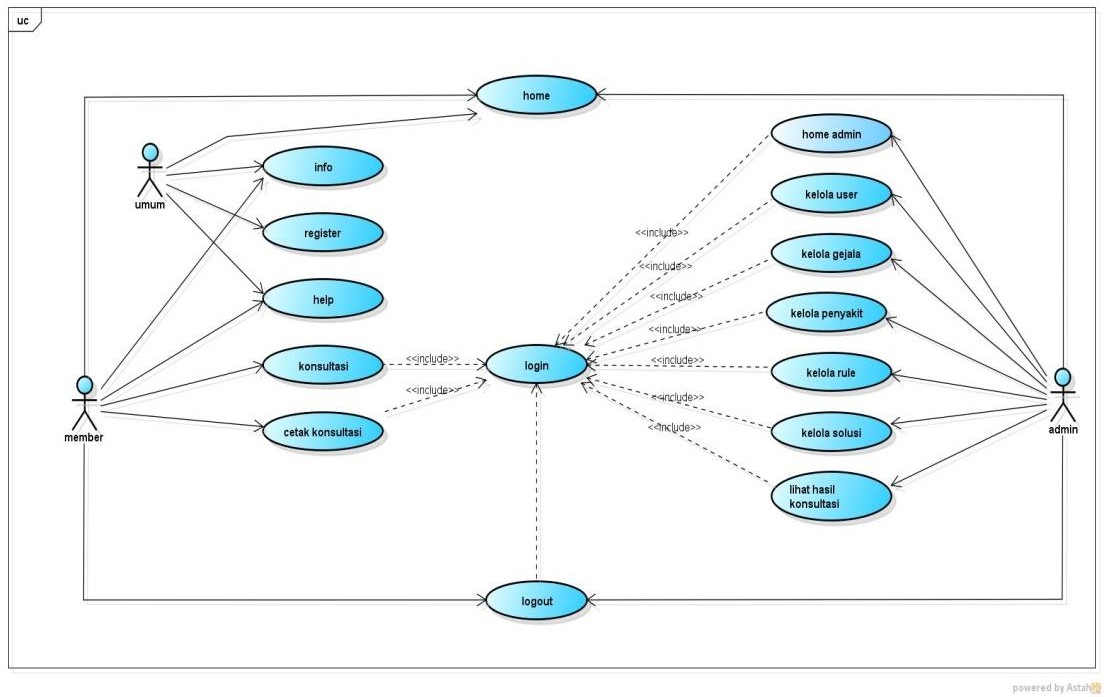 Gambar 4.1 Use Case DiagramPada use case diagram di atas terfapat tiga aktor yang dapat berinteraksi dengan sistem, yaitu user umum, user member, dan admin. User umum hanya dapat melihat beberapa halaman saja seperti home, info, help tetapi tidak bisa melakukan konsultasi. Untuk melakukan konsultasi, User umum harus mendaftarkan diri terlebih dahulu user umum yang telah terdaftar dapat melakukan login untuk memasuki sistem sehingga memasuki halaman member dan bisa melakukan konsultasi dengan sistem. Admin dapat melakukan login untuk melakukan aktivitasnya seperti mengelola data gejala, mengelola data penyakit, mengelola data rule, mengelola data solusi, yang terdapat pada sistem. Untuk keluar dari sistem, user member dan admin dapat melakukan logout.Class DiagramClass diagram digunakan untuk menapilkan table, filed, dan operasi dari program ke database yang digunakan beserta hubungan antara satu dengan yang lainnya.Defenisi ClassDalam class diagram terdapat sembilan kelas, sebagai berikut:Tabel 4.10 Defenisi Class DiagramPada perancangan sistem ini diagram kelas – kelas dapat dilihat pada gambar 4.2 dibawah ini :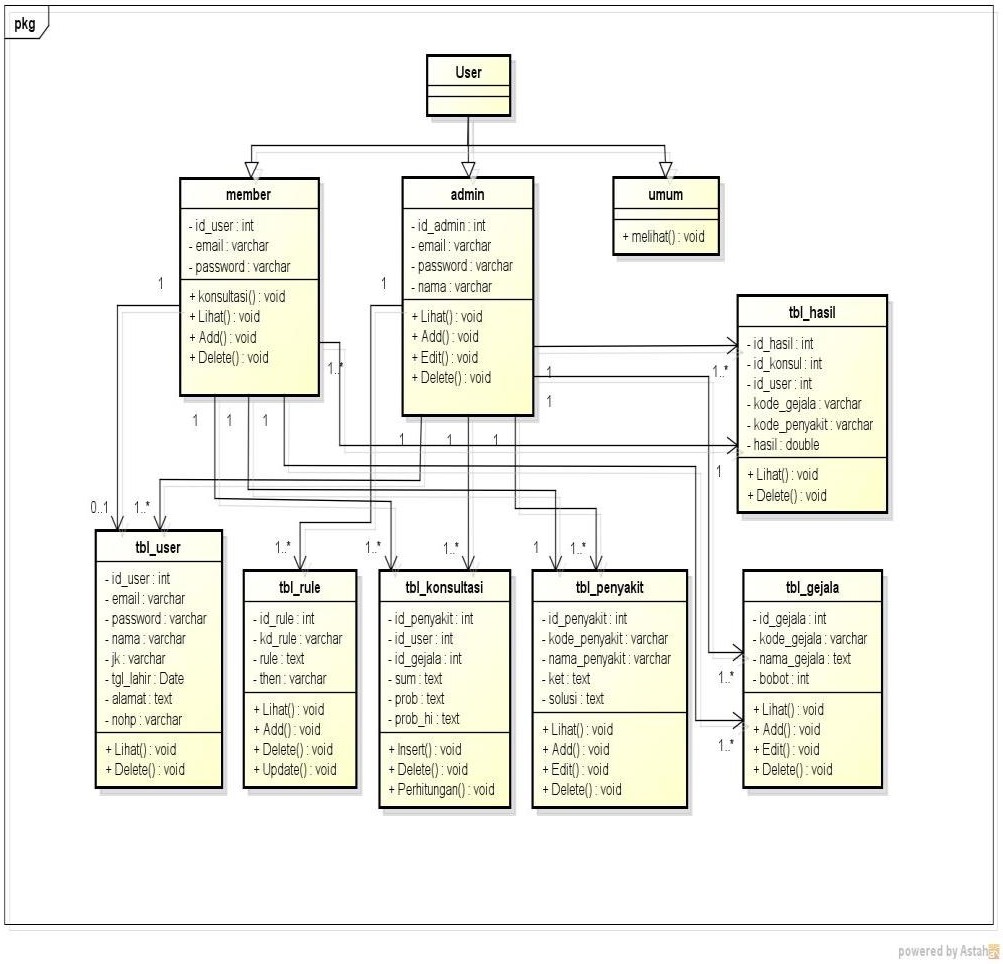 Gambar 4.2 Class DiagramGambar di atas dapat dilihat hubungan antara kelas – kelas yang ada. Berikut adalah struktur dari isi kelas – kelas yang ada.Tabel adminStruktur dari tabel admin yang terdapat dalam database dapat dilihat pada tabel 4.11 dibawah ini :Tabel 4.11 Tabel AdminTabel MemberStruktur dari tabel member yang terdapat dalam database dapat dilihat pada tabel 4.12 dibawah ini :Tabel 4.12 Tabel UserTabel PenyakitStruktur dari tabel penyakit yang terdapat dalam database dapat dilihat pada tabel 4.13 dibawah ini :Tabel 4.13 Tabel PenyakitTabel GejalaStruktur dari tabel gejala yang terdapat dalam database dapat dilihat pada tabel 4.14 dibawah ini :Tabel 4.14 Tabel GejalaTabel RuleStruktur dari tabel rule yang terdapat dalam database dapat dilihat pada tabel 4.15 dibawah ini :Tabel 4.15 Tabel RuleTabel KonsultasiStruktur dari tabel konsultasi yang terdapat dalam database dapat dilihat pada tabel 4.16 dibawah ini :Tabel 4.16 Tabel KonsultasiTabel Hasil KonsultasiStruktur dari tabel hasil konsultasi yang terdapat dalam database dapat dilihat pada tabel 4.17 dibawah ini :Tabel 4.17 Tabel Hasil KonsultasiSeuquence DiagramDiagram ini mendeskripsikan waktu pada objek dan messageyang diterima dan dikirim antar objek.Sequence diagram untuk login adminSequence diagram login admin dapat dilihat pada gambar berikut :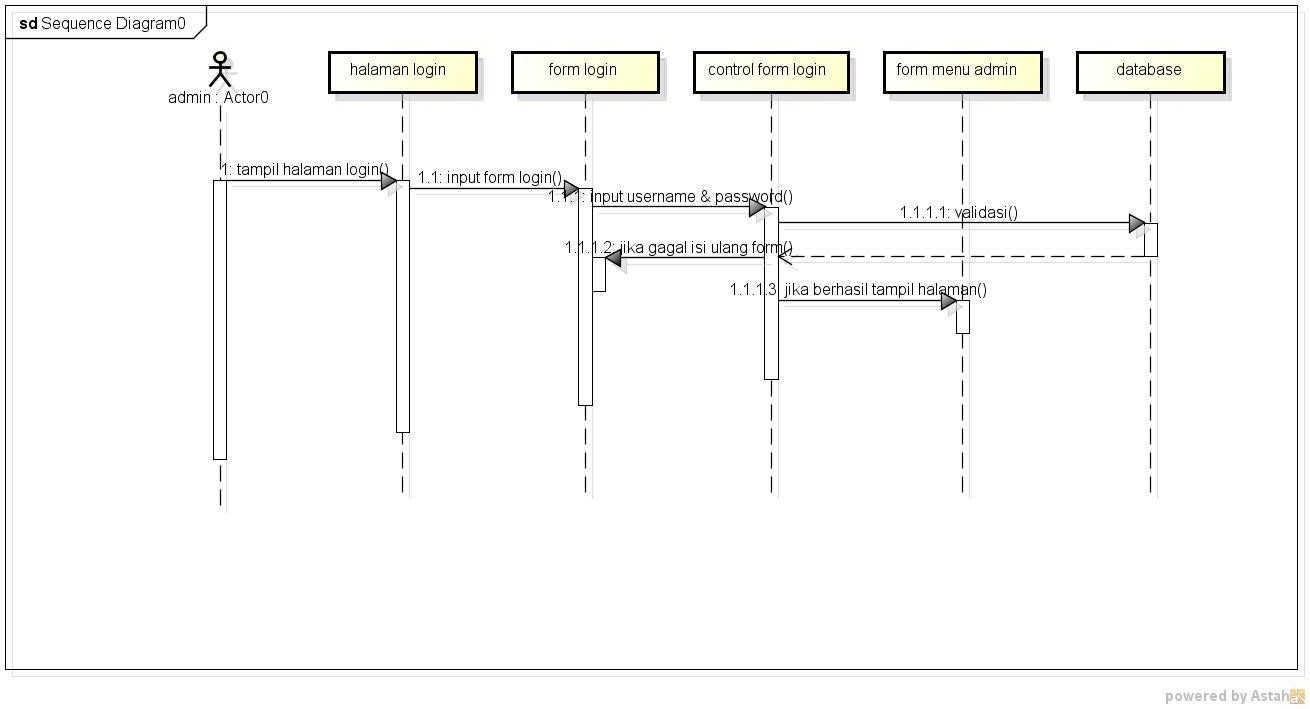 Gambar 4.3 Sequence Diagram Login AdminGambar di atas menggambarkan interaksi aktor pada sistem yang dilakukan oleh aktor admin dalam melakukan form login terlebih dahulu. jika salah maka akan mengulangi proses pengisian form login jika benar maka masuk ke dalam menu home admin lalu disimpan ke database.Sequence diagram untuk login memberSequence diagram login member dapat dilihat pada gambar berikut :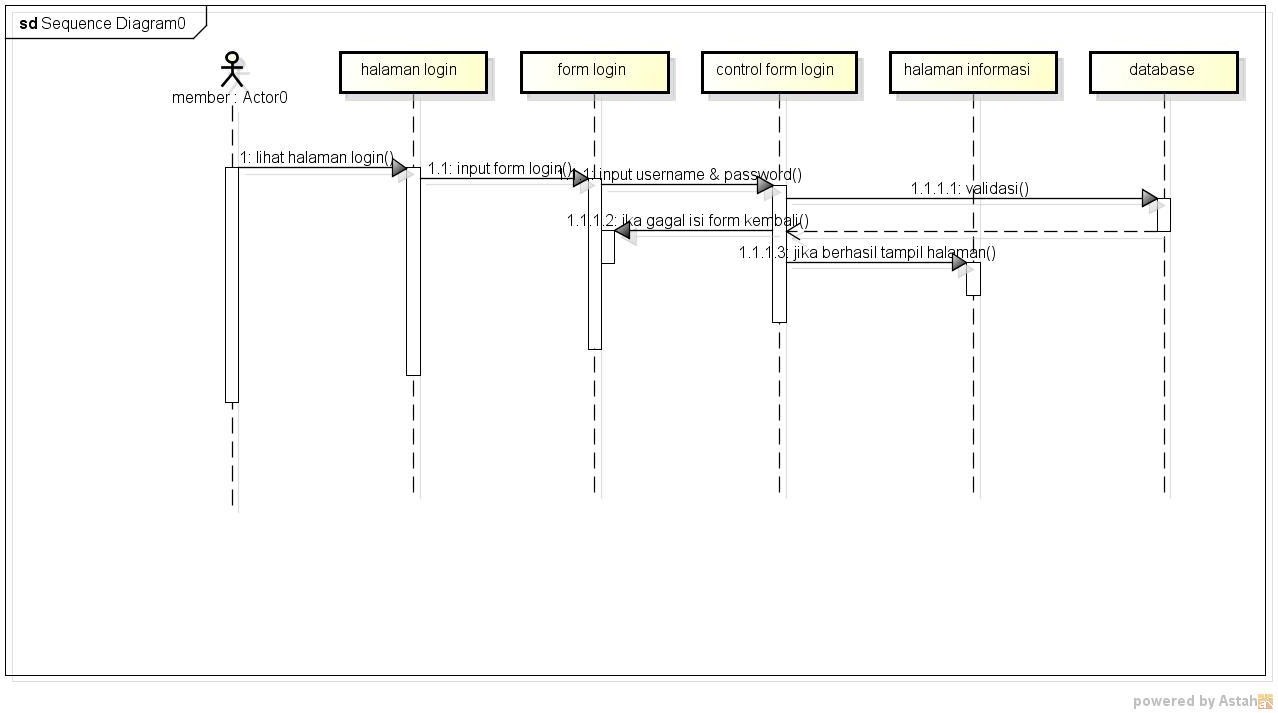 Gambar 4.4 Sequence Diagram Login MemberGambar di atas menggambarkan interaksi aktor pada sistem yang dilakukan oleh aktor member dalam melakukan login ke dalam sistem dengan mengisi form login terlebih dahulu, kemudian jika salah dalam pengisian form maka akan diulang kembali dan jika benar maka masuk ke menu home member lalu disimpan ke database.Sequence diagram untuk registerMenggambarkan interaksi aktor pada sistem yang dilakukan oleh aktor non member dalam melakukan registrasi. dapat dilihat pada gambar berikut ini :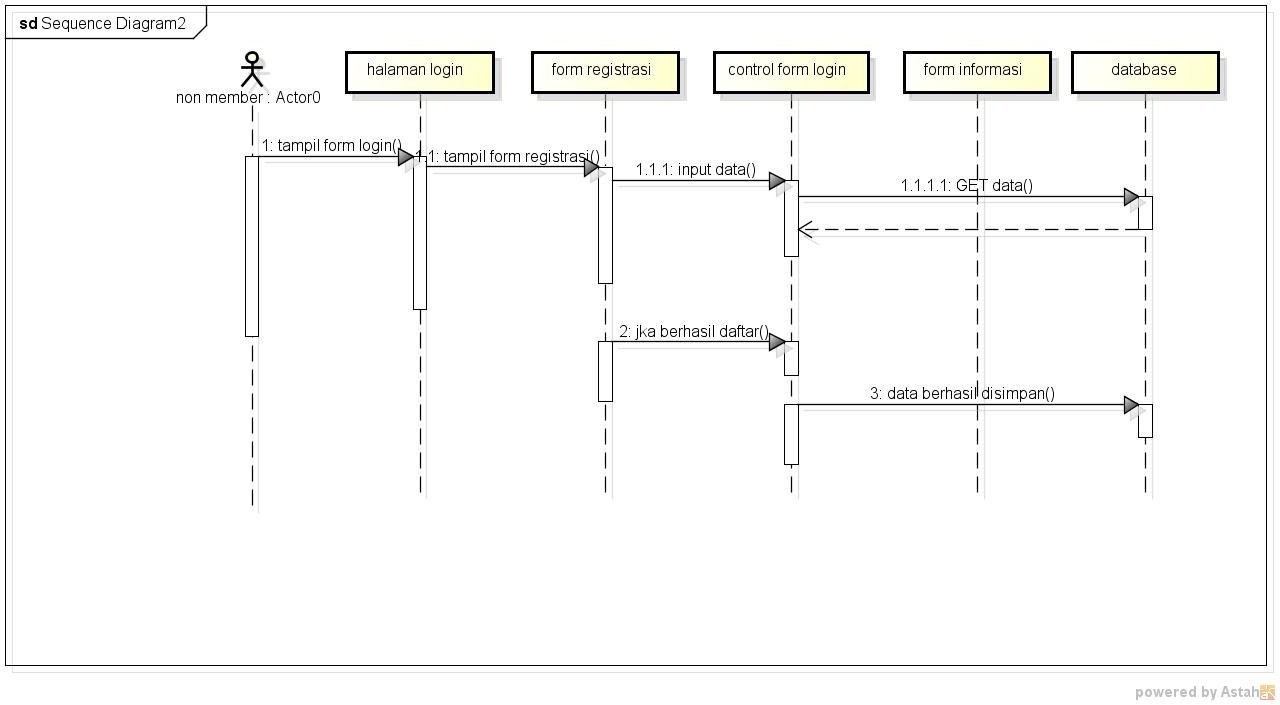 Gambar 4.5 Sequence Diagram RegistrasiGambar di atas menggembarkan interaksi aktor pada sistem yang dilakukan oleh aktor non member dalam melakuan registrasi untuk mendaftarkan diri sebagai member.Sequence diagram untuk konsultasiMenggambarkan atas menggambarkan interaksi aktor pada sistem yang dilakukan oleh aktor member dalam melakukan konsultasi. Sequence diagram dapat dilihat pada gambar berikut ini: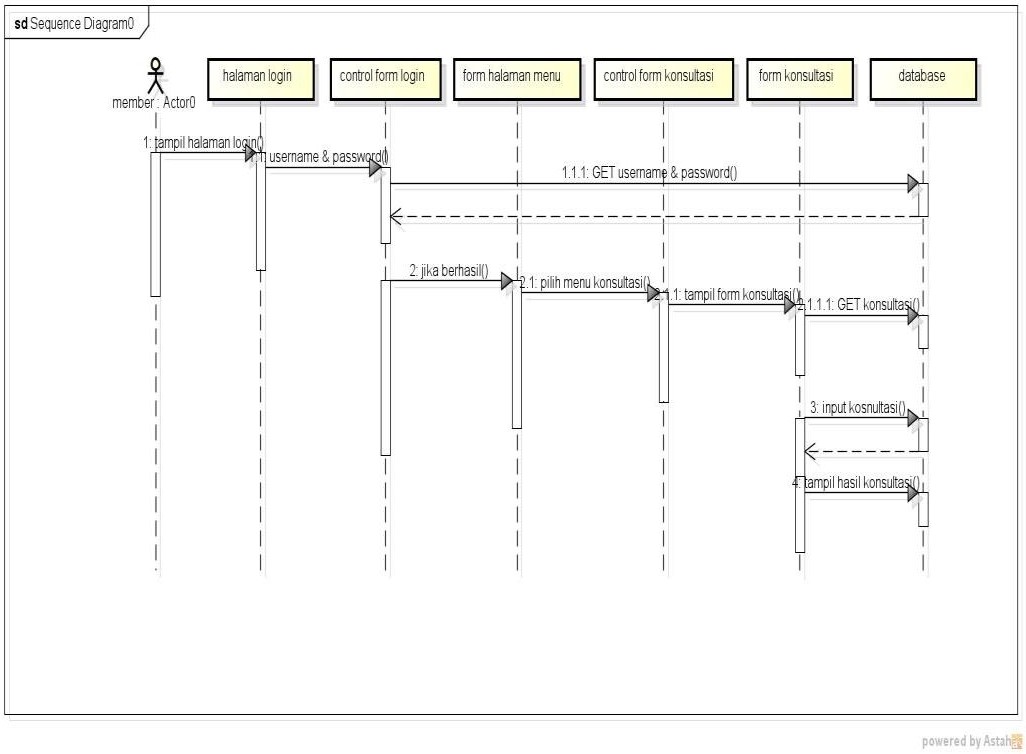 Gambar 4.6 Sequence Diagram KonsultasiGambar di atas menggambarkan interaksi aktor pada sistem yang dilakukan oleh aktor member dalam melakukan konsultasi.Sequence diagram untuk cetak hasil konsultasiMenggambarkan atas menggambarkan interaksi aktor pada sistem yang dilakukan oleh aktor member dalam melakukan cetak hasil konsultasi. Sequence diagram dapat dilihat pada gambar berikut ini :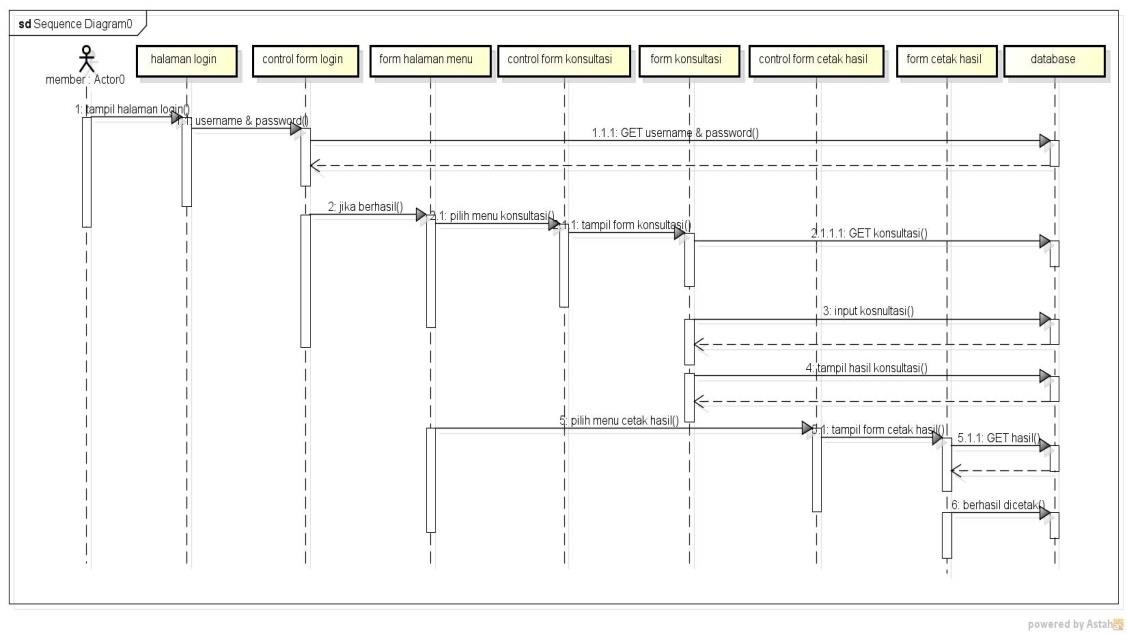 Gambar 4.7 Sequence Diagram Cetak Hasil KonsultasiGambar di atas menggambarkan interaksi aktor pada sistem yang dilakukan oleh aktor member dalam melakukan cetak hasil konsultasi.Sequence diagram untuk kelola gejalaMenggambarkan atas menggambarkan interaksi aktor pada sistem yang dilakukan oleh aktor admin dalam mengelola gejala. Sequence diagram dapat dilihat pada gambar berikut ini :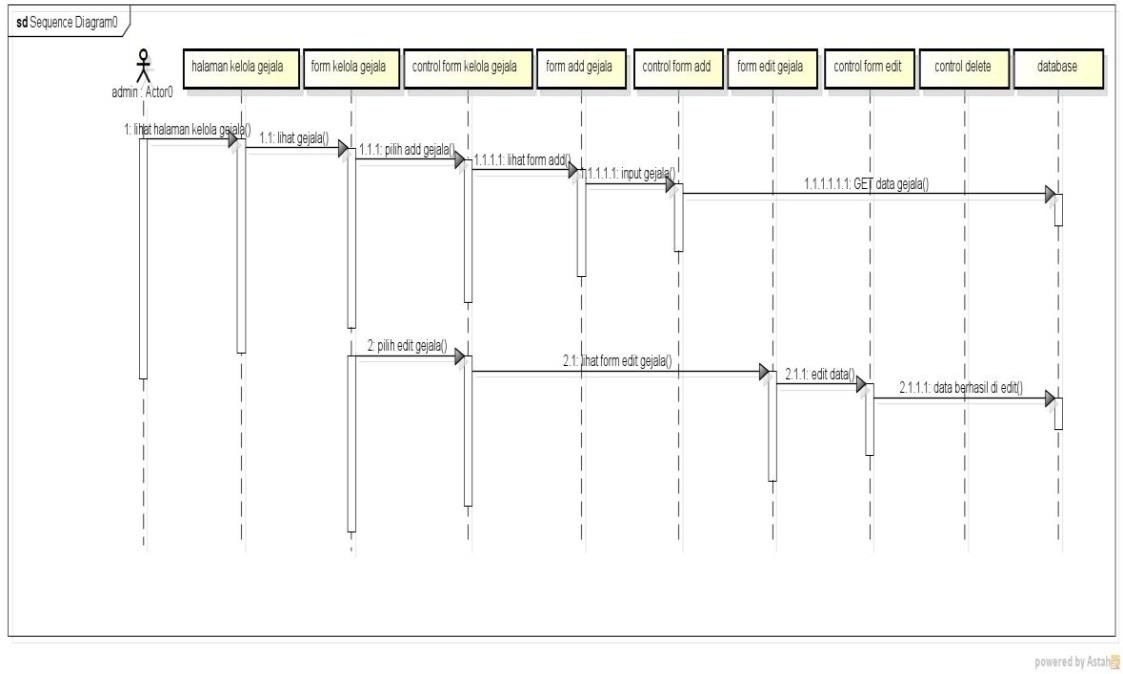 Gambar 4.8 Sequence Diagram Kelola GejalaGambar di atas menggambarkan interaksi aktor pada sistem yang dilakukan oleh aktor admin dalam melakukan kelola gejala.Sequence diagram untuk penyakitMenggambarkan atas menggambarkan interaksi aktor pada sistem yang dilakukan oleh aktor admin dalam mengelola penyakit. Sequence diagram dapat dilihat pada gambar berikut ini :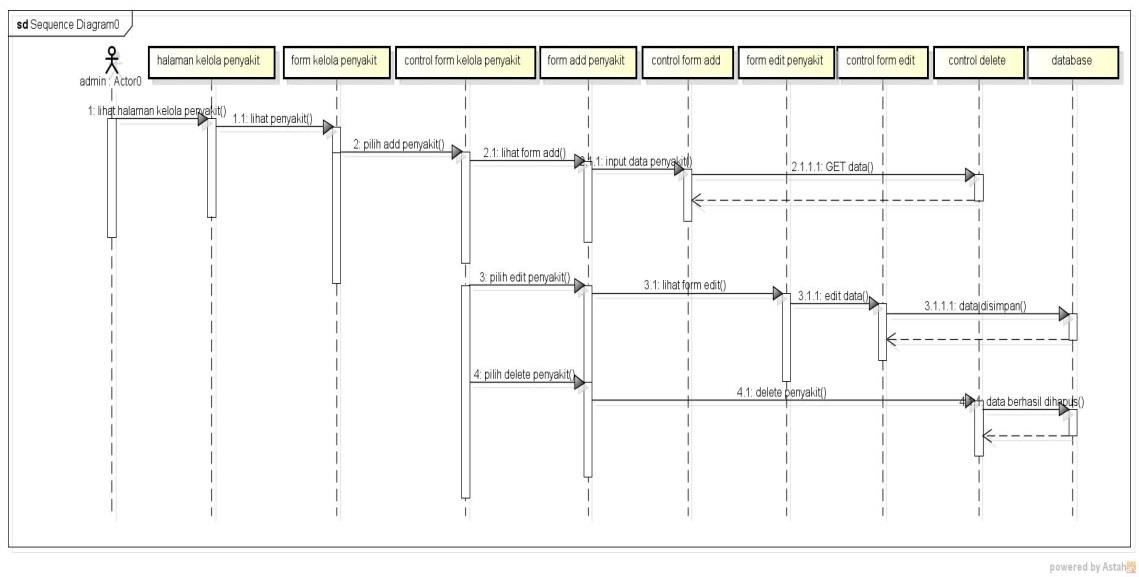 Gambar 4.9 Sequence Diagram Kelola PenyakitGambar di atas menggambarkan interaksi aktor pada sistem yang dilakukan oleh aktor admin dalam mengelola penyakit.Sequence diagram untuk kelola ruleMenggambarkan atas menggambarkan interaksi aktor pada sistem yang dilakukan oleh aktor admin dalam mengelola rule. Sequence diagram dapat dilihat pada gambar berikut ini :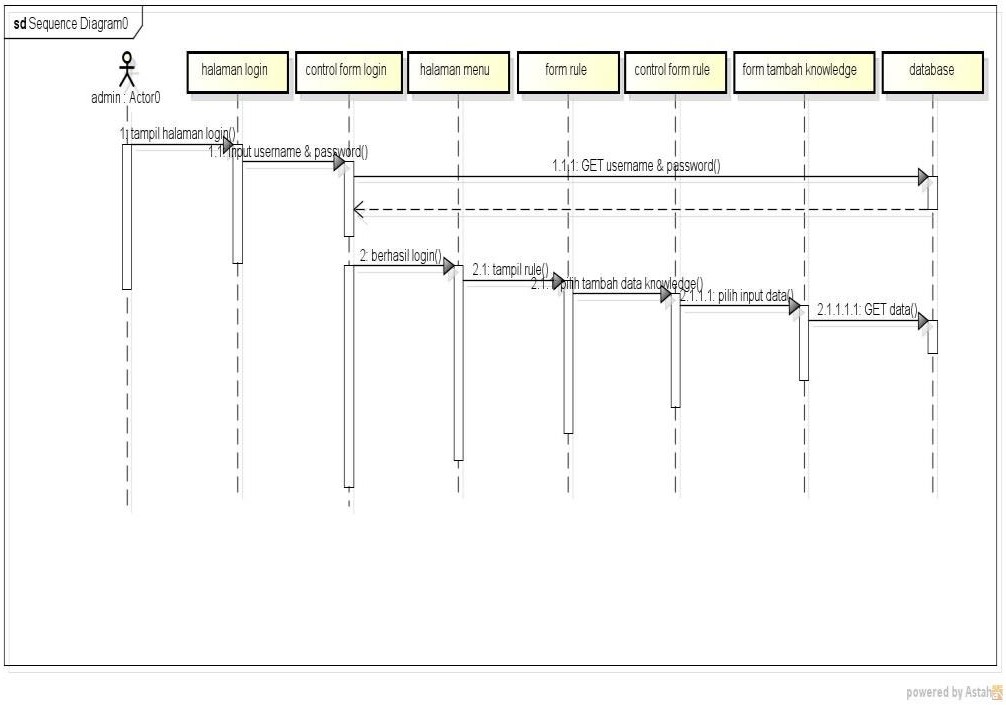 Gambar 4.10 Sequence Diagram Kelola RuleGambar di atas menggambarkan interaksi aktor pada sistem yang dilakukan oleh aktor admin dalam mengelola rule.Sequence diagram untuk kelola userMenggambarkan atas menggambarkan interaksi aktor pada sistem yang dilakukan oleh aktor admin dalam kelola user. Sequence diagram dapat dilihat pada gambar berikut ini :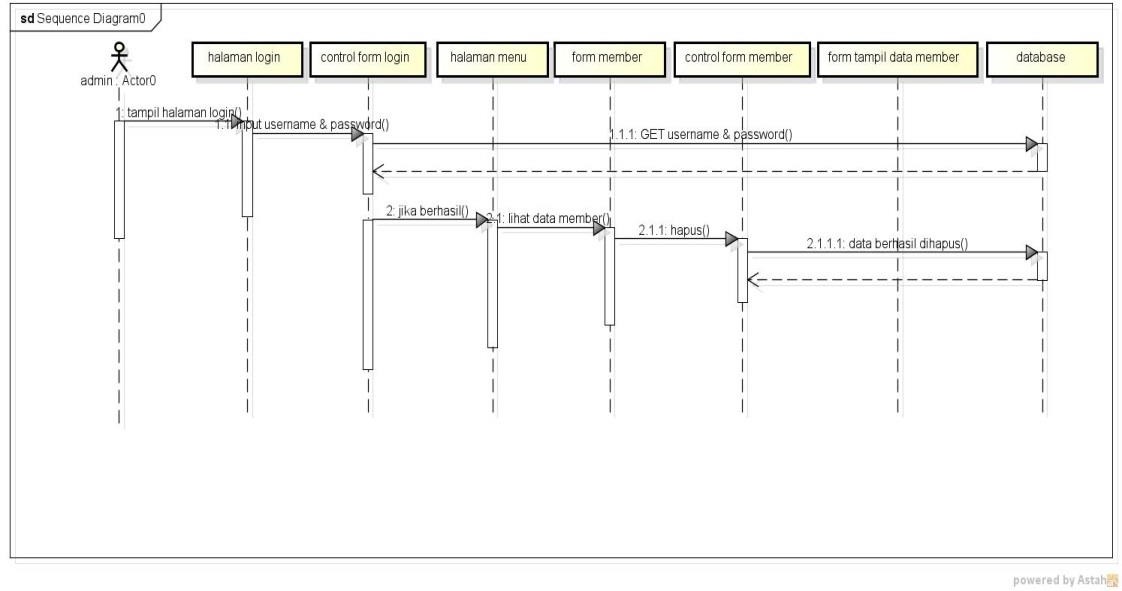 Gambar 4.11 Sequence Diagram Kelola UserGambar di atas menggambarkan interaksi aktor pada sistem yang dilakukan oleh aktor admin dalam mengelola user.Collaboration DiagramCollaboration diagram merupakan bentuk diagram yang lebih kompleks dimana diagram ini mengambarkan interaksi antara objek dalam bentuk urutan pengiriman pesan.Collaboration Login AdminDiagram ini akan menjelaskan urutan langkah-langkah yang dilakuka pakar untuk login kedalam sistem, diagram dapat dilihat pada gambardibawah ini: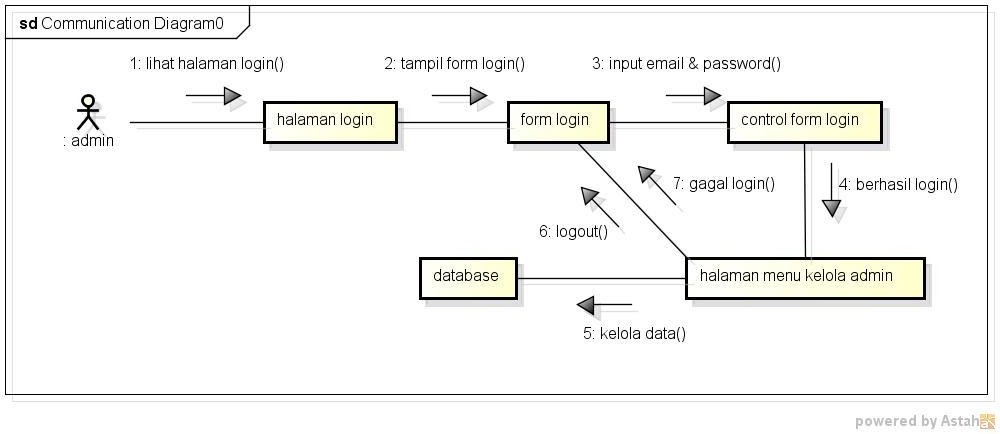 Gambar 4.12 Collaboration Login AdminGambar di atas menggambarkan interaksi aktor pada sistem yang dilakukan oleh aktor admin dalam melakukan kelola sebagai admin. Pada tahap ini admin melakukan login dengan cara memasukan username dan password. Jika salah maka mengulangi proses memasukan data username dan password, jika benar maka akan masuk kedalam menu home admin.Collaboration Login MemberDiagram ini akan menjelaskan urutan langkah-langkah yang dilakuka pakar untuk login kedalam sistem, diagram dapat dilihat pada gambardibawah ini: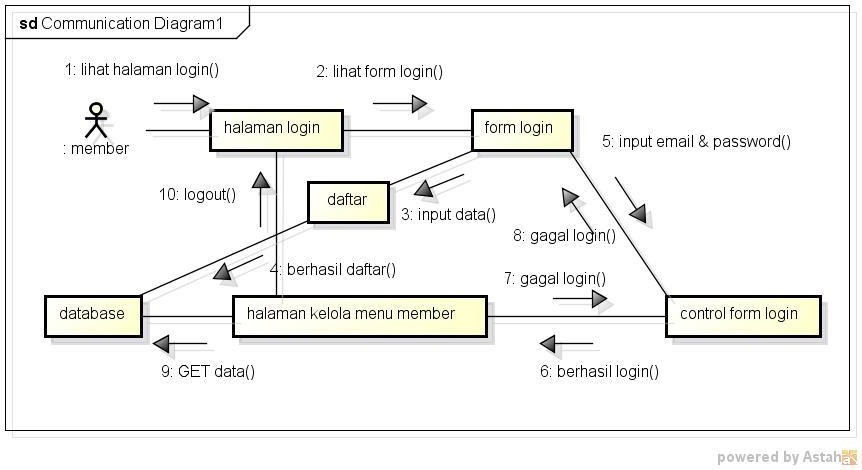 Gambar 4.13 Collaboration Login MemberGambar di atas menggambarkan interaksi aktor pada sistem yang dilakukan oleh aktor member dalam melakukan kelola sebagai member. Pada tahap ini admin melakukan login dengan cara memasukan username dan password. Jika salah maka mengulangi proses memasukan data username dan password, jika benar maka akan masuk kedalam menu home member.Collaboration Kelola PenyakitDiagram ini akan menjelaskan urutan langkah-langkah yang dilakukan pakar untuk mengelola penyakit kedalam sistem, diagram dapat dilihat pada gambar 4.14 dibawah ini: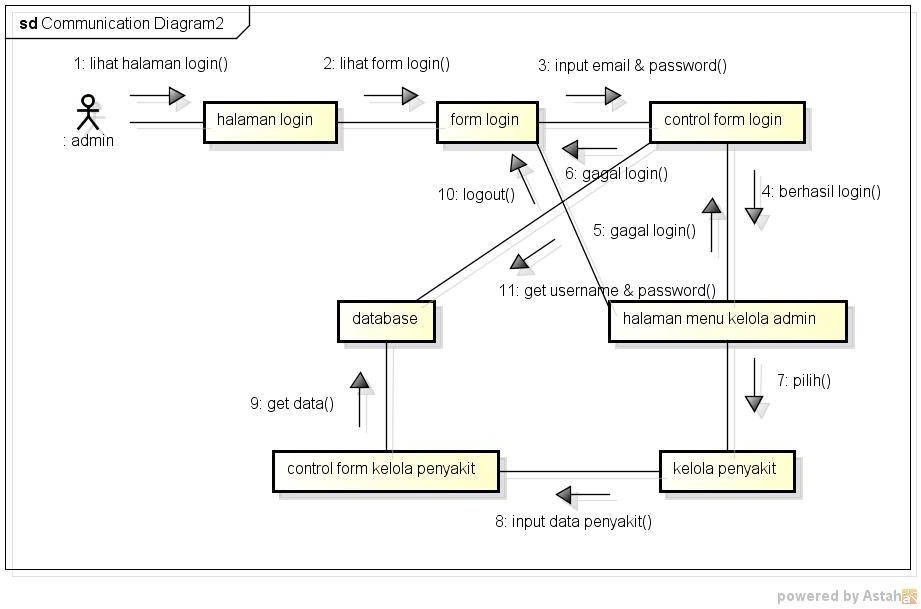 Gambar 4.14 Collaboration Kelola PenyakitGambar di atas menggambarkan interaksi aktor pada sistem yang dilakukan oleh aktor admin dalam melakukan kelola penyakit sebagai admin. Pada tahap ini admin harus melakukan login terlebih dahulu yang selanjutnya dapat melakukan kontrol terhapat menu kelola penyakit.Collaboration Kelola GejalaDiagram ini akan menjelaskan urutan langkah-langkah yang dilakukan pakar untuk mengelola gejala kedalam sistem, diagram dapat dilihat pada gambar 4.15 dibawah ini: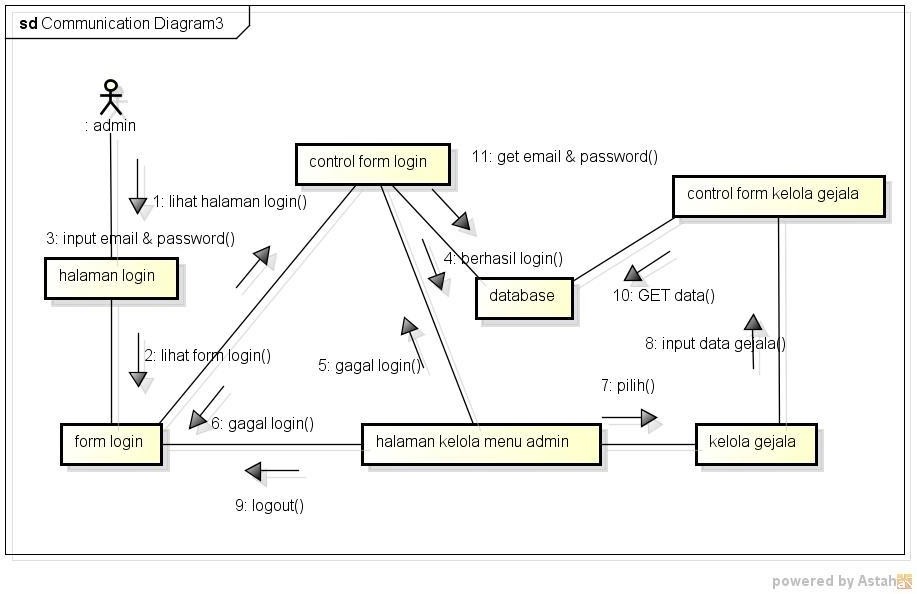 Gambar 4.15 Collaboration Kelola GejalaGambar di atas menggambarkan interaksi aktor pada sistem yang dilakukan oleh aktor admin dalam melakukan kelola gejala sebagai admin. Pada tahap ini admin harus melakukan login terlebih dahulu yang selanjutnya dapat melakukan kontrol terhapat menu kelola gejala.Collaboration Kelola RuleDiagram ini akan menjelaskan urutan langkah-langkah yang dilakukan pakar untuk mengelola rule kedalam sistem, diagram dapat dilihat pada gambar 4.16 dibawah ini: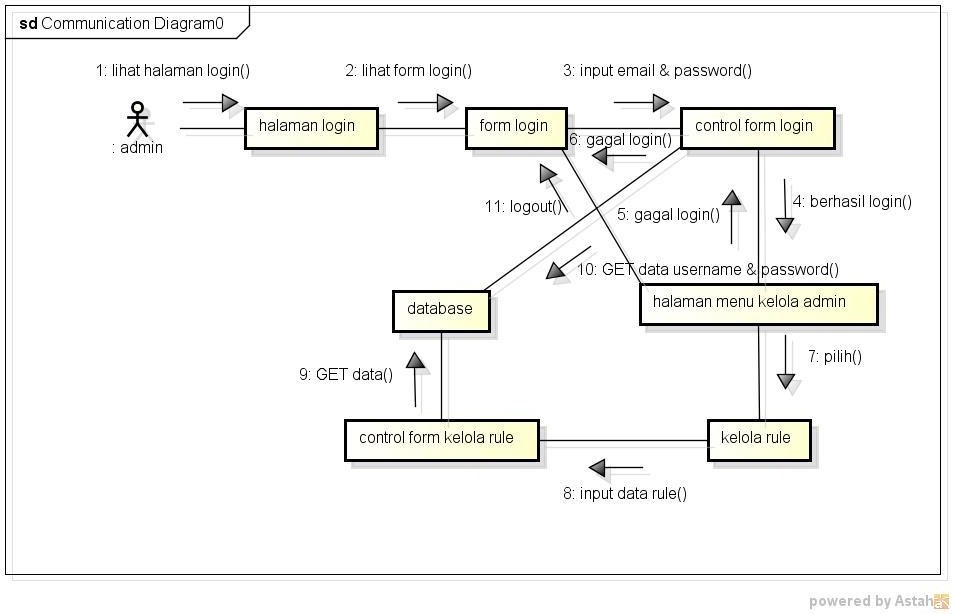 Gambar 4.16 Collaboration Kelola RuleGambar di atas menggambarkan interaksi aktor pada sistem yang dilakukan oleh aktor admin dalam mengelola rule.Collaboration Kelola Daftar Member atau RegisterDiagram ini akan menjelaskan urutan langkah-langkah yang dilakukan non member untuk mengelola daftar kedalam sistem, diagram dapat dilihat pada gambar 4.17 dibawah ini: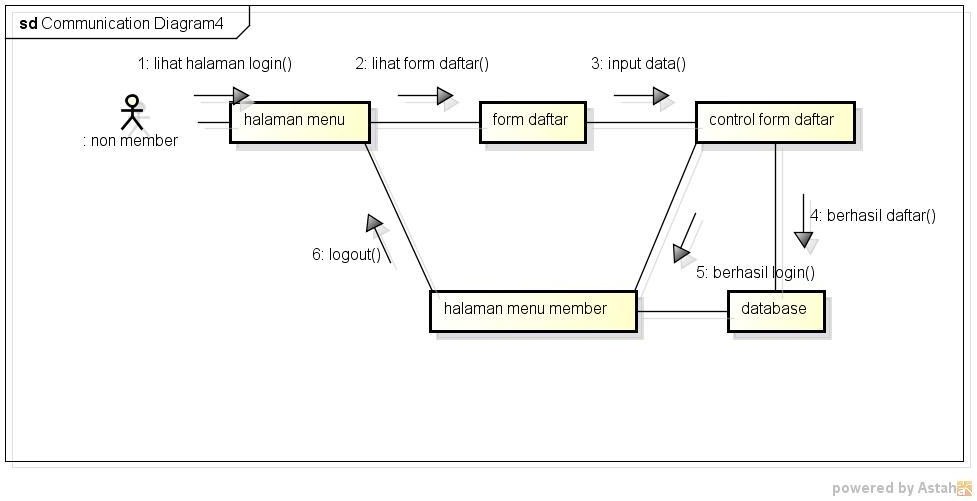 Gambar 4.17 Collaboration Daftar Member atau Register Gambar di atas menggambarkan interaksi aktor pada sistem yang dilakukan oleh aktor non member dalam melakukan daftar.Collaboration Kelola KonsultasiDiagram ini akan menjelaskan urutan langkah-langkah yang dilakukan member untuk melakukan konsultasi, diagram dapat dilihat pada gambar 4.18 dibawah ini: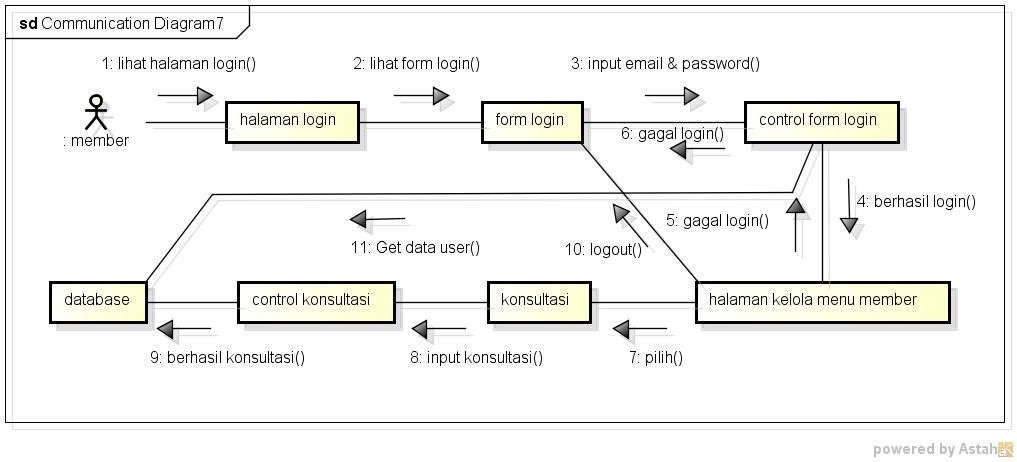 Gambar 4.18 Collaboration Kelola KonsultasiGambar di atas menggambarkan interaksi aktor pada sistem yang dilakukan oleh aktor member dalam melakukan konsultasi.Collaboration Kelola HelpDiagram ini akan menjelaskan urutan langkah-langkah yang dilakukan member untuk melakukan help, diagram dapat dilihat pada gambar4.19 dibawah ini: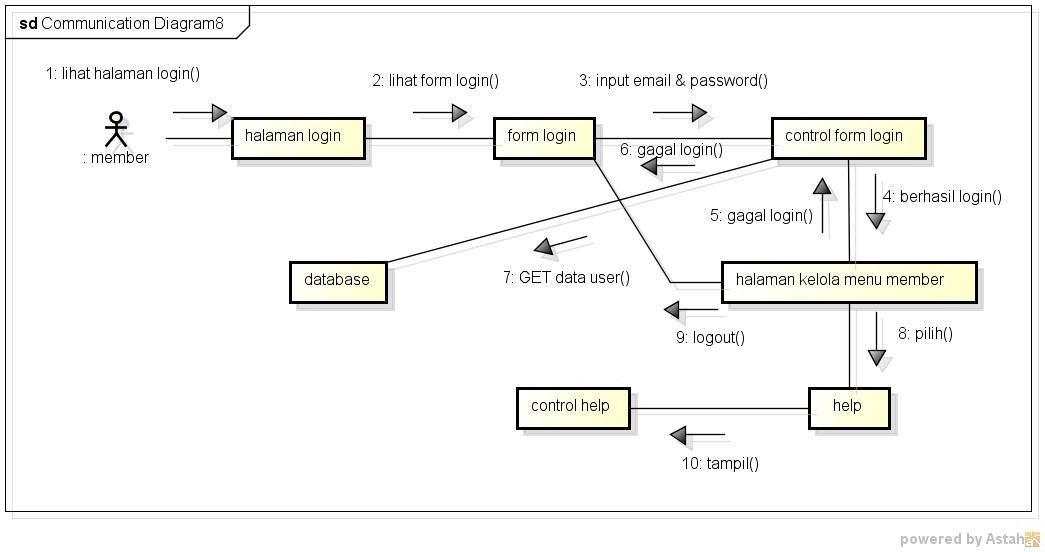 Gambar 4.19 Collaboration HelpGambar di atas menggambarkan interaksi aktor pada sistem yang dilakukan oleh aktor member dalam melihat help.Statechart DiagramStatechart diagram digunakan untuk menggambarkan perubahan status atau transisi dari sebuah sistem atau objek, dan juga dapat menggambarkan alur interaksi aktor dengan sistem. Ada beberapa state diagram yang digunakan dalam sistem ini, sebagai berikut:Statechart Login AdminDiagram ini menggambarkan transisi sistem dimana pakar harus melalui alur untuk masuk kedalam sistem. Seperti gambar 4.20 dibawah: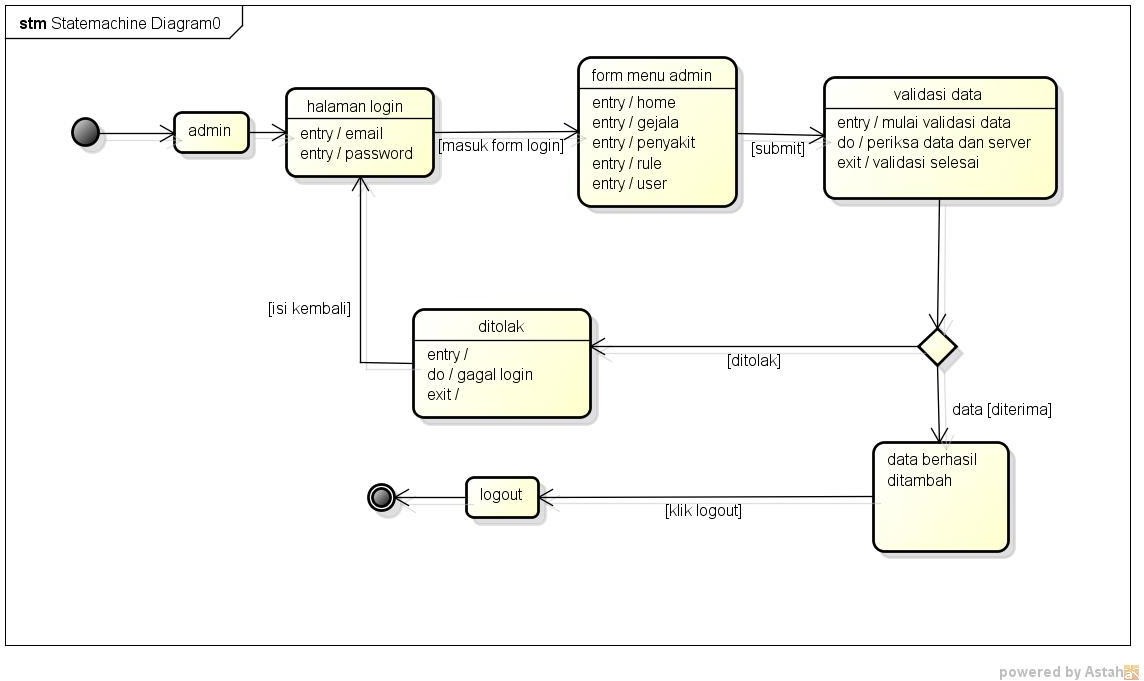 Gambar 4.20 Statechart Login AdminGambar diatas menggambarkan diagram statechart untuk admindalam melakukan kelola admin.Statechart Login MemberDiagram ini menggambarkan transisi sistem dimana pakar harus melalui alur untuk masuk dan mengelola menu member. Seperti gambar 4.21 dibawah: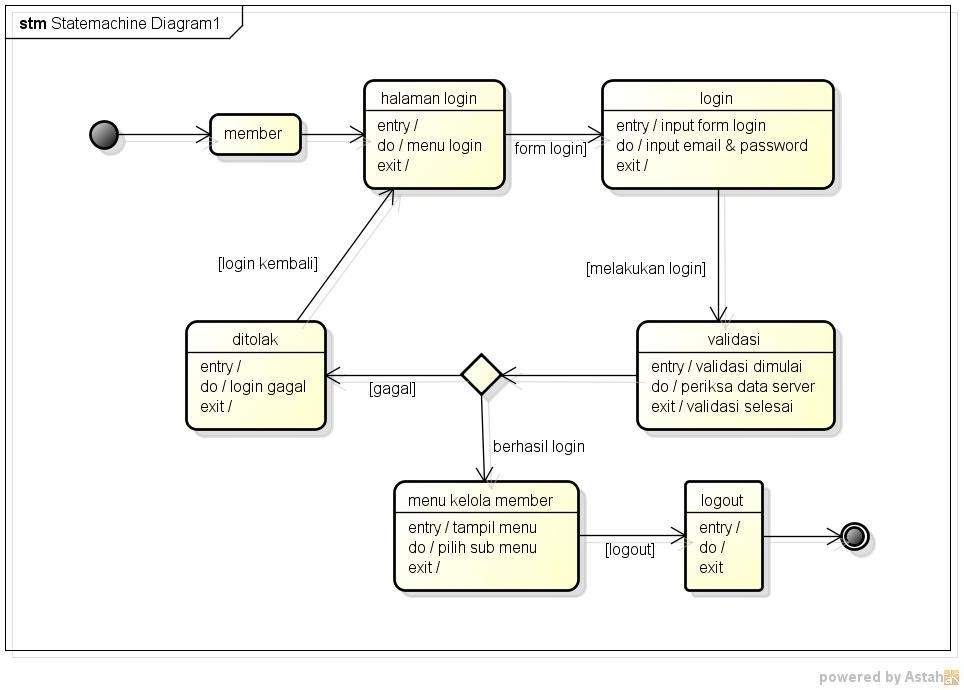 Gambar 4.21 Statechart Kelola MemberGambar diatas menggambarkan diagram statechart untuk memberdalam melakukan kelola member.Statechart Non Member / UmumDiagram ini menggambarkan transisi sistem saat non member melakukan kelola. Seperti gambar 4.22 dibawah: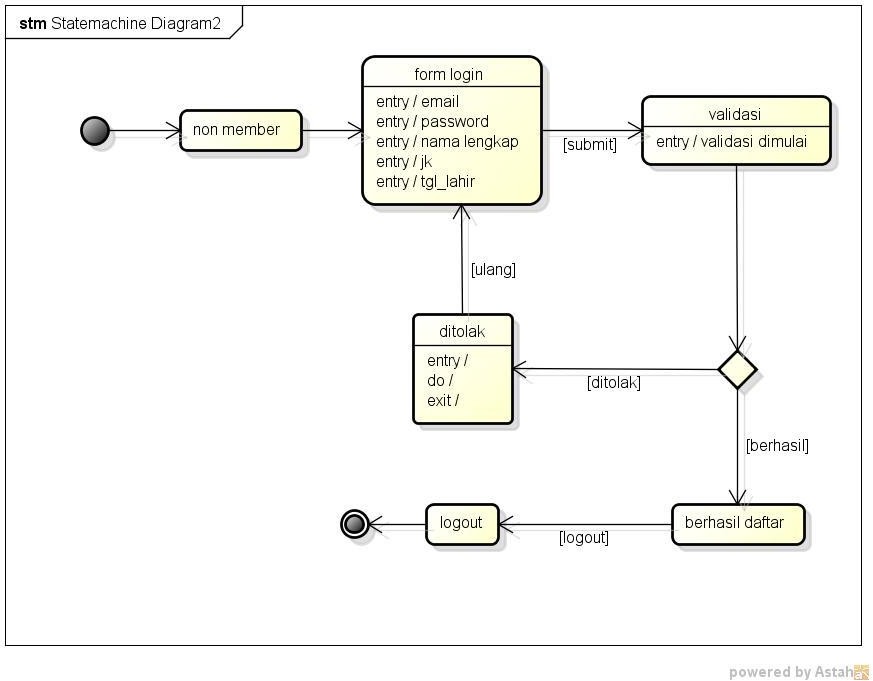 Gambar 4.22 Statechart Non Member atau UmumGambar diatas menggambarkan diagram statechart untuk non memberdalam melakukan kelola non member.Statechart Kelola RuleDiagram ini menggambarkan transisi sistem dimana admin mengelola data rule yang terdapat didalam sistem. Seperti gambar 4.23 dibawah: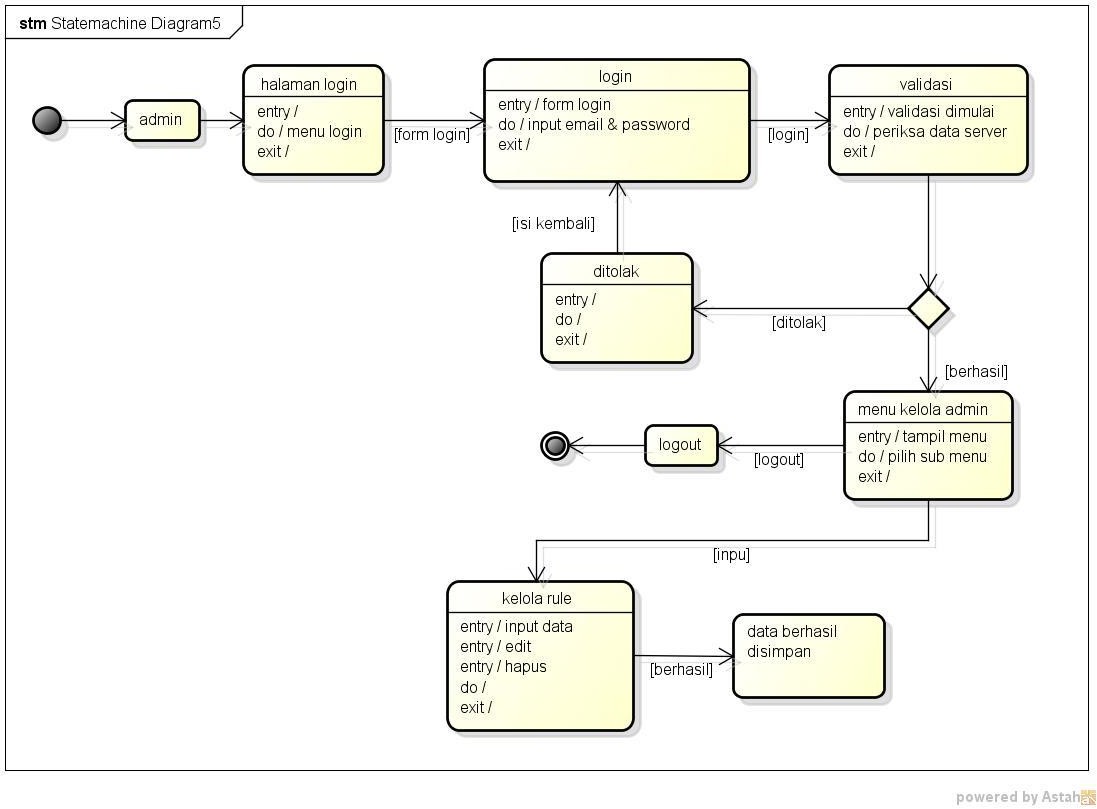 Gambar 4.23 Statechart Kelola RuleGambar diatas menggambarkan diagram statechart untuk admindalam melakukan kelola rule.Statechart Kelola PenyakitDiagram yang menggambarkan transisi sistem saat admin melakukan mengelola data penyakit. Seperti gambar 4.24 dibawah: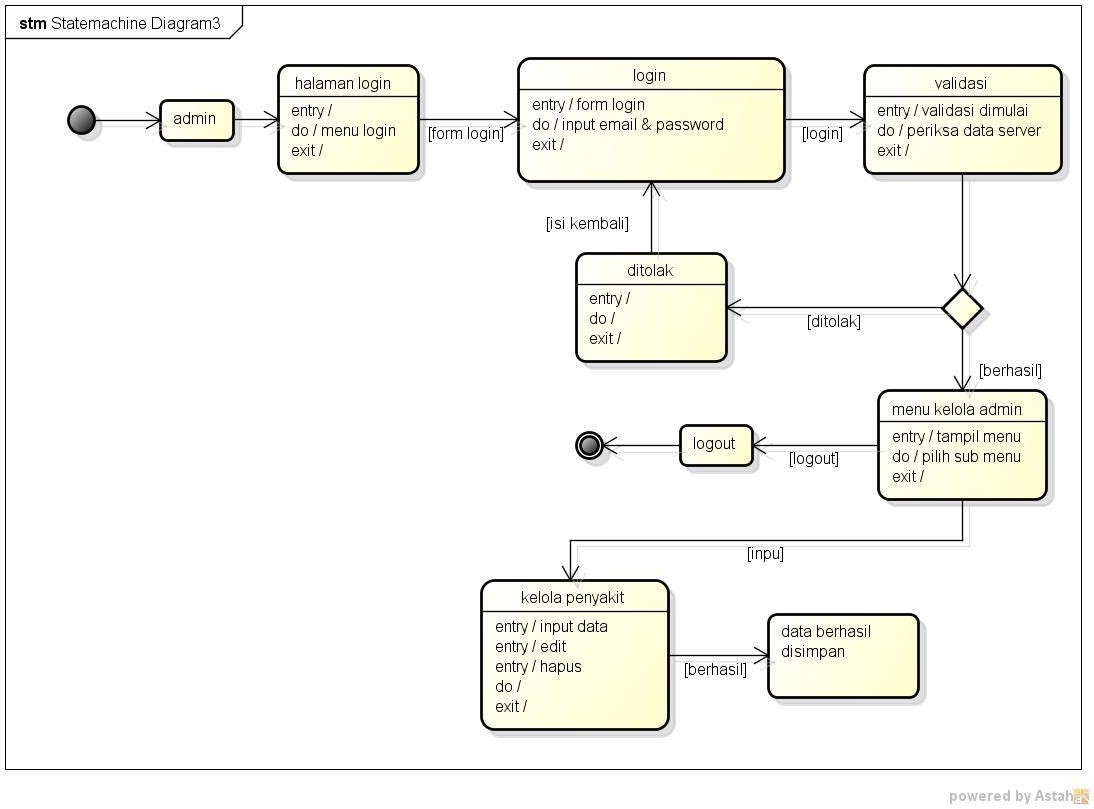 Gambar 4.24 Statechart Kelola PenyakitGambar diatas menggambarkan diagram statechart untuk admindalam melakukan kelola penyakit.Statechart Kelola GejalaDiagram ini menggambarkan transisi sistem dimana admin mengelola data gejala yang terdapat didalam sistem. Seperti gambar 4.25 dibawah: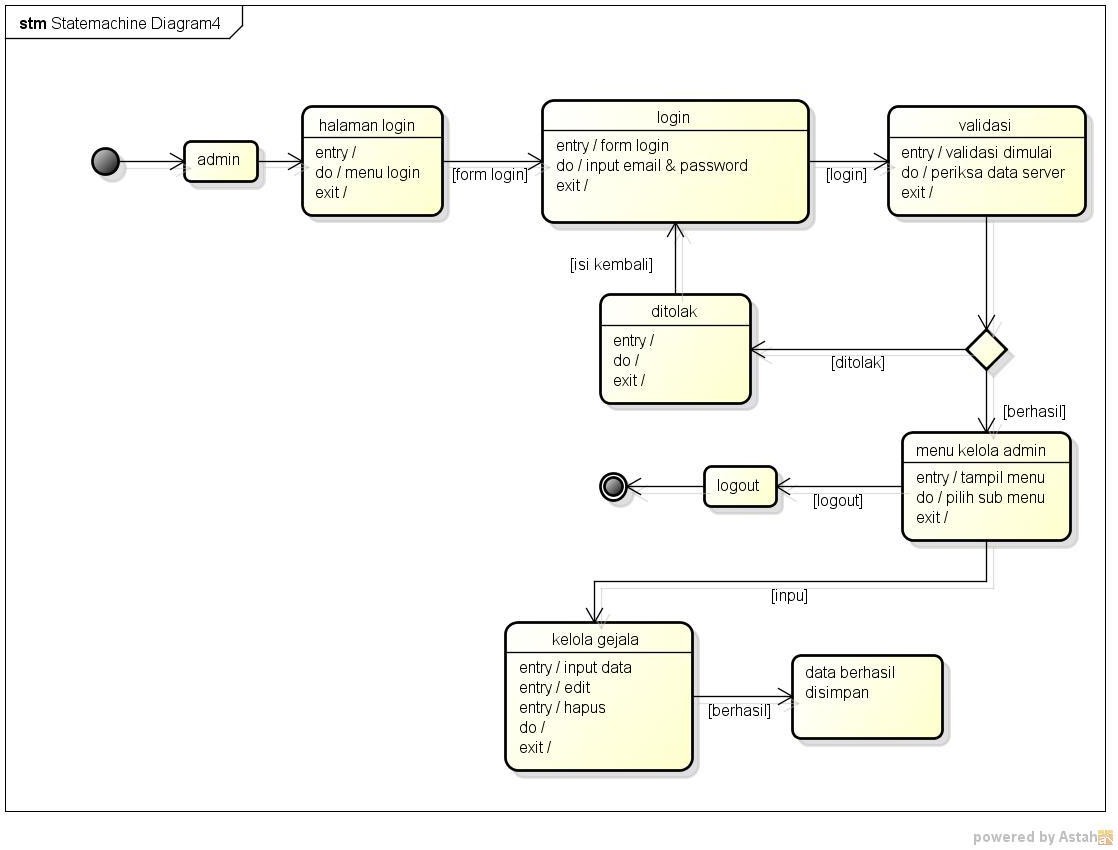 Gambar 4.25 Statechart Kelola GejalaGambar diatas menggambarkan diagram statechart untuk admindalam melakukan kelola gejala.Activity DiagramActivity diagram merupakan diagram dimana menampilkan semua aktivitas yang dapat dilakukan terhadap sistem, yang terpisahkan oleh status aktor dimana sistem ini memiliki 3 aktor, sebagai berikut:Activity Login AdminAdmin dapat  melakukan login kedalam sistem, sebagaimana dapat dilihat pada gambar 4.26 dibawah ini: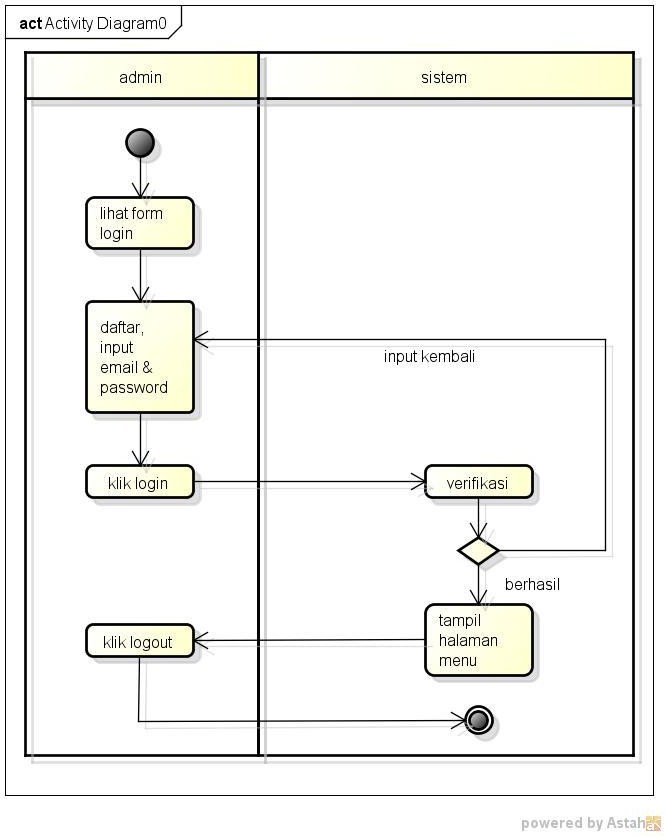 Gambar 4.26 Activity Diagram Login AdminGambar diatas menggambarkan aktifitas aktor pada sistem yang dilakukan oleh aktor admin dalam melakukan login ke dalam sistem.Activity Login MemberMember dapat melakukan login kedalam sistem, sebagaimana dapat dilihat pada gambar 4.27 dibawah ini: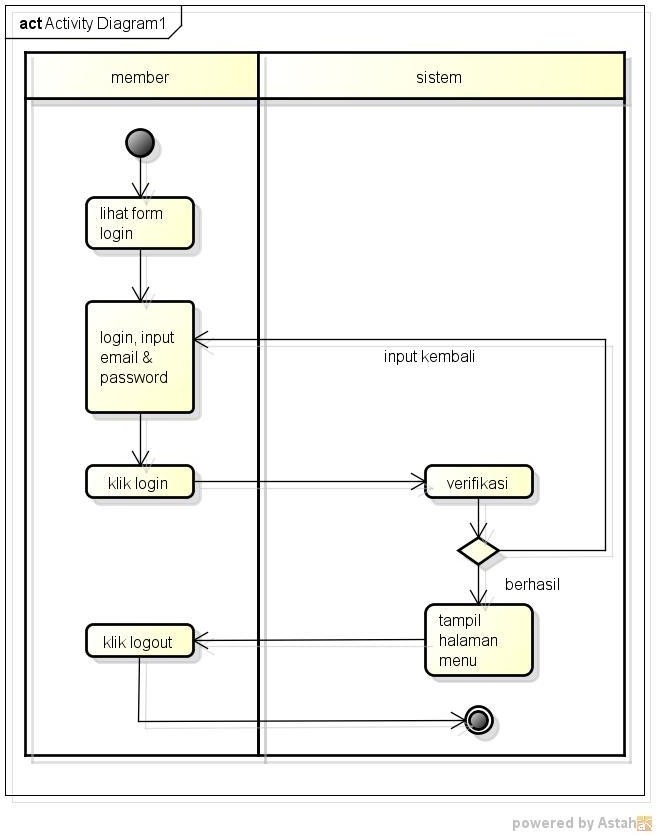 Gambar 4.27 Activity Diagram Login MemberGambar diatas menggambarkan aktifitas aktor pada sistem yang dilakukan oleh aktor member dalam melakukan login.Activity Daftar atau RegistrasiUmum hanya dapat melihat form login dan registrasi, sebagaimana dapat dilihat pada gambar 4.28 dibawah ini: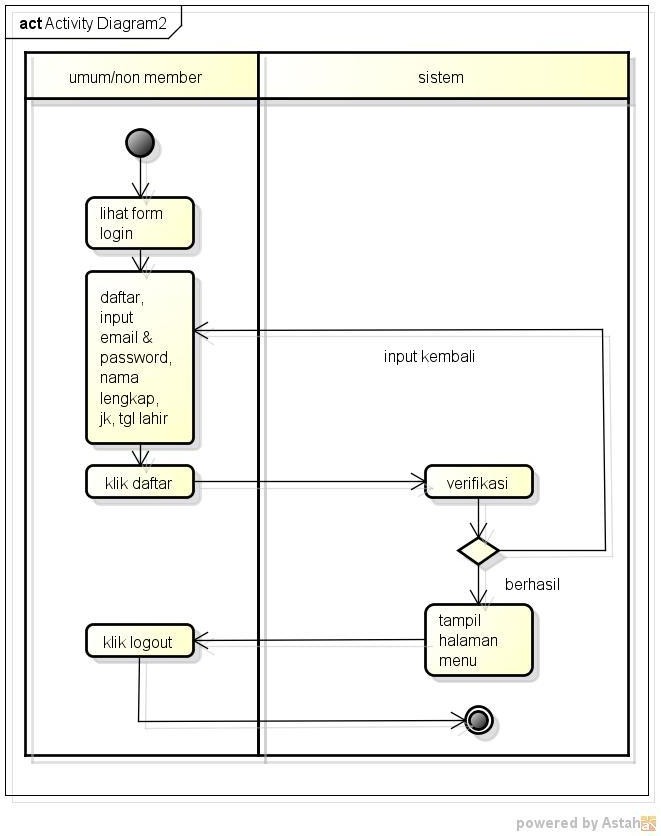 Gambar 4.28 Activity Diagram DaftarGambar diatas menggambarkan aktifitas aktor pada sistem yang dilakukan oleh aktor non member dalam melakukan daftar.Activity Member KonsultasiMember melakukan konsultasi penyakit pada sistem yang dapat dilihat pada gambar 4.29 dibawah ini: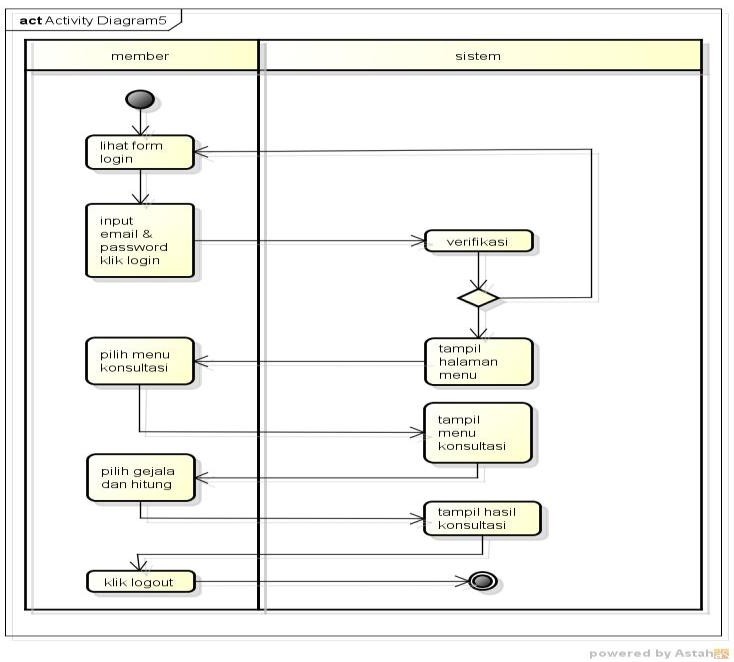 Gambar 4.29 Activity Diagram KonsultasiGambar diatas menggambarkan aktifitas aktor pada sistem yang dilakukan oleh aktor member dalam melakukan konsultasi.Activity Kelola HelpMember melakukan kelola help pada sistem yang dapat dilihat pada gambar 4.30 dibawah ini: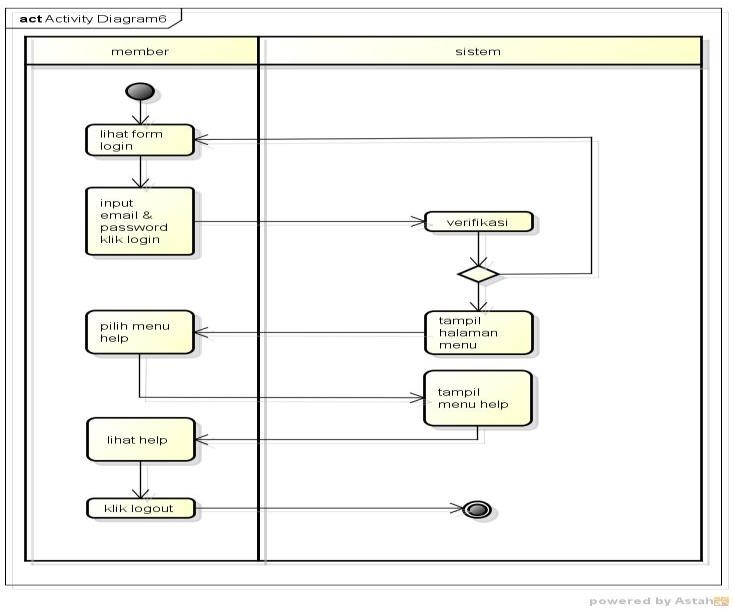 Gambar 4.30 Activity Diagram Kelola HelpGambar di atas menggambarkan aktifitas aktor pada sistem yang dilakukan oleh aktor member dalam melihat help.Activity Kelola UserAdmin melakukan kelola user pada sistem sebagaimana dapat dilihat pada gambar 4.31 dibawah ini: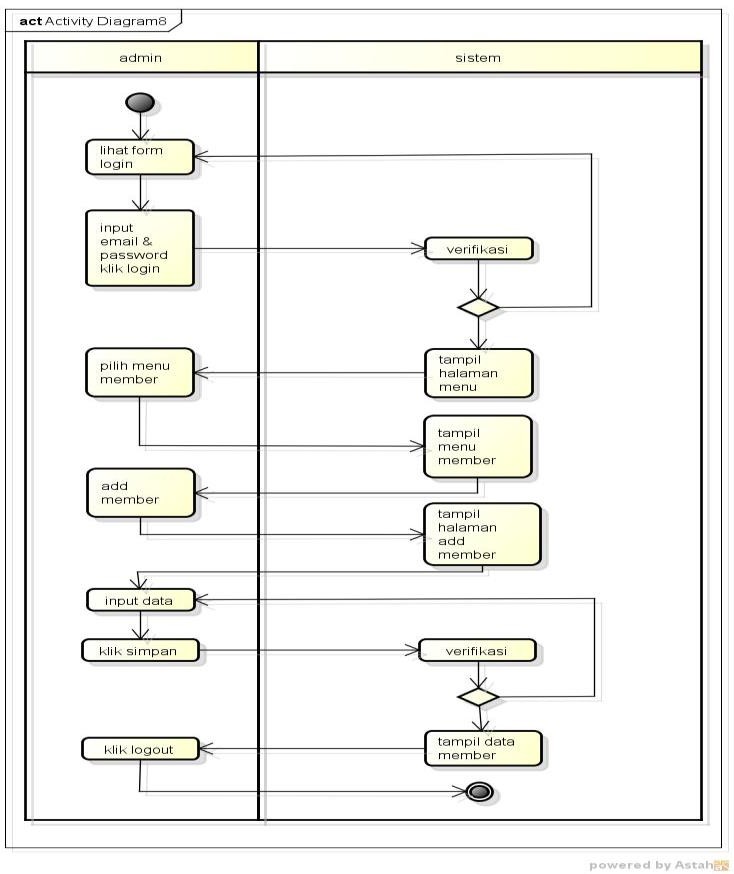 Gambar 4.31 Activity Diagram Kelola UserGambar diatas menggambarkan aktifitas aktor pada sistem yang dilakukan oleh aktor admin dalam melakukan kelola user.Activity Kelola PenyakitAdmin melakukan kelola penyakit pada sistem sebagaimana dapat dilihat pada gambar 4.32 dibawah ini: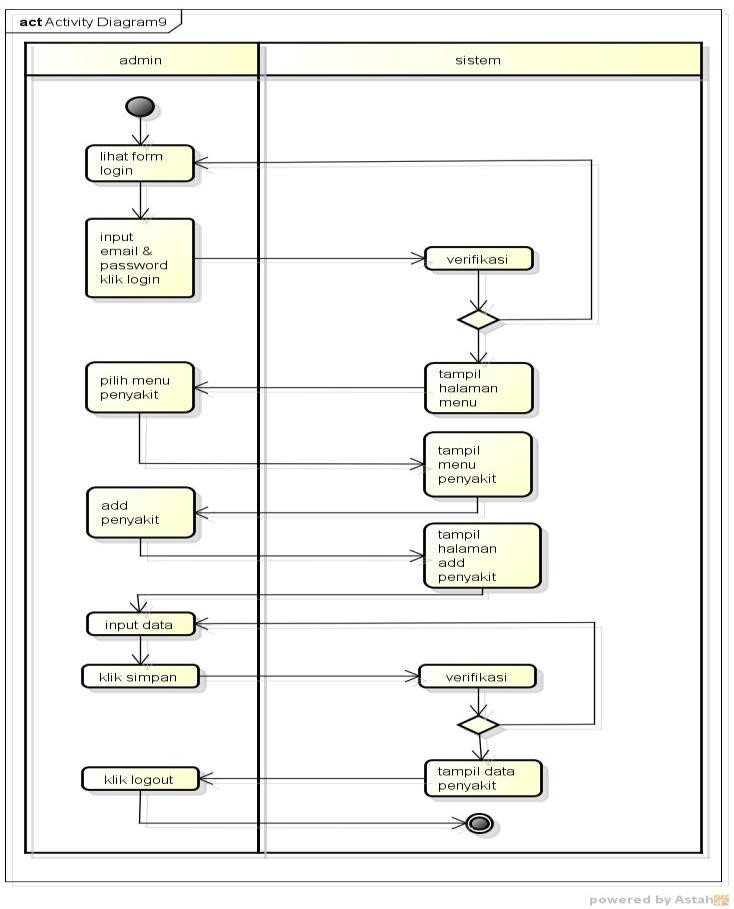 Gambar 4.32 Activity Diagram Kelola PenyakitGambar diatas menggambarkan aktifitas aktor pada sistem yang dilakukan oleh aktor admin dalam melakukan kelola penyakit.Activity Kelola GejalaAdmin melakukan kelola gejala pada sistem sebagaimana dapat dilihat pada gambar 4.33 dibawah ini: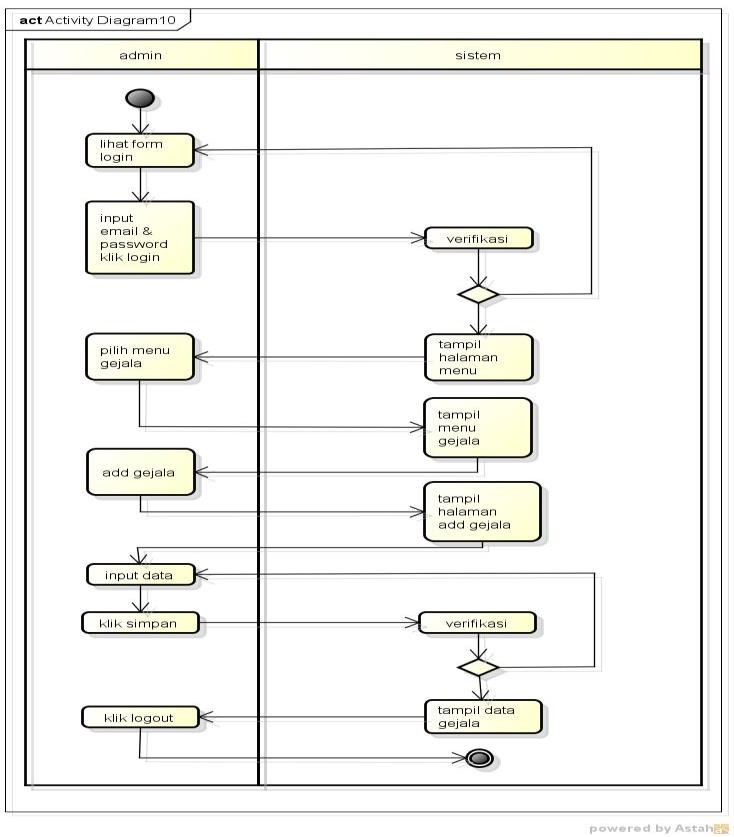 Gambar 4.33 Activity Diagram Kelola GejalaGambar diatas menggambarkan aktifitas aktor pada sistem yang dilakukan oleh aktor admin dalam melakukan kelola gejala.Activity Kelola RuleAdmin melakukan kelola rule pada sistem sebagaimana dapat dilihat pada gambar 4.34 dibawah ini: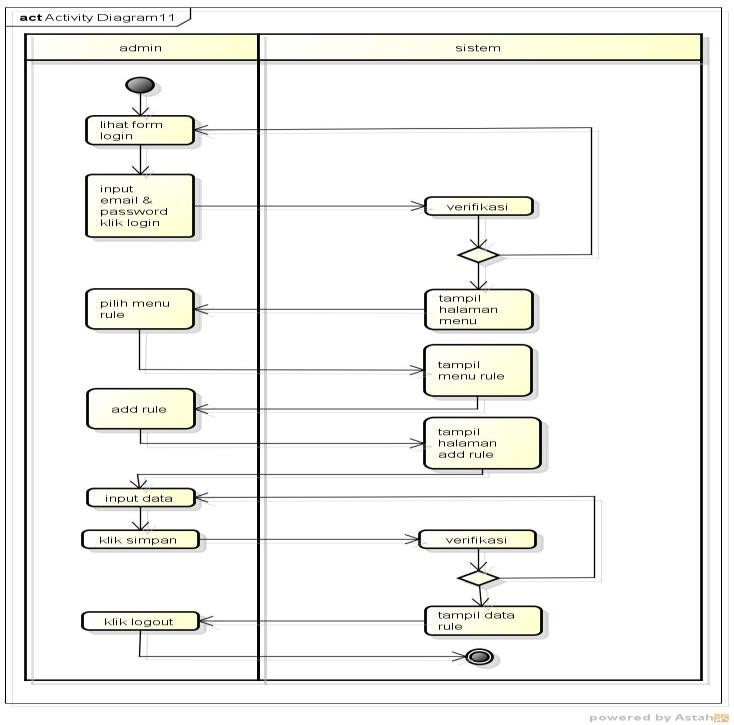 Gambar 4.34 Activity Diagram Kelola RuleGambar diatas menggambarkan aktifitas aktor pada sistem yang dilakukan oleh aktor admin dalam melakukan kelola rule.Deployment DiagramDeploytment diagram meggambarkan bagaimana komponendipecah dalam infrastruktur sistem, seperti gambar 4.35 dibawah: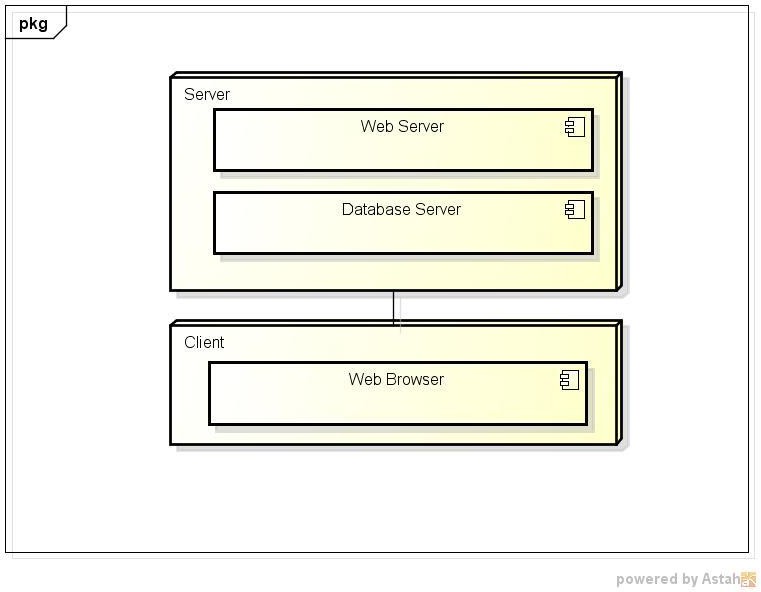 Gambar 4.35 Deployment DiagramPerancangan InterfacePerancangan interface atau perancangan antarmuka adalah bentuk dari rancangan tampilan sementara dari pembuatan sistem pakar pendiagnosaan penyakit gonore. Perancangan sistem ini dibuat untuk memberikan penjelasan tentang tampilan yang dihadapkan pada aktor saat menggunakan sistem, sehingga dapat mempermudah dalam mengimplementasikannya.Tampilan HomePada tampilan halaman awal sistem pakar diagnosa penyakit Gonore adalah halaman home. Dimana pada halaman home terdapat menu- menu yang dapat diakses oleh user. Berikut adalah rancangan halaman homenya pada gambar 4.36 :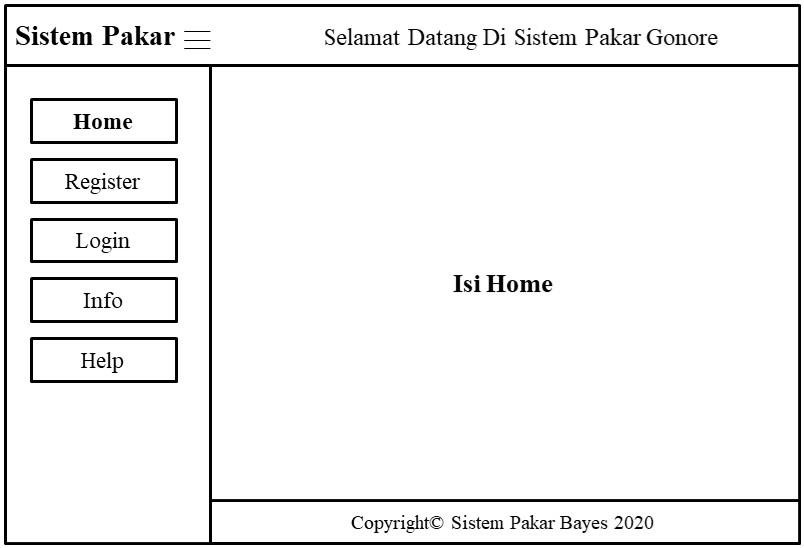 Gambar 4.36 Desain Tampilan HomeTampilan HelpHalaman ini sebagai panduan jika user tidak mengerti cara menggunakan website sistem pakar diagnosa penyakit gonore. Desain halamanya dapat dilihat pada gambar 4.37 :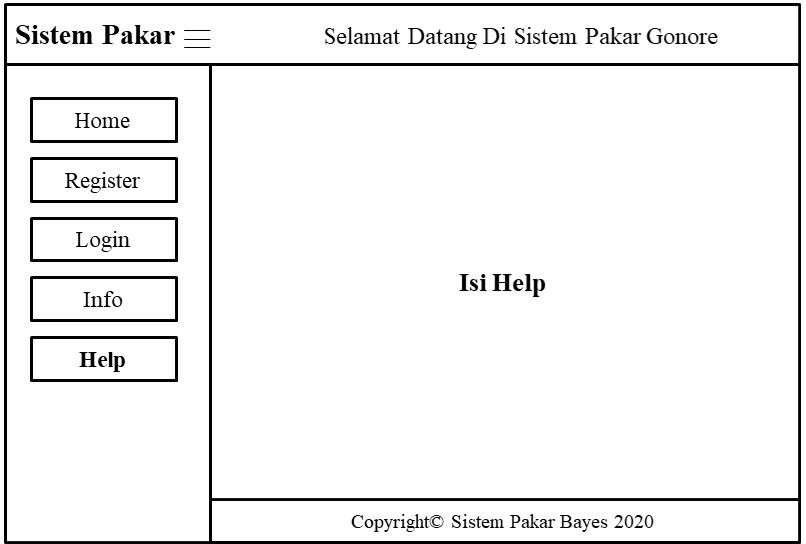 Gambar 4.37 Desain Tampilan HelpTampilan InformasiHalaman info ini menapilkan info tentang jenis penyakit ifeksi menular seksual, dan nama penyakit nya adalah gonore. Desain halamanya dapat dilihat pada gambar 4.38 :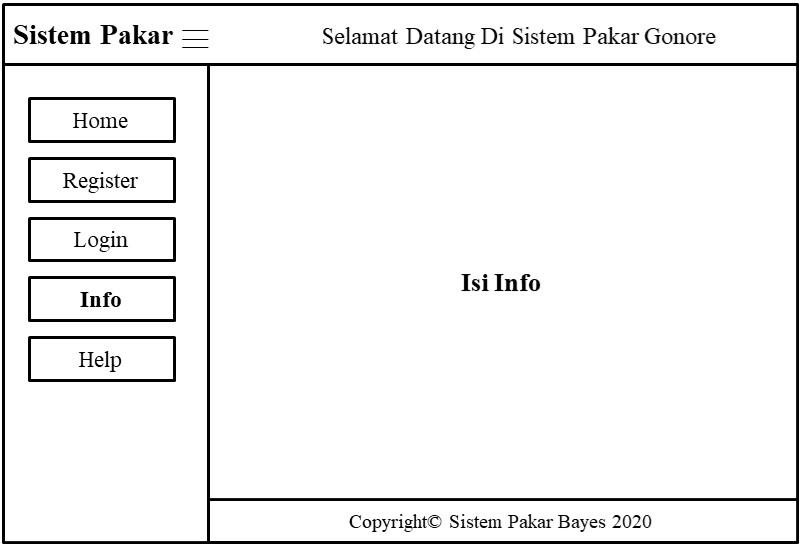 Tampilan RegistrasiHalaman registrasi atau daftar sebagai member digunakan untuk pendaftaran non member menjadi member sehingga bisa login dan melakukan konsultasi dengan sistem. Desain halamannya dapat dilihat pada gambar 4.39 :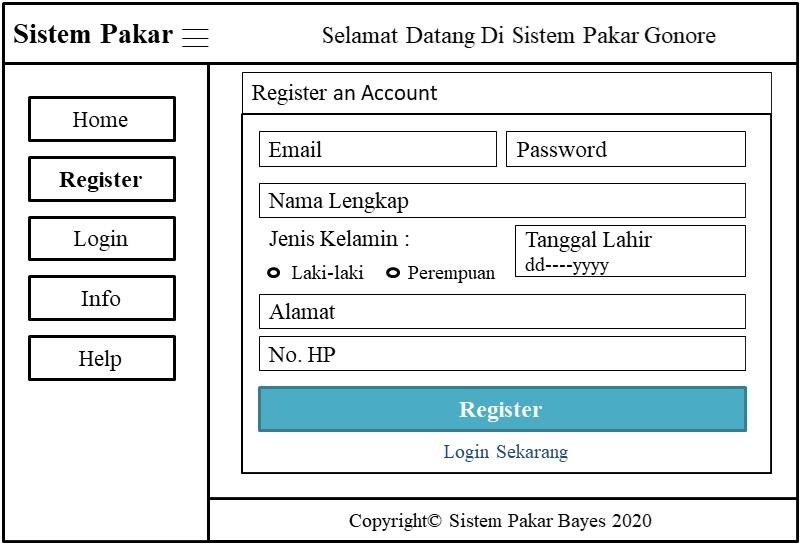 Gambar 4.39 Desain Tampilan Register atau DaftarTampilan LoginHalaman login ini menampilkan untuk input username dan password sehingga dapat akses user. Desain halamanya dapat dilihat pada gambar 4.40 :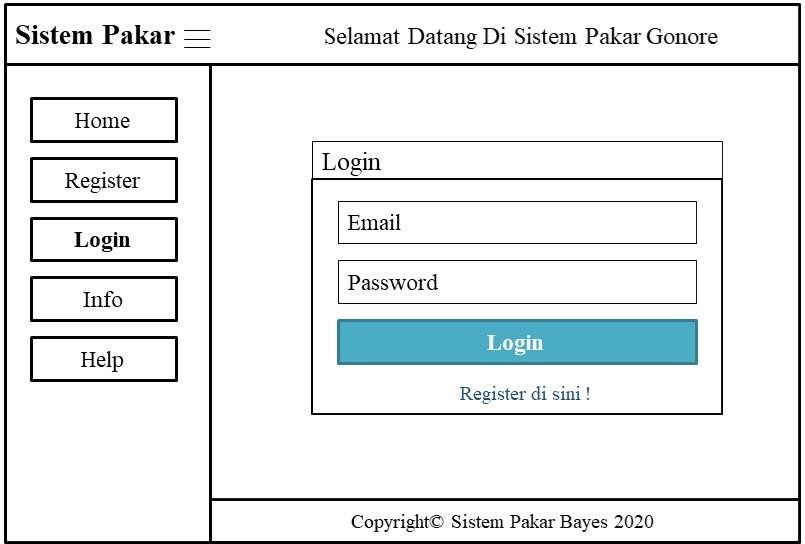 Tampilan KonfirmasiHalaman konfirmasi ini ditampilkan ketika member akan melakukan konsultasi, halaman ini sama seperti halaman profil member, dan member juga bisa melakukan edit profil dan memastikan datanya sudah benar. Setalah mencek semua datanya member bisa lanjut ke form lanjut konsultasi. Desain halamanya dapat dilihat pada gambar4.41 :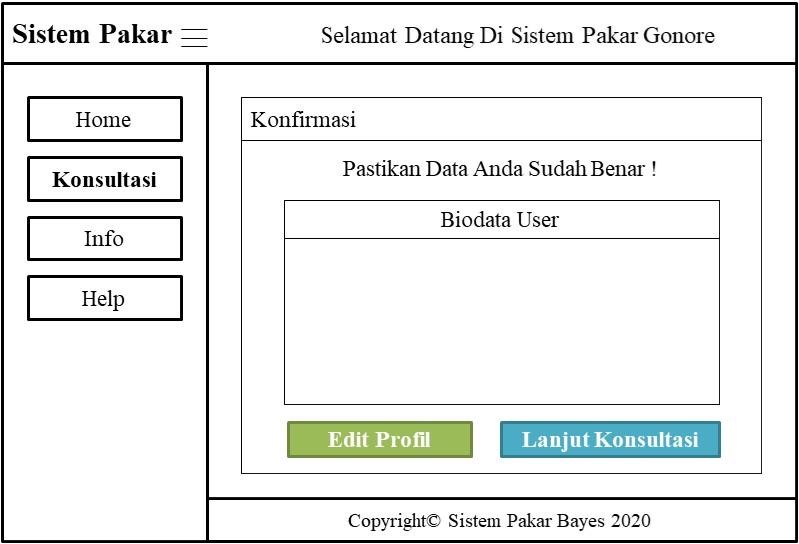 Gambar 4.41 Desain Tampilan KonfirmasiTampilan KonsultasiHalaman menu konsultasi merupakan halaman yang disediakan bagi user yang ingin melakukan konsultasi. Bagi user yang sudah mendaftar menjadi member atau yang sudah menjadi member, user dapat melakukan proses konsultasi. Halaman pertanyaan ini adalah inti dari sistem berbasis pengetahuan untuk user dimana dalam halaman pertanyaan pengguna yang ingin melakukan proses identifikasi diharuskan memilih gangguan atau hal yang dirasakan pada penyakit gonore sesuai dengan apa yang terjadi dikehidupan sehari-hari. Desain halamannya dapat dilihat pada gambar 4.42 :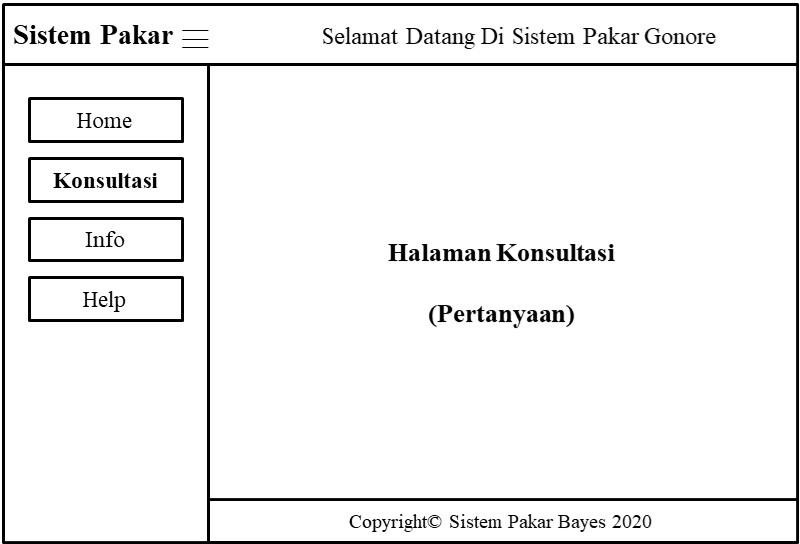 Gambar 4.42 Desain Tampilan KonsultasiTampilan Hasil DiagnosaSetelah user selesai menjawab semua pertanyaan di form konsultasi, maka sistem akan mengeluarkan hasil atau penjelasan dari gejala- gejala yang telah dialami dapat dilihat pada gambar 4.43 :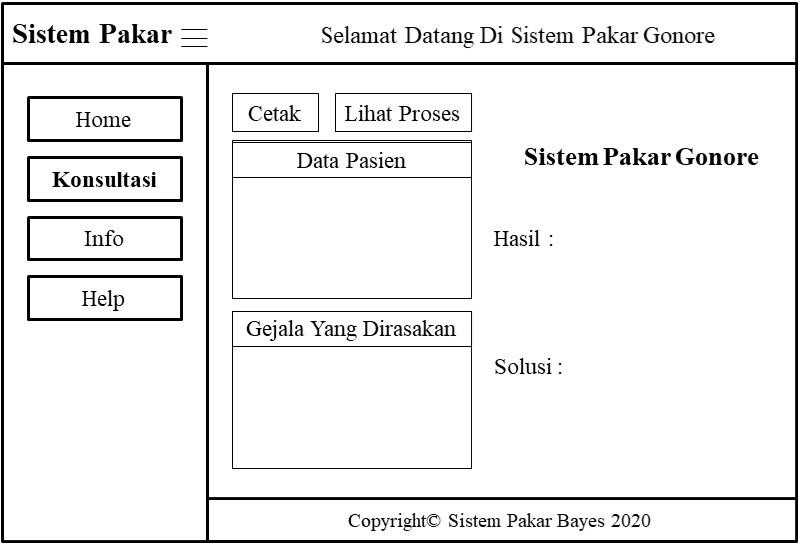 Gambar 4.43 Desain Tampilan Hasil DiagnosaTampilan Halaman Lihat ProsesSetelah user selesai menjawab semua pertanyaan di form konsultasi, maka sistem akan mengeluarkan hasil atau gejala-gejala yang telah dialami. Dan user juga bisa melihat proses pencarian atau perhitungan bayes yang dapat dilihat pada gambar 4.44 :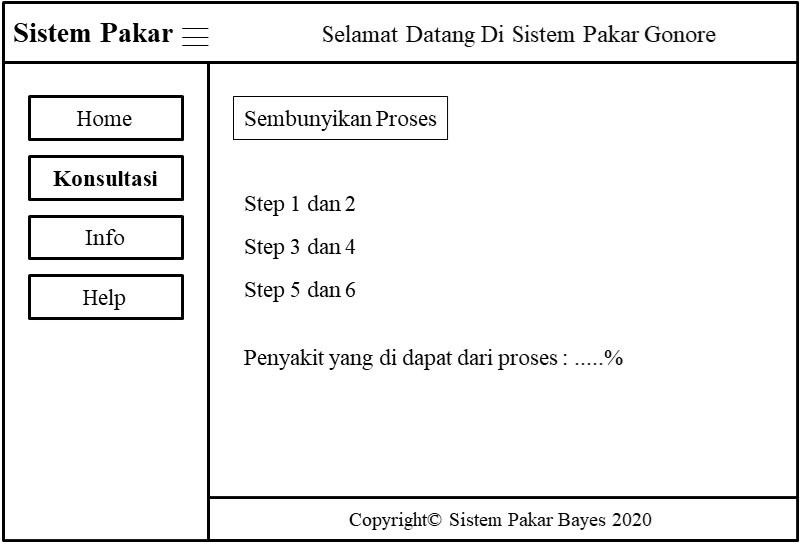 Gambar 4.44 Desain Tampilan Lihat Proses PerhitunganTampilan Halaman Home Pada Halaman Home AdminHalaman home adalah halaman yang terdapat dalam halaman home admin yang ada pada sistem pakar penyakit gonore. Desain halamannya dapat dilihat pada gambar 4.45 :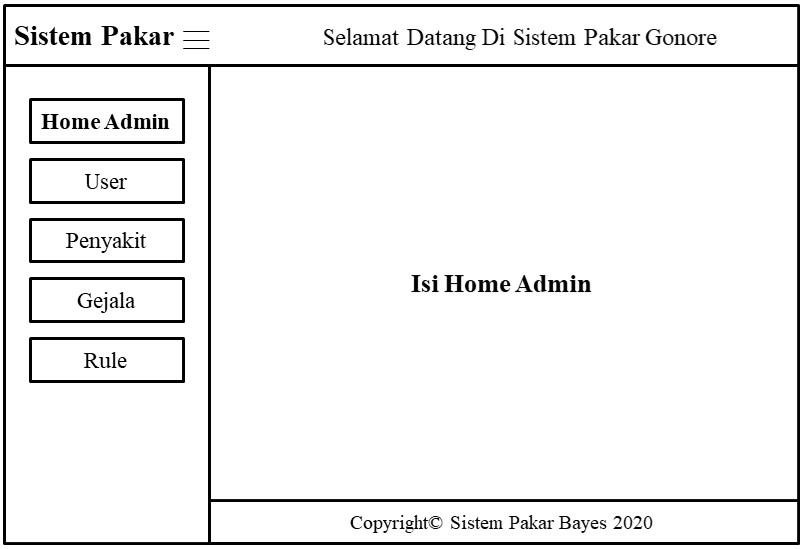 Gambar 4.45 Desain Tampilan Home AdminTampilan Kelola User Pada Halaman AdminHalaman kelola user merupakan halaman yang ada pada admin untuk mengelola user yang ada pada sistem pakar penyakit gonore. Desain halamannya dapat dilihat pada gambar 4.46 :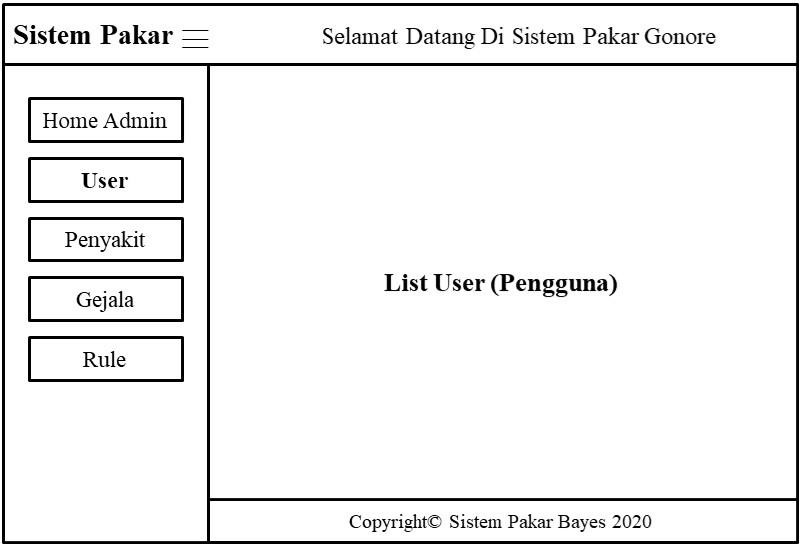 Gambar 4.46 Desain Tampilan Kelola User Pada Halaman AdminTampilan Kelola Rule Pada Halaman AdminHalaman rule merupakan halaman admin untuk menambahkan data rule atau data yang berisikan pertanyaan-pertanyaan yang ada pada sistem pakar penyakit gonore. Desain halaman dapat dilihat pada gambar 4.47 :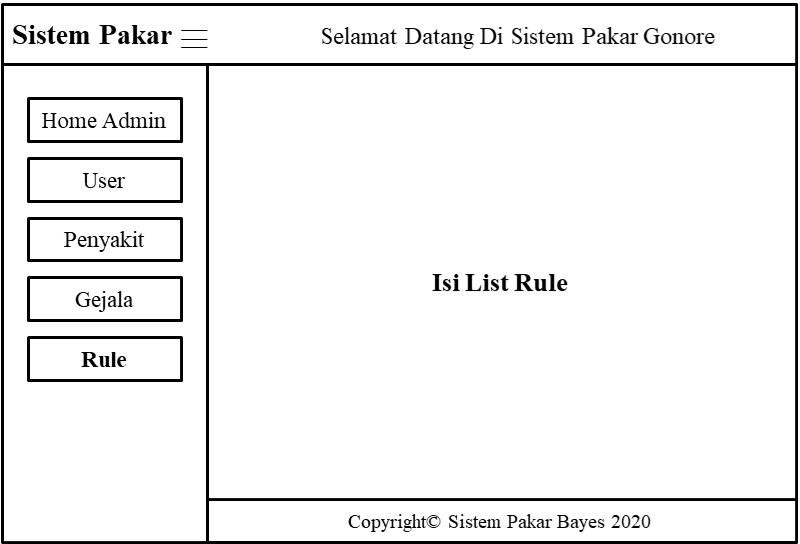 Gambar 4.47 DesainTampilan Kelola Rule Pada Halaman AdminTampilan Kelola Penyakit Pada Halaman AdminHalaman Kelola Penyakit merupakan halaman admin untuk mengelola penyakit gonore. Desain halaman dapat dilihat pada gambar 4.48 :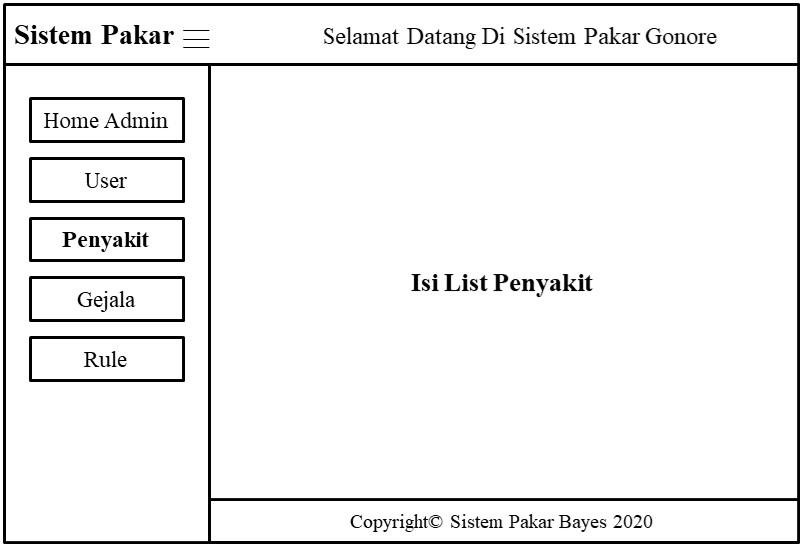 Gambar 4.48 Desain Tampilan Kelola Penyakit Pada halaman AdminTampilan Kelola Gejala Pada Halaman AdminHalaman Kelola Penyakit merupakan halaman admin untuk mengelola gejala-gejala gonore. Desain halaman dapat dilihat pada gambar 4.49 :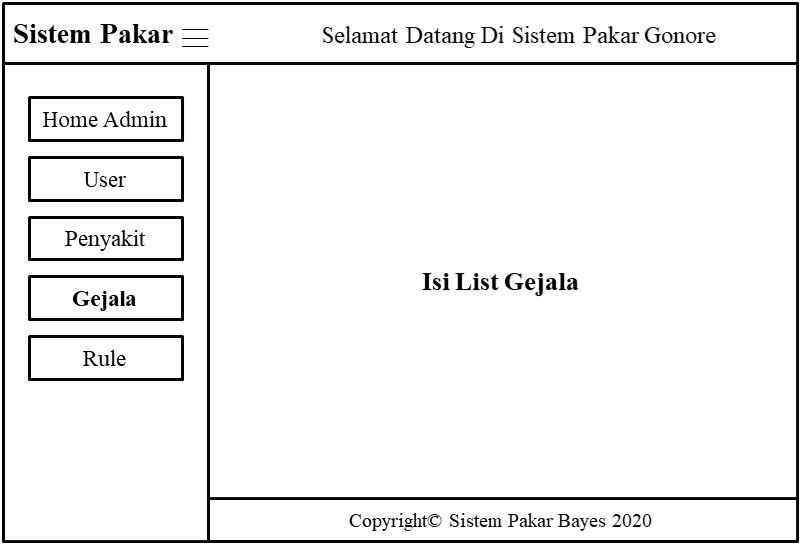 Gambar 4.49 Desain Tampilan Kelola Gejala Pada Halaman AdminBAB V IMPLEMENTASI DAN PENGUJIANImplementasi SistemImplementasi merupakan tindakan yang dilakukan untuk mengetahui bagaimana aplikasi yang telah dirancang dan dibangun dapat diimplementasikan kedalam sebuah sistem. Melalui proses implementasi nantinya dapat diketahui manfaat serta batasan dari sistem dalam menjalankan aplikasi.Spesifikasi SistemDalam membangun sistem aplikasi sistem pakar ini dibutuhkan beberapa alat berupa perangkat keras dan perangkat lunak yang berguna untuk pengujian dalam peracangan sistem sesuai dengan kebutuhan berdasarkan permasalahan yang akan di analisis.Perangkat keras yang digunakan pada saat implementasi aplikasi web ini diantaranya:Laptop Asus X441UProcessor Intel Core i3-6006U, 2.0GHzMemory 4 GBHarddisk 1 TBPerangkat lunak yang digunakan pada saat implementasi aplikasi web ini diantaranya:Operating System : Windows 10 Home Single LanguageMowes Portable IIMacromedia Dreamweaver 8Google ChromeBatasan ImplementasiBatasan implementasi ini dibuat dengan tujuan agar tahap pengujian, pengenalan sistem dapat berjalan dengan baik berdasarkan data yang ada. Berikut adalah batasan implementasi yaitu:Aplikasi ini dibuat dengan menggunakan bahasa pemrograman PHP dan basis data MySQL.Pembuatan aplikasi ini menggunakan Macromedia Dreamweaver 8User/pengguna menjawab pertanyaan berdasarkan gejala dari penyakit gonore yang didapat dari pakar dengan jawaban “ya” atau “tidak”.Hasil diagnosa / konsultasinya user(pasien) hanya dapat dilihat oleh admin dan user. Dan hasil yang telah didiagnosa sistem dapat langsung dicetak atau di print.Proses InstalasiPada tahapan proses instalasi merupakan tahapan dimana kita menginstalasi aplikasi perangkat lunak yang kita gunakan dalam membuat program dan menjalankan program yang telah dibuat. Aplikasi perangkat lunak yang digunakan seperti Mowes Portable II dan Macromedia Dreamwaver 8.Mowes Portable IIMowes Portable merupakan toolyang menyediakan paket perangkat lunak kedalam satu buah paket dimana pengguna tidak perlu menginstalnya terlebih dahulu. Dengan menggunakan Mowes Portable maka tidak perlu lagi melakukan instalasi dan konfigurasi web server Apache, PHPMySQL secara manual. Mowes Portable akan menginstalasi dan mengkonfigurasikannya secara otomatis. Dan penggunaannya yang mudah dan dapat dijalankan langsung di flashdisk.Ekstrak Aplikasi Mowes Portable II dengan cara pilih dan klik	file Mowes Portable.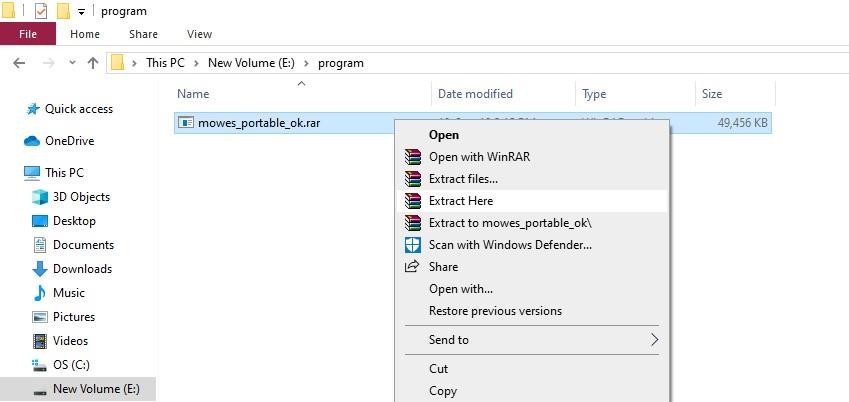 Gambar 5.1 Ekstrak Mowes Portable IITunggu hingga proses ekstrak Mowes Portable II selesai.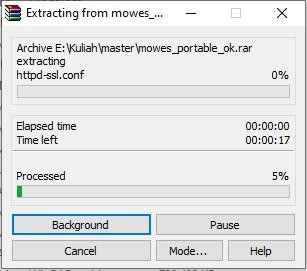 Gambar 5.2 Proses Ekstrak Mowes Portable IISetelah proses ekstrak selesai lalu buka aplikasi Mowes Portable dan akan muncul tampilan seperti berikut.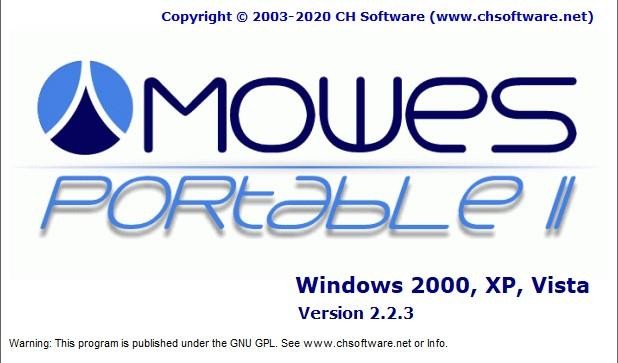 Gambar 5.3 Mowes Portable IIAplikasi Mowes Portable sudah siap untuk digunakan.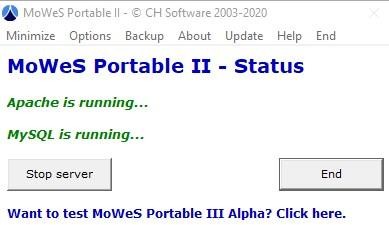 Gambar 5.4 Tampilan Mowes Portable II saat dijalankanMacromedia Dreamweaver 8Macromedia Dreamweaver 8 adalah sebuah HTML editor professional untuk mendesain secara visual dan mengelola situs web maupun halaman web. Kode-kode HTML secara manual atau lebih menyukai bekerja dengan lingkungan secara visual dalam melakukan editing, dreamweaver membuatnya menjadi lebih mudah dengan menyediakan tool-tool yang sangat berguna dalam peningkatan kemampuan dan pengalaman kita dalam mendesain web.Langkah pertama adalah buka macromedia dreamweaver 8 yang sudah selesai di ekstrak seperti gambar berikut.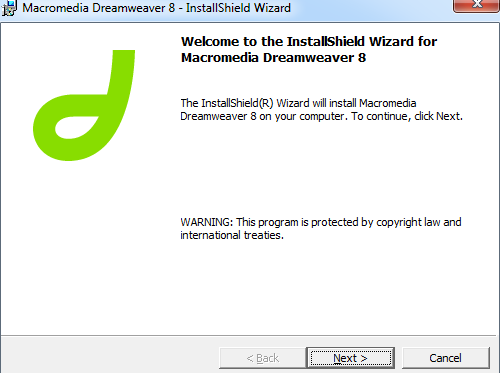 Gambar 5.5 Halaman Awal Macromedia Dreamweaver 8Langkah kedua adalah tekan next pada halaman awal, maka akan muncul tampilan license agreement , lalu pilih I Accept.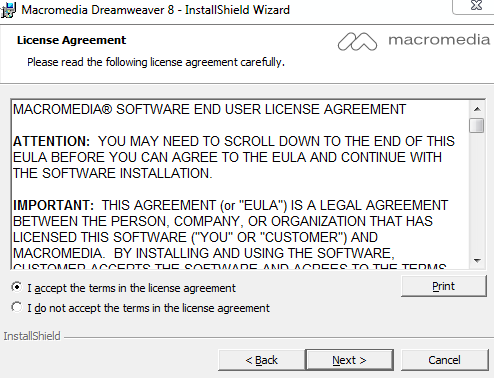 Gambar 5.6 License AgreementSetelah itu tekan next, tunggu sampai proses installing macromedia dreamweaver 8 selesai seperti gambar berikut.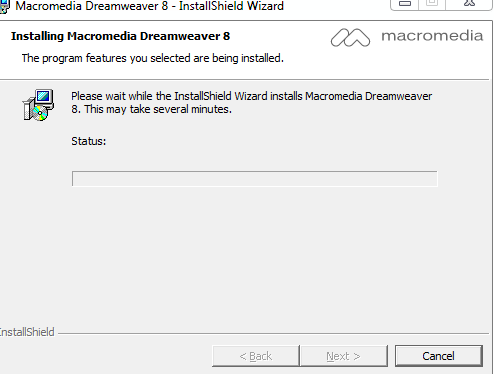 Gambar 5.7 Installing Macromedia Dreamweaver 8Setelah	selesai	proses	install,	tahap	selanjutnya	buka	aplikasi Macromedia dreamweaver 8 seperti gambar berikut.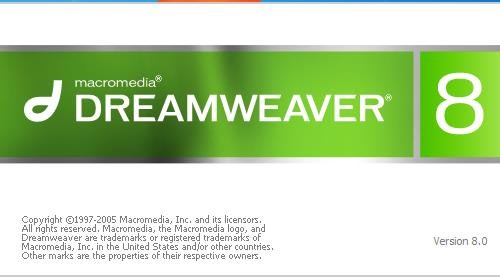 Gambar 5.8 Aplikai Selesai di InstallPengujianPengujian ini merupakan tahap untuk menguji sistem yang telah dirancang, berikut adalah beberapa tahap pengujian sistem.Pengujian LANPada tahap ini sistem dapat dijalankan secara LAN (Local Area Network) yaitu dengan cara menhubungkan komputer satu dengan komputer lainnya sehingga dapat saling terhubung. Manfaat dari penggunaan LAN tersebut masing-masing devicenya dapat saling berkomunikasi. Pada komputer client dapat mengakses data yang terdapat pada komputer server, sedangkan komputer server berfungsi sebagai penyedia informasi.Berikut adalah tahapan dalam penerapan konsep jaringan LAN (Local Area Network):Dalam pengujian ini memerlukan kabel straight untuk menghubungkan tiap komputer.Agar semua komputer terhubung, maka setiap komputer dengan cara mengklik menu Start lalu pilih Control Panel, lalu pilih Network and Internet dan pilih Network Connection.Klik kanan atau klik double pada Local Area Network lalu pilihProperties.Pada menu tab “Networking” pilih “Internet Protocol Version 4 (TCP/IPv4)”.Lalu pilih konfigurasi IP Address pada setiap komputer seperti gambar dibawah ini: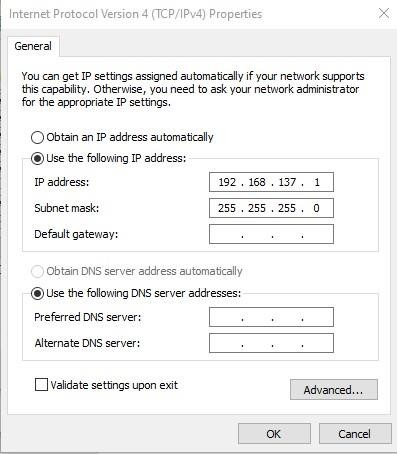 Gambar 5.9 Konfigurasi IP Address Komputer Server Gambar diatas merupakan tampilan pengisian IP Address pada komputer server.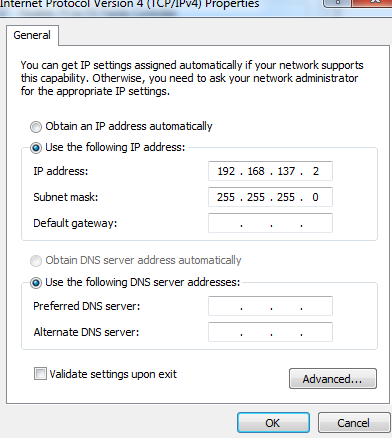 Gambar 5.10 Konfigurasi IP Address Komputer Client Gambar diatas merupakan tampilan konfigurasi IP Address pada komputer client, IP Address pada masing-masing komputer tidak boleh sama.Lakukan tes koneksi dari server ke client.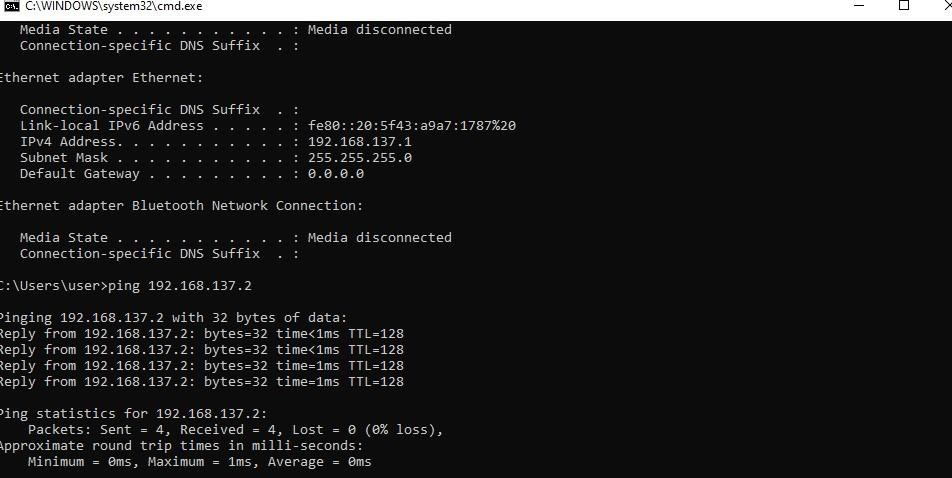 Gambar 5.11 Proses Ping Server ke ClientGambar diatas merupakan tampilan proses ping dari server ke client, untuk memastikan komputer server terkoneksi ke komputer client.Lalukan tes koneksi dari client ke server.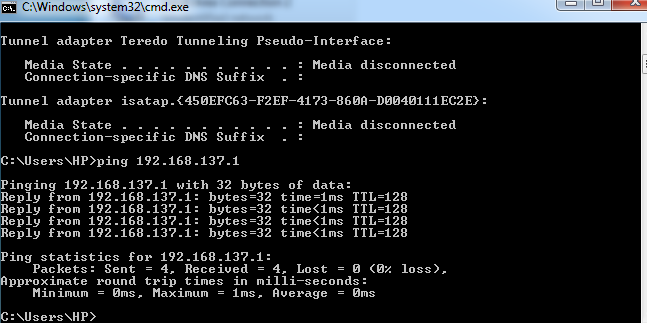 Gambar 5.12 Proses Ping Client ke ServerGambar diatas merupakan tampilan proses ping dari client ke server, untuk memastikan komputer client terkoneksi ke komputer server.Berikut adalah hasil pembagian jaringan LAN dengan membuka sistem rekomendasi pembrian kredit pada browser dengan mengetikan ip 192.168.137.1/reza sebagai berikut: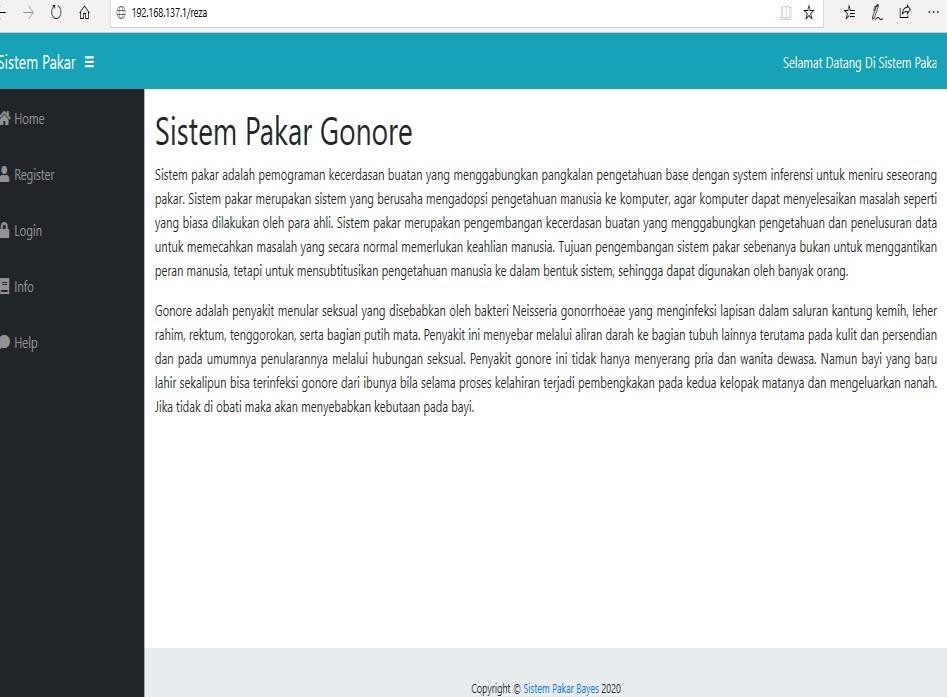 Gambar diatas merupakan halaman tampilan awal pada sistem rekomendasi pembrian kredit yang dilakukan client dengan memasukan ip address server pada browser client.Pengujian OnlinePada tahap pengujian ini akan dilakukan Hosting Website atau mendaftarkan website agar bisa diakses secara online. Berikut adalah langkah- langkap dalam melakukan hosting:Langkah pertama adalah mengakses situs hosting, yaitu https://id.000webhost.com/ dapat dilihat pada gambar berikut.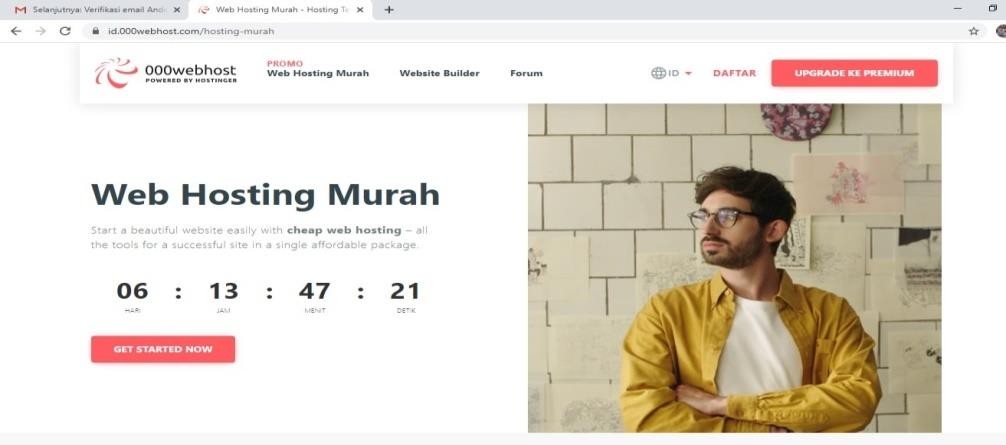 Gambar 5.14 Langkah Utama Proses HostingLangkah kedua yang akan dilakukan adalah registrasi akun jika belum mendaftar atau belum mempunyai akun dapat dilihat pada gambar berikut.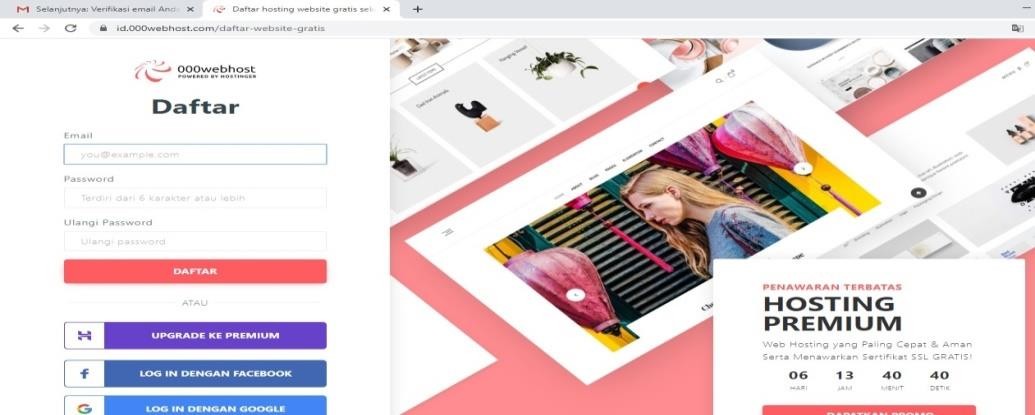 Setelah daftar maka tahap selanjutnya adalah melakukan login dapat dilihat pada gambar berikut.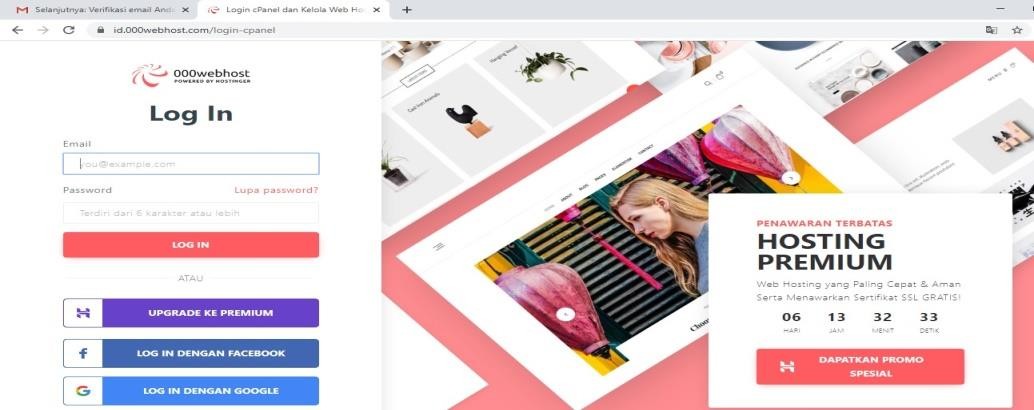 Gambar 5.16 Halaman Login Akun 000webhostSetelah login, langkah selanjutnya adalah pilihlah website yang akan dikelola dapat dilihat pada gambar berikut.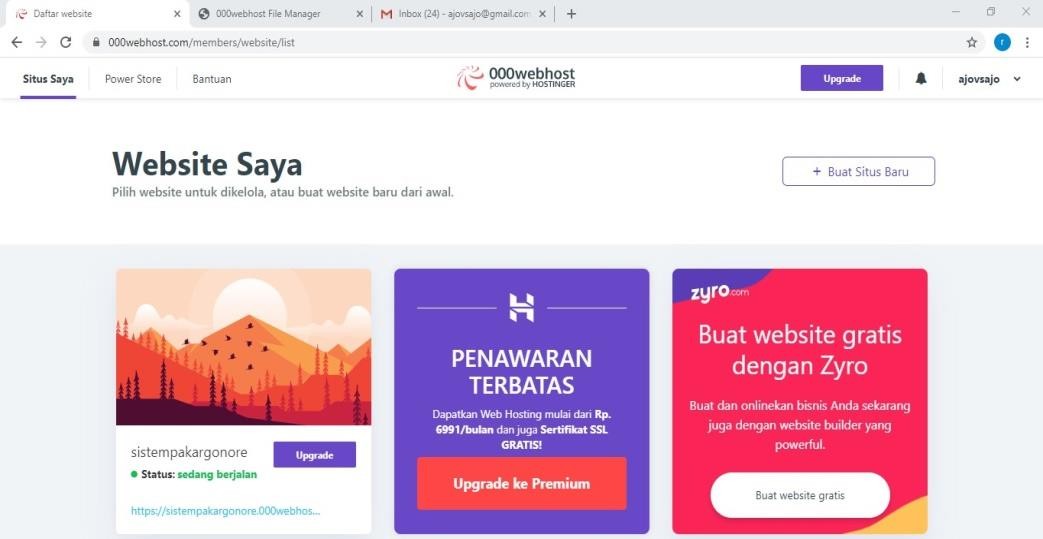 Gambar 5.17 Kelola WebsiteSetelah memilih website yang akan dikelola maka langkah selanjutnya adalah mengunggah file kedalam website yang sedang dikelola dengan cara klik “Unggah File Sekarang” dapat dilihat pada gambar berikut.Gambar 5.18 Halaman Awal Unggah FileLangkah selanjutnya adalah unggah file pada website dengan cara mengklik “upload file” dapat dilihat pada gambar berikut.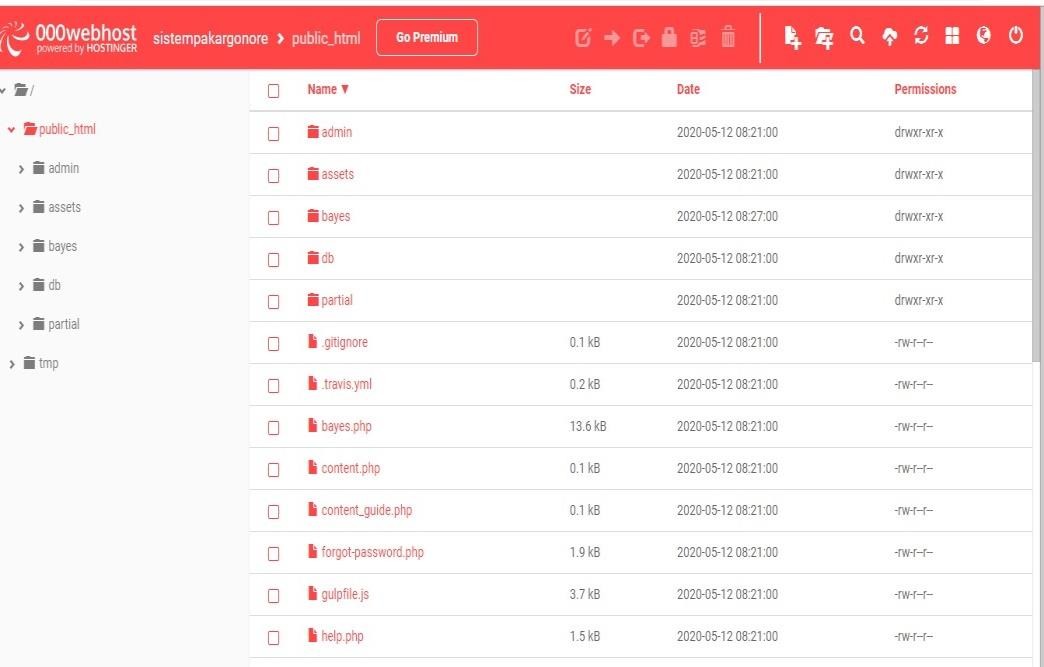 Gambar 5.19 Unggah FileSetelah selesai unggah file, langkah selanjutnya adalah mengelola database dapat dilihat pada gambar berikut.Gambar 5.20 Kelola DatabaseSetelah database selesai dikelola, langkah selanjutnya masukan database yang akan menjadi database web dengan klik menu import pada halaman kelola database, lalu masukkan file yang akan diupload kedalam database web dapat dilihat pada gambar berikut.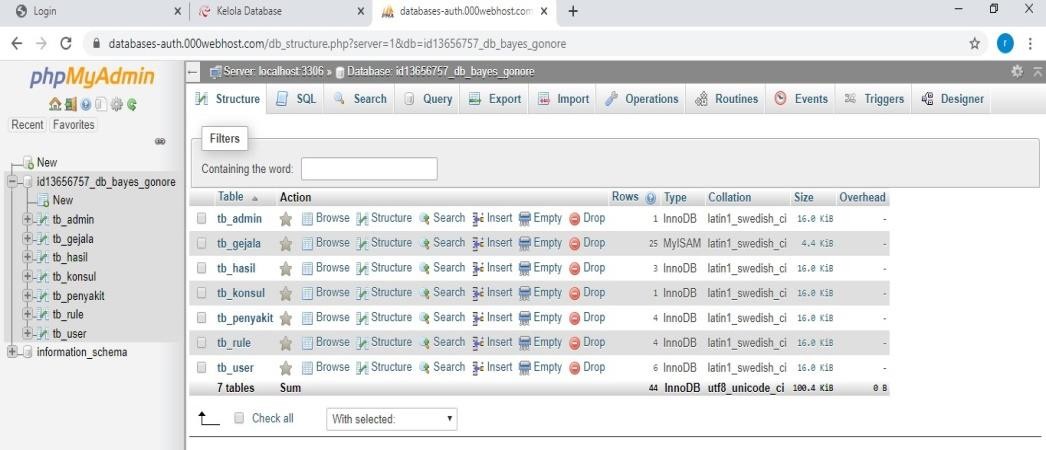 Gambar 5.21 Import DatabaseSetelah file selesai di upload, langkah selanjutnya klik url yang ada di beranda website yang mengarah kepada website yang sudah dibuat dan website yang sudah dihosting dapat dilihat pada gambar berikut.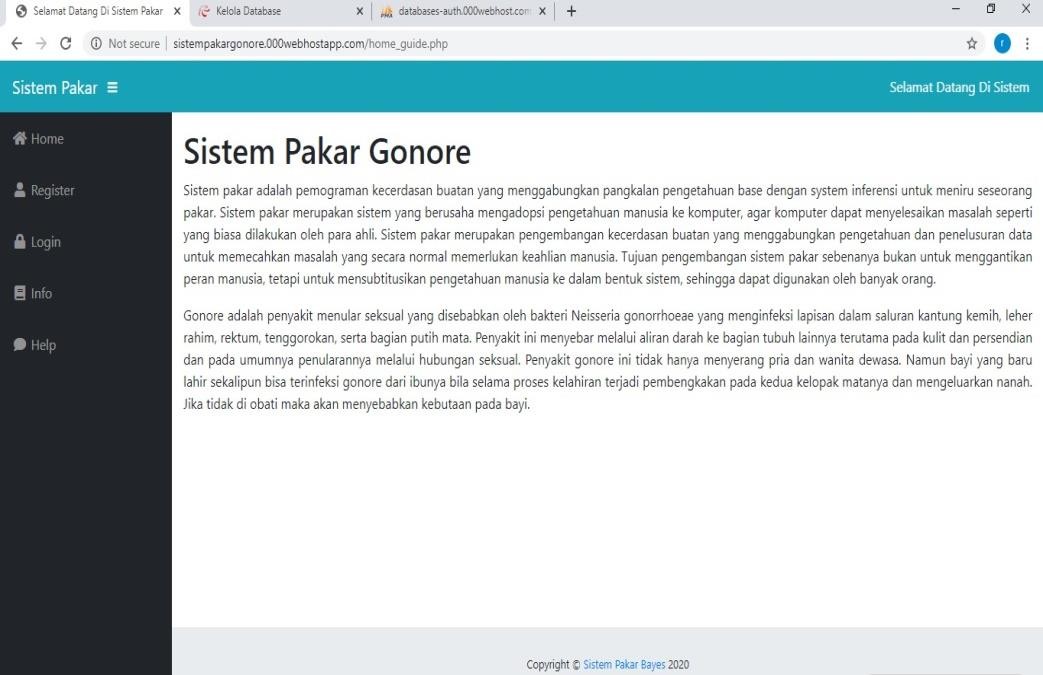 Gambar 5.22 Langkah Terakhir Proses HostingPengujian AplikasiPada tahap ini dilakukan pengujian aplikasi dengan cara menguji masing- masing fungsional dari menu yang terdapat pada sistem. Hasil pengujian aplikasi masing-masing fungsionalnya dapat dilihat pada tabel berikut :Tabel 5.1 Tabel Pengujian AplikasiPengujian Interfacesetelah pengujian aplikasi selesai, tahap selanjutnya adalah pengujianinterface pada sistem pakar tersebut.Halaman AwalHalaman ini merupakan tampilan awal aplikasi sistem pakar dapat dilihat pada gambar berikut.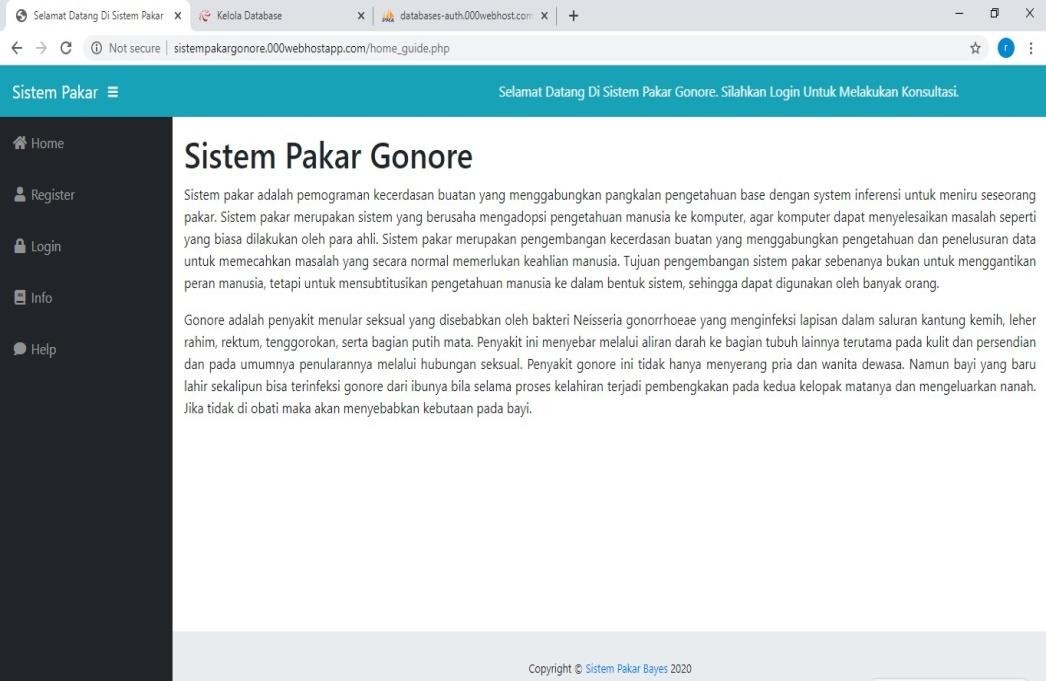 Gambar 5.23 Halaman AwalGambar diatas merupakan tampilan halaman awal sistem pakar gonore.Halaman RegistrasiHalaman ini merupakan tampilan halaman registrasi dapat dilihat pada gambar berikut.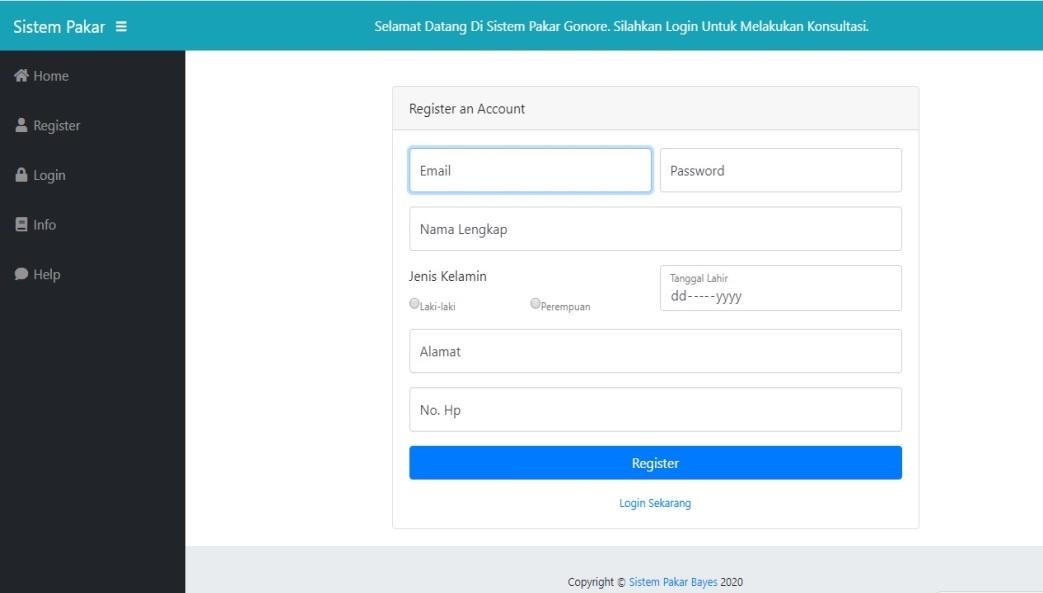 Gambar 5.24 Halaman RegistrasiHalaman diatas merupakan tampilan halaman register, berfungsi bagi user yang belum menjadi member. Yaitu dengan cara mengisi data pada tiap-tiap form yang tersedia.Halaman LoginHalaman ini merupakan tampilan halaman login dapat dilihat pada gambar berikut.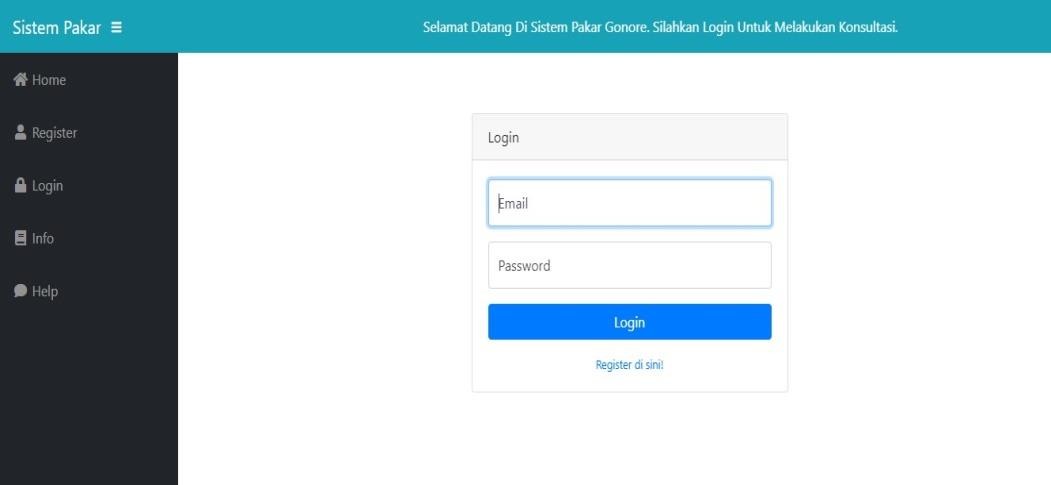 Gambar 5.25 Halaman LoginGambar diatas merupakan tampilan halaman login, dimana user harus mengisikan username dan password agar user dapat masuk kedalam sistem pakar.Halaman HomeHalaman ini merupakan tampilan halaman home member setelah masuk kedalam sistem pakar dapat dilihat pada gambar berikut.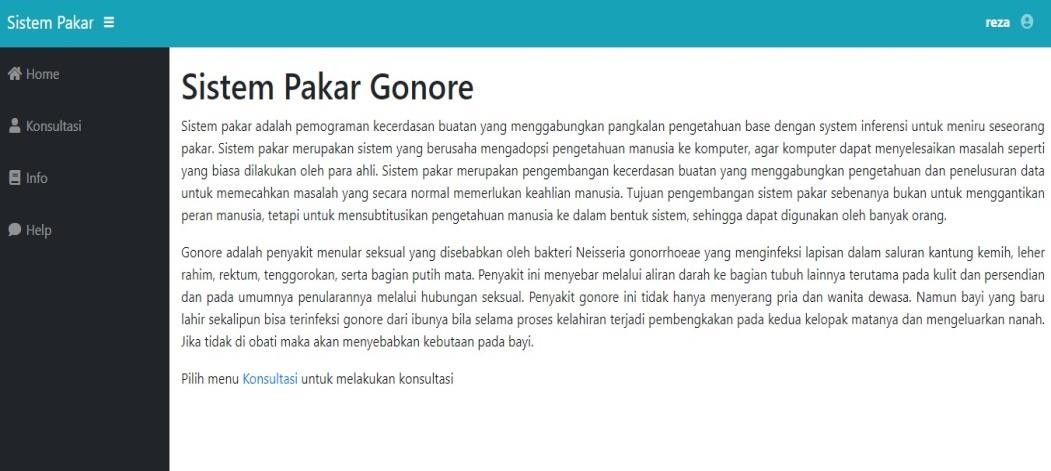 Gambar 5.26 Halaman Home MemberGambar diatas merupakan tampilan halaman home pada member yang merupakan halaman utama dari sistem pakar ini. Dimana di dalamnya terdapat beberapa button yaitu, home, konsultasi, info, help.Halaman KonsultasiHalaman ini merupakan tampilan halaman konsultasi, sebelum melakukan konsultasi member diharuskan konfirmasi data sudah benar atau belum dapat dilihat pada gambar berikut.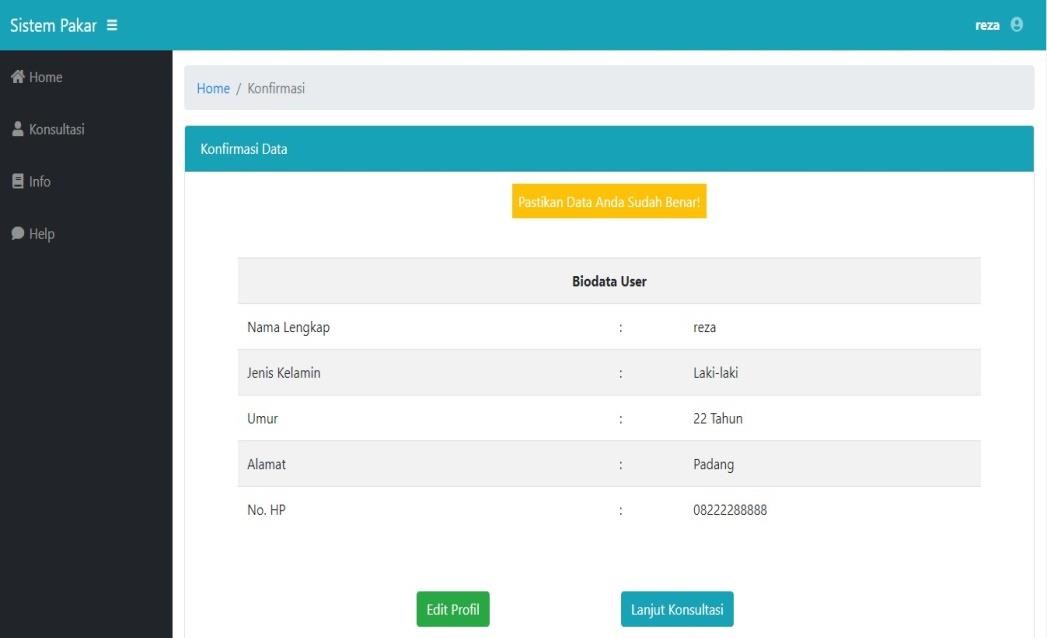 Gambar 5.27 Halaman Konfirmasi DataGambar diatas merupakan tampilan dari menu konsultasi sebelum lanjut konsultasi, karena sebelum melakukan konsultasi member harus memastikan apakah data suda benar. Dan di dalamnya terdapat beberapa button yaitu, edit profil, dan lanjut konsultasi.Halaman Lanjut KonsultasiHalaman ini merupakan tampilan halaman konsultasi yang ada disistem pakar dapat dilihat pada gambar berikut.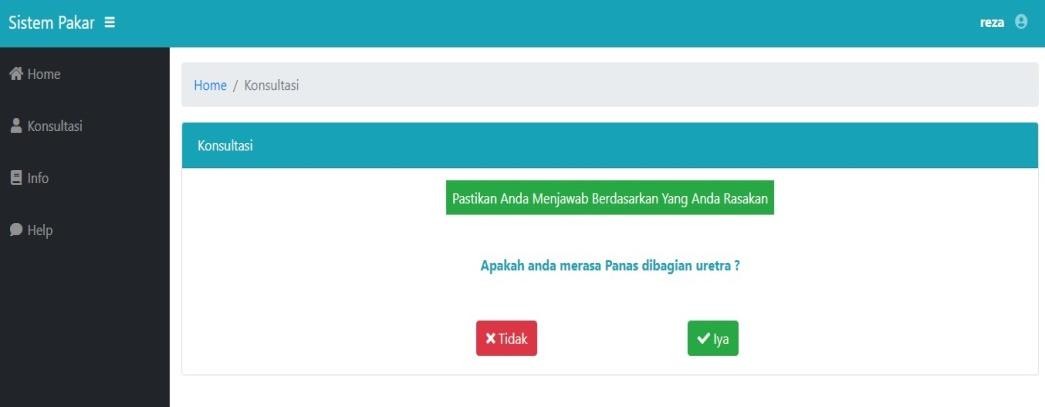 Gambar 5.28 Halaman KonsultasiGambar diatas merupakan tampilan halaman konsultasi, pada halaman ini member menjawab pertanyaan dari sistem dengan jawaban “ya atau tidak”. Setelah menjawab maka pertanyaan akan lanjut ke pertanyaan berikutnya.Halaman Hasil KonsultasiHalaman ini merupakan tampilan halaman hasil konsultasi dapat dilihat pada gambar berikut.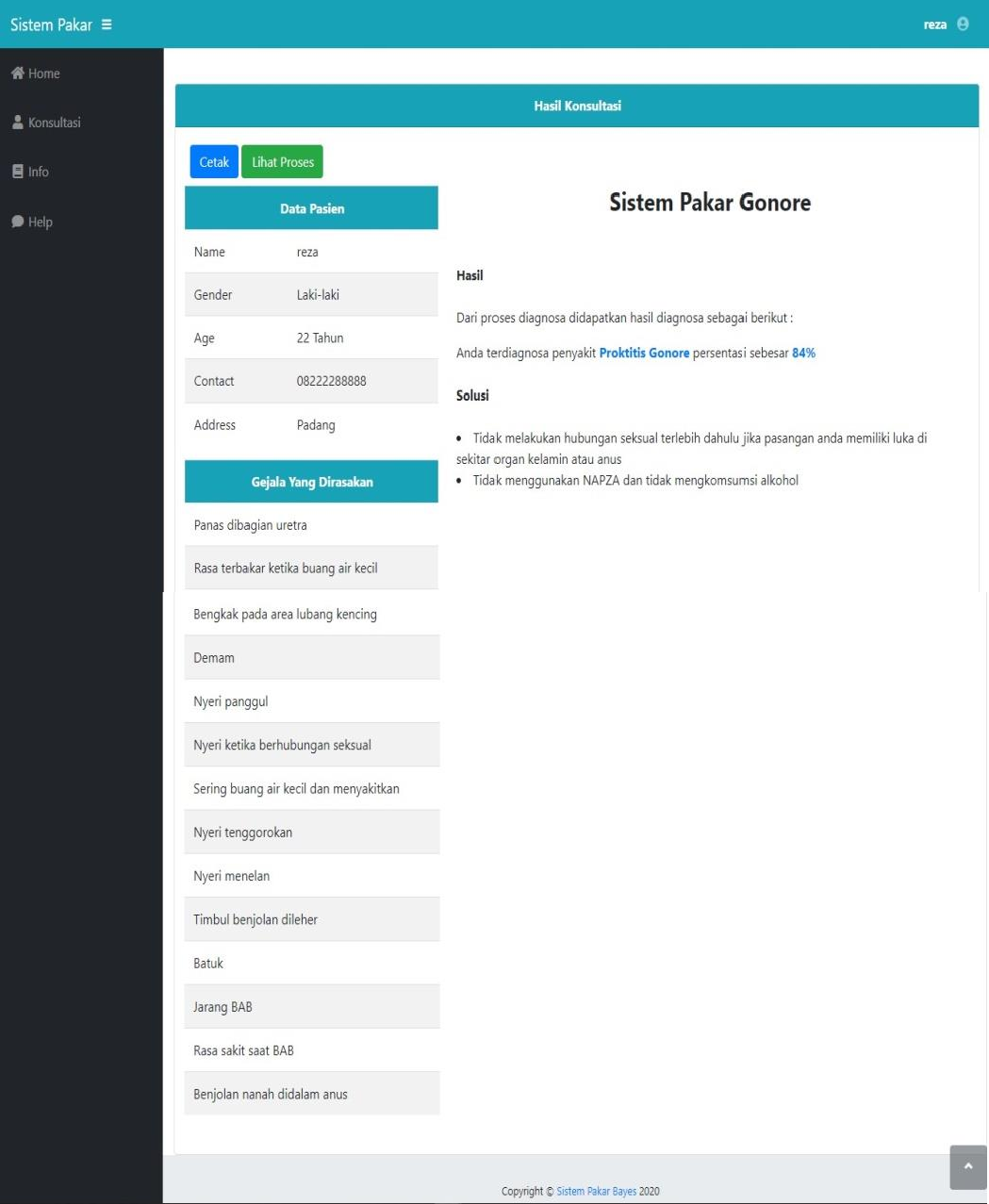 Gambar 5.29 Halaman Hasil KonsultasiGambar diatas merupakan tampilan hasil dari konsultasi member yang melakukan konsultasi, member bisa mencetak dan melihat proses pencariannya.Halaman Lihat Proses PerhitunganHalaman ini merupakan tampilan halaman lihat proses dapat dilihat pada gambar berikut.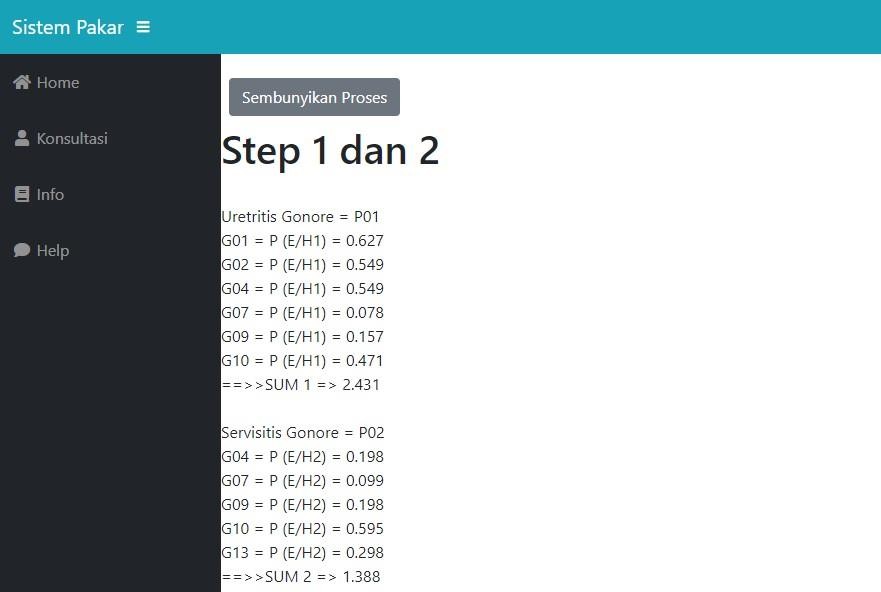 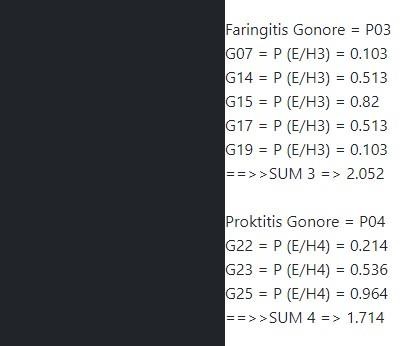 Gambar 5.30 Proses Step 1 dan 2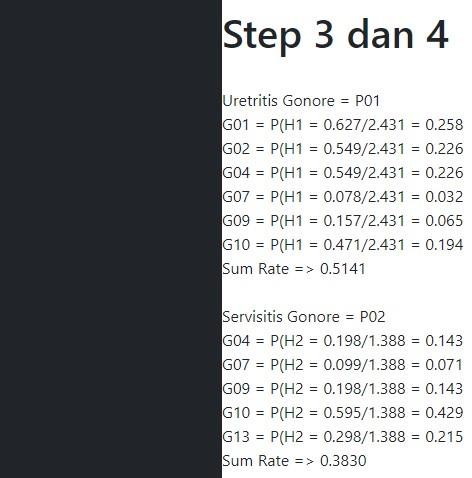 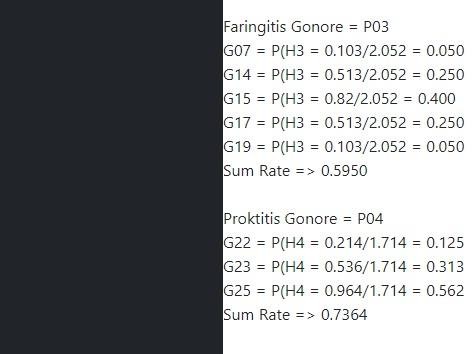 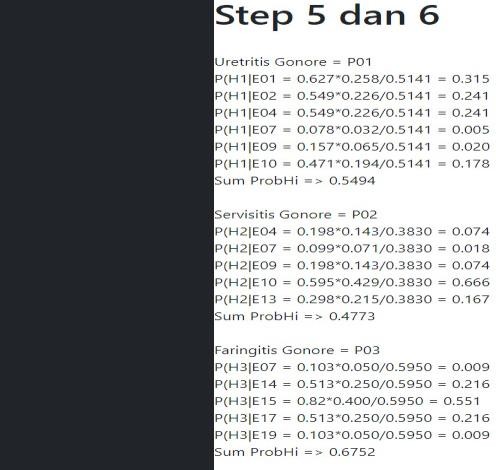 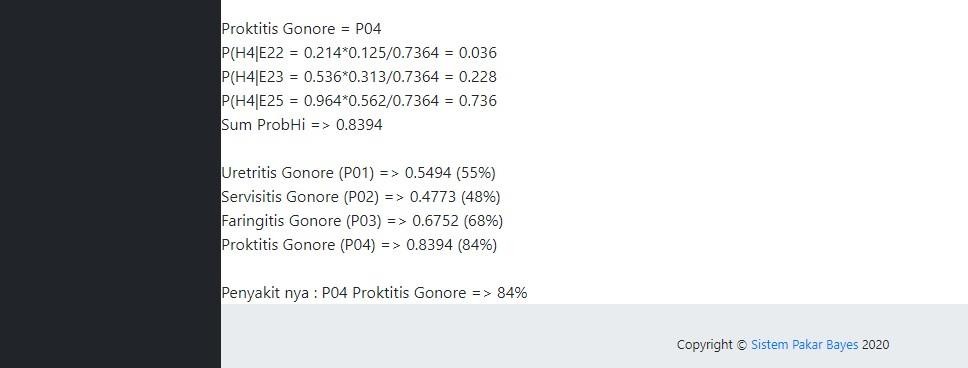 Gambar 5.32 Proses Terakhir Step 5 dan 6Gambar diatas merupakan tampilan halaman lihat proses perhitungan yang di dalamnya terdapat step-step pencarian.Halaman Cetak HasilTampilan ini merupakan tampilan halaman cetak konsultasi dapat dilihat pada gambar berikut.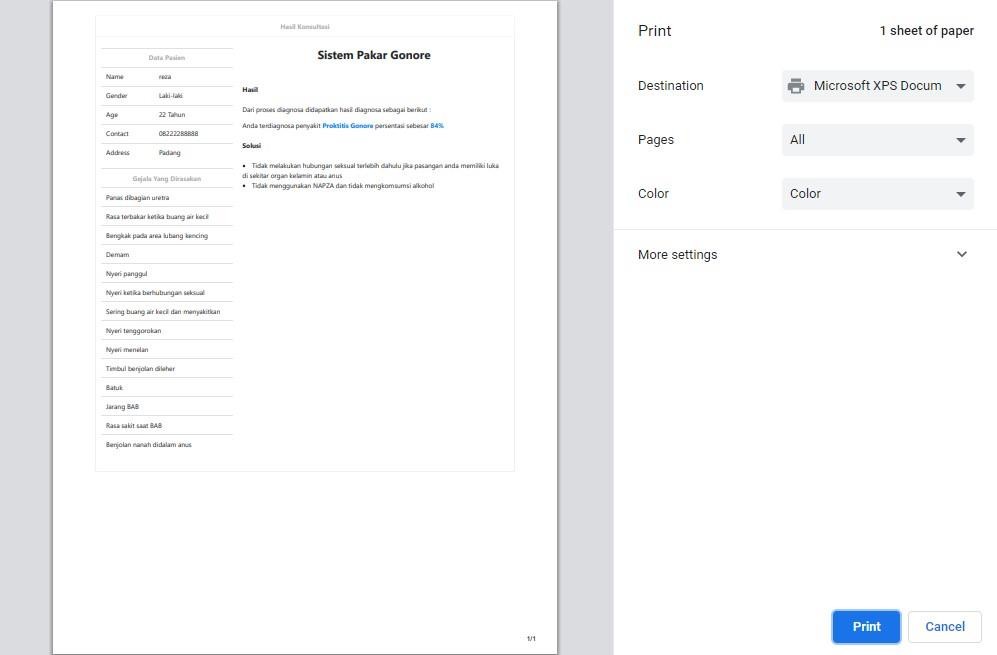 Gambar diatas merupakan tampilan cetak hasil konsultasi, member bisa mencetak hasil konsultasi.Halaman InfoHalaman ini merupakan tampilan halaman informasi penyakit dapat dilihat pada gambar berikut.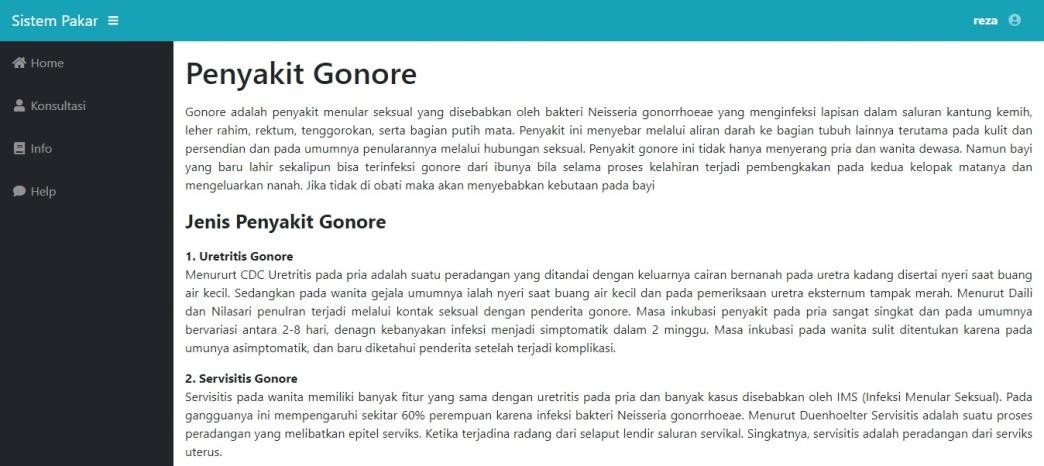 Gambar 5.34 Halaman Informasi PenyakitGambar diatas merupakan tampilan halaman informasi penyakit gonore.Halaman HelpHalaman ini merupakan tampilan halaman help atau bantuan dapat dilihat pada gambar berikut.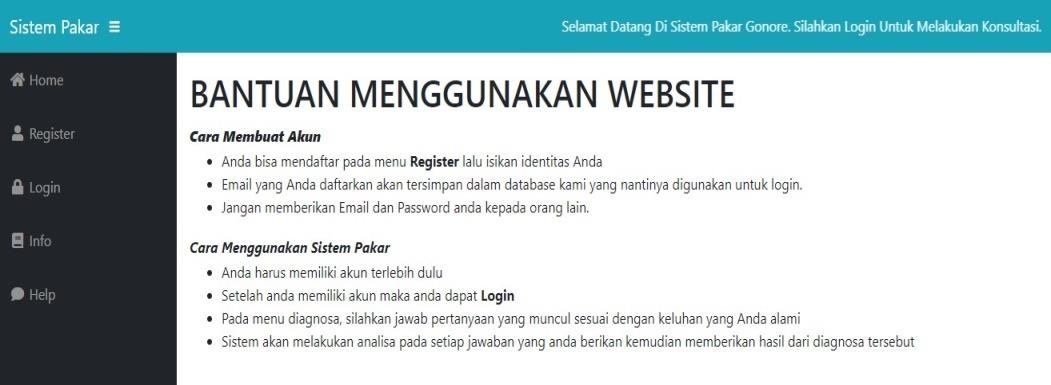 Gambar 5.35 Halaman HelpGambar diatas merupakan tampilan halaman help yang berfungsi untuk membantu member untuk menggunakan sistem pakar, dan membantu non member bagaimana cara membuat akun.Halaman Login AdminHalaman ini merupakan tampilan halaman login admin dapat dilihat pada gambar berikut.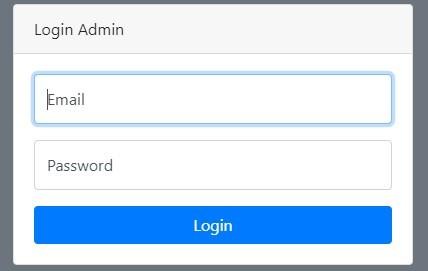 Gambar 5.36 Halaman Login AdminGambar diatas merupakan tampilan halaman login admin. Dimana didalamnya terdapat textfield yaitu, username dan password. Dan terdapat button yang berfungsi untuk mengeksekusi username dan password agar dapat masuk kedalam home admin.Halaman Home AdminHalaman ini merupakan tampilan halaman home admin dapat dilihat pada gambar berikut.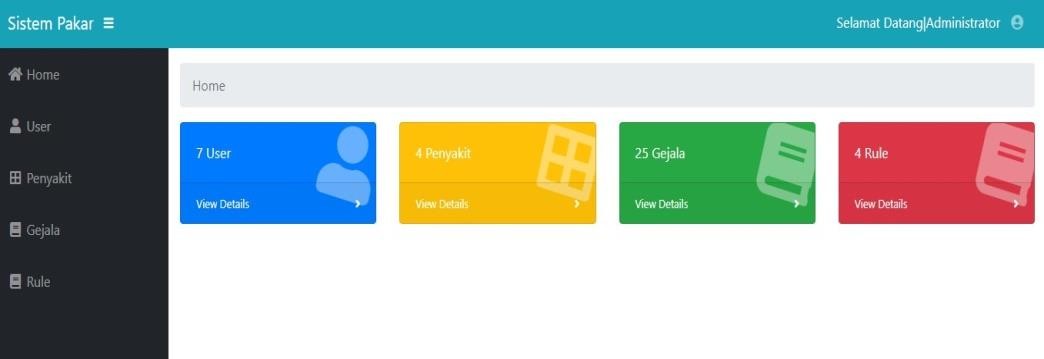 Gambar 5.37 Halaman Home AdminGambar diatas merupakan tampilan halaman home admin, dimana didalamnya terdapat beberapa menu yaitu, user, penyakit, gejala, dan rule (knowledge).Halaman Data MemberHalaman ini merupakan tampilan halaman data member dapat dilihat pada gambar berikut.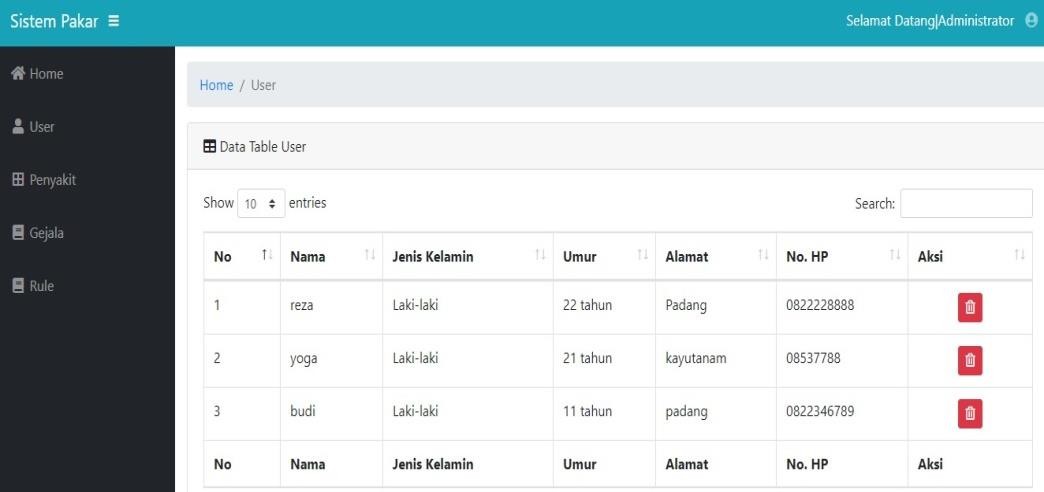 Gambar 5.38 Halaman Data MemberGambar diatas merupakan tampilan halaman yang berisikan data-data member yang telah diregistrasi. Admin tidak bisa mengedit dan menambahkan data member tapi hanya dapat menghapus data member.Halaman Data PenyakitHalaman ini merupakan tampilan halaman data penyakit dapat dilihat pada gambar berikut.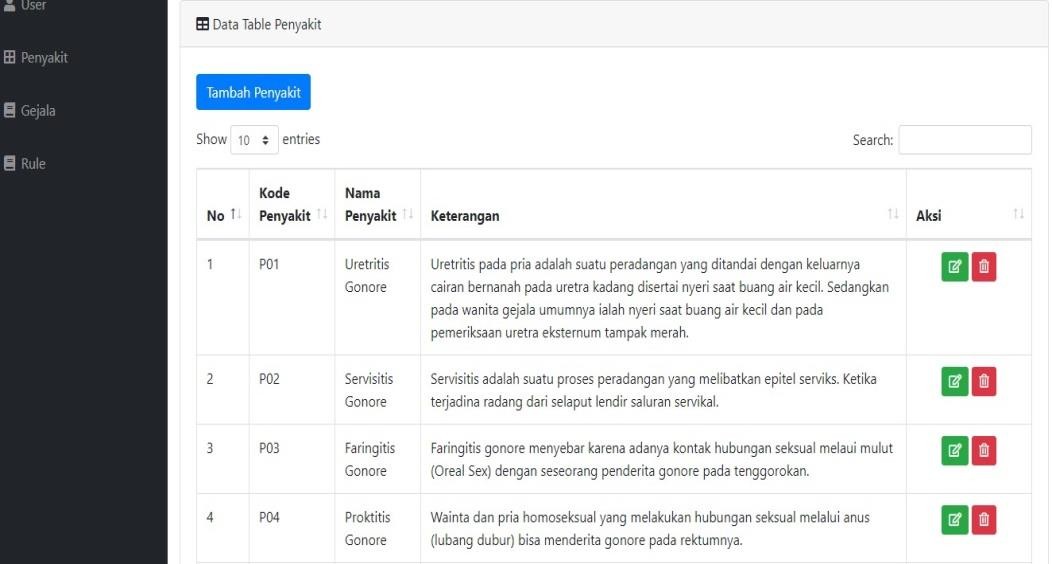 Gambar 5.39 Halaman Data PenyakitGambar diatas merupakan tampilan halaman data penyakit. Admin dapat mengelola penyakit yang ada, menambahkan, mengedit dan menghapus penyakit.Halaman Tambah PenyakitHalaman ini merupakan tampilan halaman tambah penyakit dapat dilihat pada gambar berikut.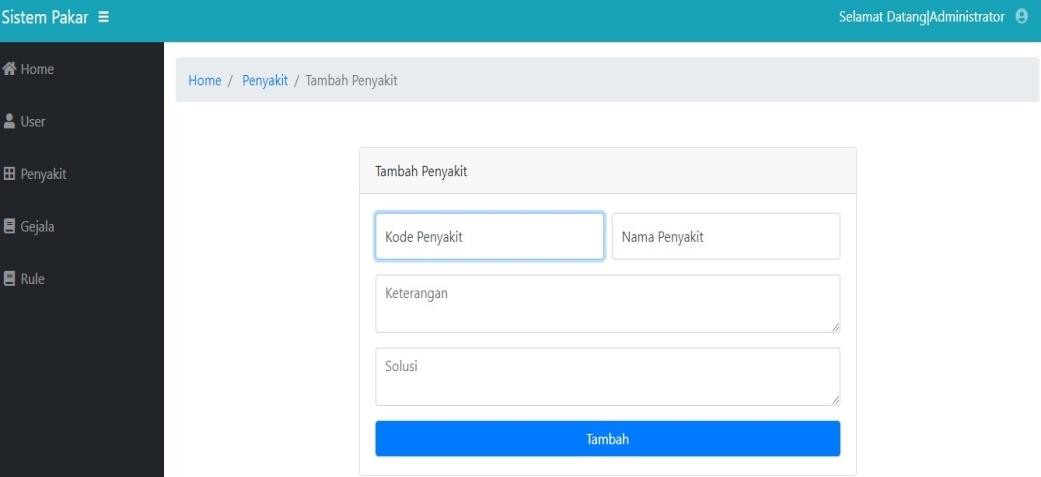 Gambar 5.40 Halaman Tambah PenyakitGambar diatas merupakan tampilan halaman tambah data penyakit yang berisikan kode penyakit, nama penyakit, keterangan, dan solusi dari penyakit gonore, yang dimana admin melakukan penyimpanan data.Halaman Edit PenyakitHalaman ini merupakan tampilan halaman edit penyakit dapat dilihat pada gambar berikut.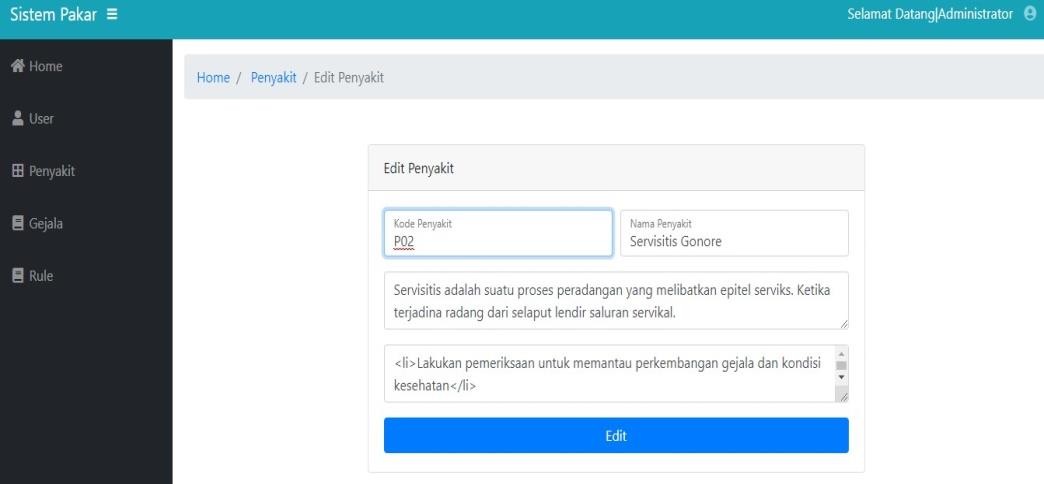 Gambar 5.41 Halaman Edit PenyakitGambar diatas merupakan tampilan halaman edit penyakit yang berisikan edit kode penyakit, nama penyakit, keterangan, solusi dari penyakit gonore, yang dimana admin melakukan edit penyakit.Halaman Data GejalaHalaman ini merupakan tampilan halaman data gejala dapat dilihat pada gambar berikut.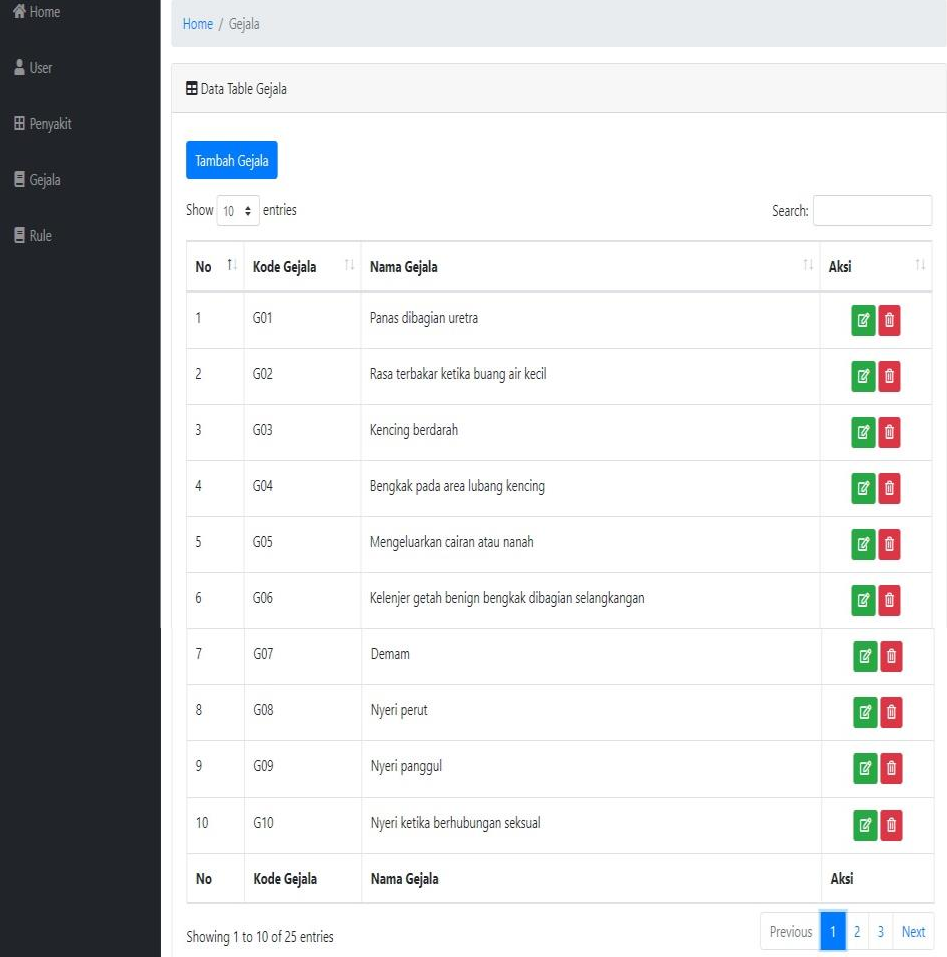 Gambar 5.42 Halaman 1 Data Gejala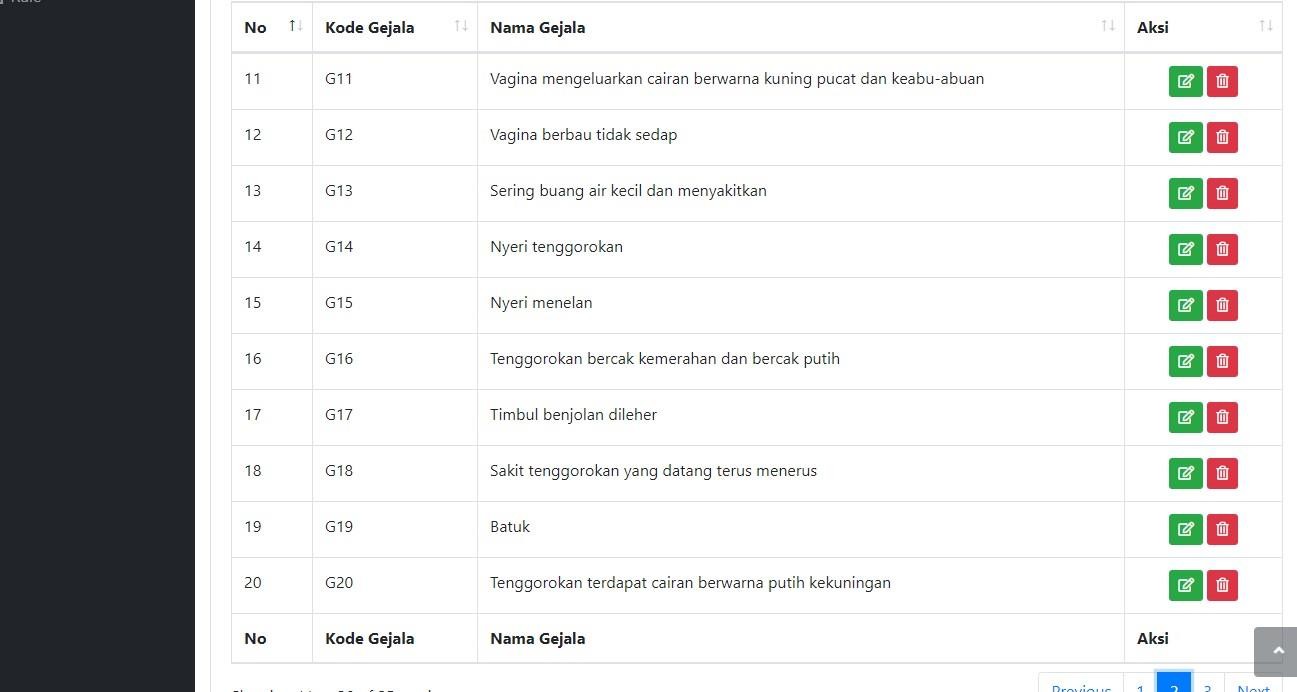 Gambar 5.43 Halaman 2 Data Gejala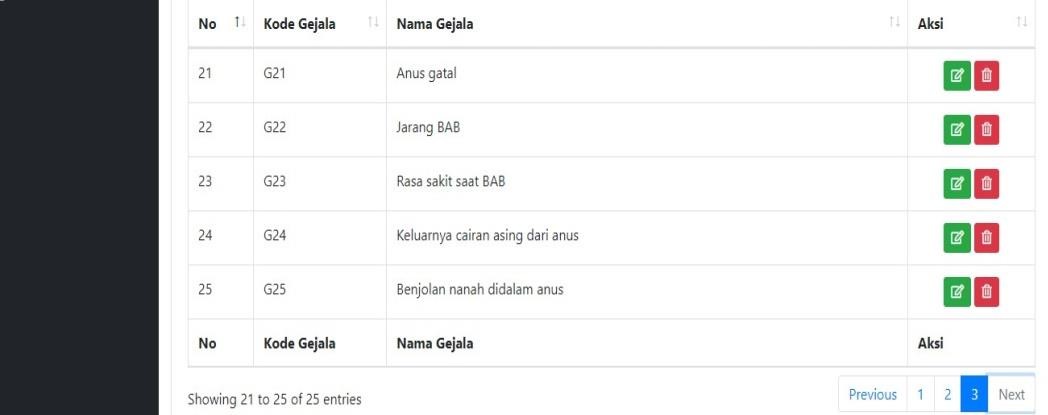 Gambar 5.44 Halaman 3 Data GejalaGambar diatas merupakan tampilan halaman data gejala, dimana data tersebut disetiap tabelnya berisikan 10 gejala, dan cara untuk melihat data gejala lainnya bisa tekan next untuk ke halaman berikutnya dan previous untuk kembali kehalaman sebelumnya.Halaman Tambah GejalaHalaman ini merupakan tampilan halaman tambah penyakit dapat dilihat pada gambar berikut.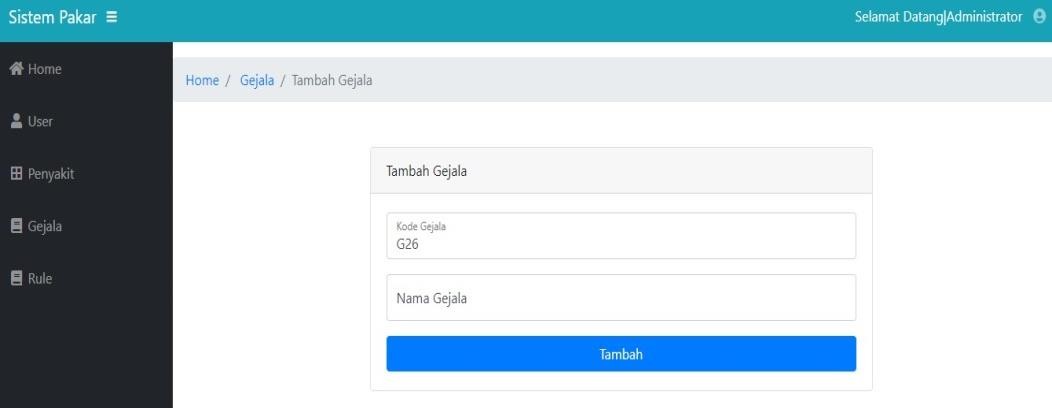 Gambar 5.45 Halaman Tambah GejalaGambar diatas merupakan halaman tambah gejala yang berisikan kode gejala, dan nama gejala. Dan hanya bisa dilakukan oleh admin.Halaman Edit GejalaHalaman ini merupakan tampilan halaman edit gejala dapat dilihat pada gambar berikut.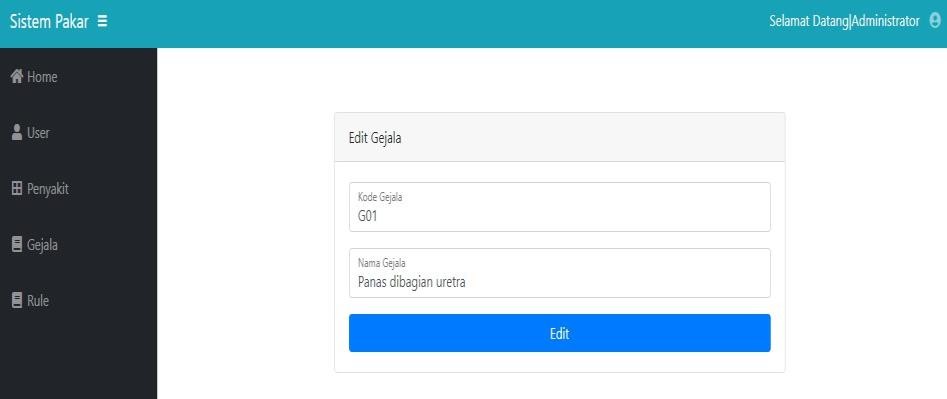 Gambar 5.46 Halaman Edit GejalaGambar diatas merupakan tampilan halaman edit gejala, admin bisa mengubah kode gejala, nama gejala.Halaman Data RuleHalaman ini merupakan tampilan halaman data rule(knowledge) dapat dilihat pada gambar berikut.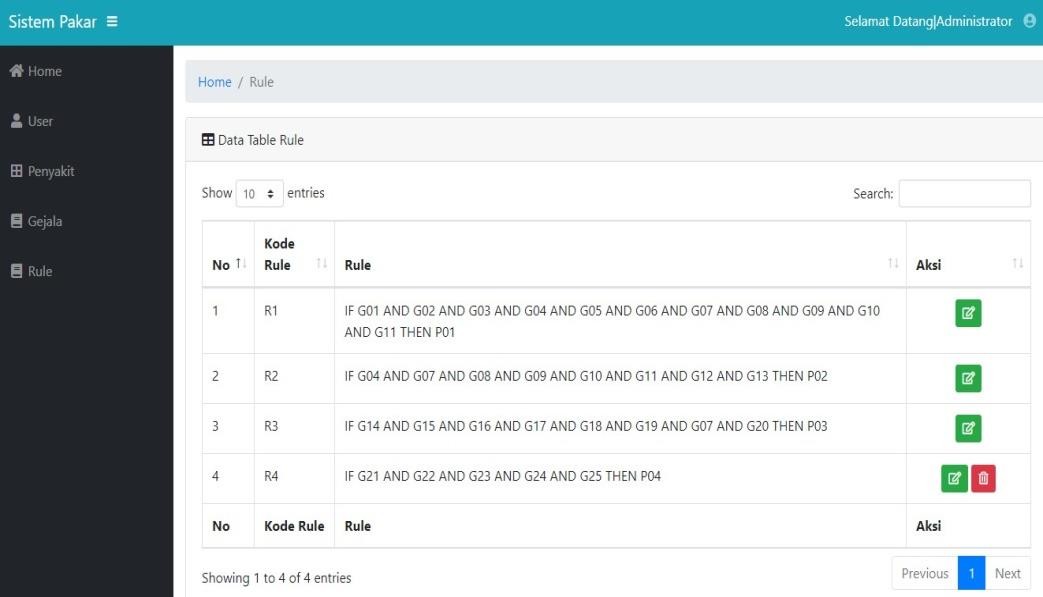 Gambar 5.47 Halaman Data RuleGambar diatas merupakan tampilan halaman data rule (knowledge), dimana admin dapat menghapus dan mengedit rule. Menu Tambah Rule akan muncul sendiri ketika kita menambahkan penyakit baru.Halaman Edit RuleHalaman ini merupakan tampilan halaman edit rule(knowledge) dapat dilihat pada gambar berikut.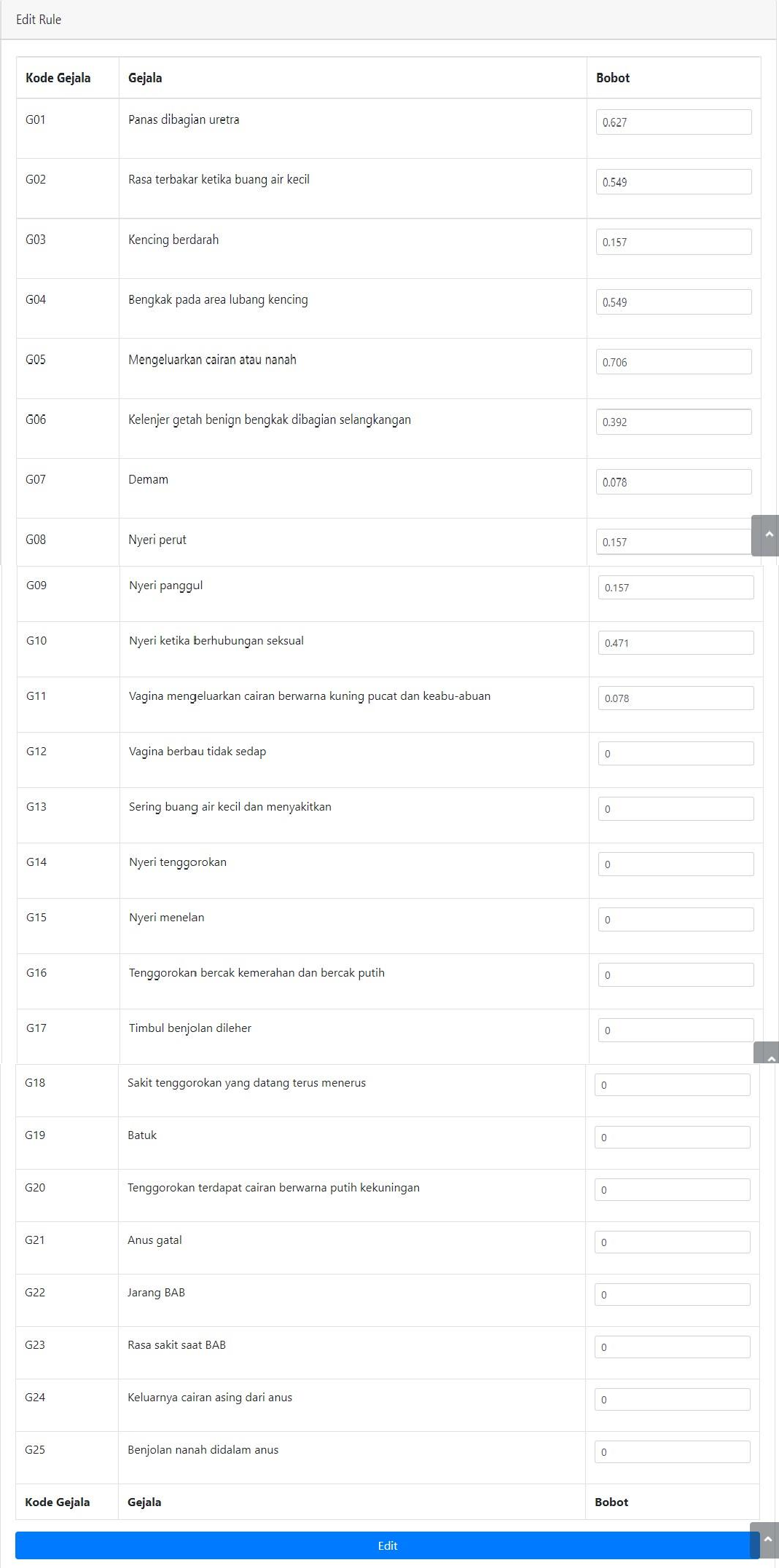 Gambar 5.48 Halaman Edit RuleGambar diatas merupakan tampilan halaman edit rule, dimana admin bisa mengedit rule, dan mengisikan bobot masing-masing gejala.BAB VI PENUTUPKesimpulanDari uraian masalah di atas, serta berdasarkan analisa dari bab-bab yang ada, maka ditarik kesimpulan sebagai berikut:Dengan menggunakan aplikasi sistem pakar ini dapat memberikan informasi kepada masyarakat dan memudahkan masyarakat untuk lebih mengenali penyakit Gonore dan bisa menangani masalah berdasarkan kepakaran dari dokter yang ahli dibidanganya. Sehingga masyarakat tidak perlu langsung konsultasi dengan dokter. Masyarakat dapat memperoleh solusi pencegahannya dari diagnosa yang didapatkan dari hasil konsultasi pada aplikasi sistem pakar.Sistem pakar ini dapat membantu masyarakat dalam mendiagnosa penyakitGonore. Membantu mengantisipasi penyakit pada masyarakat.Dengan menggunakan aplikasi sistem pakar Gonore masyarakat umum lebih mengetahui dan memperhatikan bahaya penyakait Gonore.Keterbatasan SistemDari hasil analisa yang telah dilakukan penulis, masih terdapat keterbatasan sistem sebagai berikut:Sistem hanya mampu menentukan penyakit Gonore dan pencegahannya hanya pencegahan sementara. Supaya penyakit yang diderita tidak bertambah parah.Sistem ini pada halaman admin, admin hanya bisa melihat hasil konsultasi user member dari database. Admin tidak bisa melihat dari sistem aplikasi secara langsung.163Aplikasi yang dibangun sudah bisa digunakan oleh pengguna dengan cara memasukan terlebih dahulu data diri pengguna untuk selanjutnya dapat melakukan konsultasi.SaranAplikasi sistem pakar ini masih memiliki kekurangan dan masih membutuhkan pengembangan untuk menjadikannya lebih sempurna dan hasil yang akurat. Dari hasil penelitian yang penulis paparkan, baik dalam penelitian maupun pengerjaan pembuatan perancangan sistem pakar untuk diagnosa penyakit Gonore dengan menggunakan metode Naïve Bayes berbasis web terdapat beberapa saran diantaranya sebagai berikut:Diperlukan adanya pengembangan lebih lanjut dari sistem yang dirancang, sehingga menjadi informasi yang lebih terpadu untuk menanggulangi dan mengolah data yang lebih besar.Aplikasi ini diharapkan dikembangkan lagi menjadi aplikasi sistem pakar yang lebih mendekati pada perawatan serta solusi yang lebih baik.Penulis mengharapkan adanya penelitian lanjutan, karena ada beberapa jenis penyakit gonore yang tidak dibahas, karena keterbatasan waktu dan batasan dari permasalahan yang telah ditetapkan sebelumnya.Diharapkan agar aplikasi sistem pakar ini dikembangkan lebih lanjut sehingga admin bisa melihat hasil konsultasi dari sistem, sehingga tidak perlu melihat dari database.DAFTAR PUSTAKAAzmi, Z. and Yasin, V. (2017) „Pengantar Sistem Pakar dan Metode‟, Jakarta: Mitra Wacana Media.Budiharto, W. and Suhartono, D. (2014) „Artificial Intelligence Konsep dan Penerapannya‟, Yogyakarta: Andi.Daili, S. F. (2010) „Infeksi Menular Seksual dalam Ilmu Penyakit Kulit dan Kelamin, Edisi ke-6‟. Penerbit FKUI, Jakarta.Anik Andriani, M. (2017) „Kom, Pemrograman Sistem Pakar Konsep Dasar dan Aplikasinya Menggunakan Visual Basic 6‟, Yogyakarta: MediaKom.Handayani, P. W. et al. (2018) „Pengantar sistem informasi manajemen rumah sakit (SIMRS)‟. Rajawali Pers.Janner, S. (2010) „Rekayasa perangkat lunak‟, Yogyakarta: Penerbit Andi.Mandala, E. P. W. (2015) „Web Programing Project 1: epwm Forum‟, Yogyakarta: Andi.Shalahuddin, M. and Rosa, A. S. (2018) „Rekayasa Perangkat Lunak (Terstruktur dan Berorientasi Objek) Edisi Revisi‟, Bandung, Penerbit Informatika.Susanto, C., Ari, M. and GA, M. (2013) „Penyakit kulit dan kelamin‟, Yogyakarta: Nuha Medika.Sutojo, T., Mulyanto, E. and Suhartono, V. (2011) „Kecerdasan Buatan. Yogyakarta: Andi‟.Tohari, H. (2014) „Analisa Serta Perancangan System Informasi Melalui PendekatanUML, Yogyakarta: CV‟, Andi Offset.Abrori, A., Hermawan, A. D. and Inayati, S. (2016) „Faktor-Faktor Yang Berhubungan Dengan Terjadinya Servisitis Pada Wanita Di Lingkungan Keluarga Pegawai Negeri Sipil Pemerintah Provinsi Kalimantan Barat‟, Unnes Journal of Public Health, 5(3), p. 263. doi: 10.15294/ujph.v5i3.11274.Anisah, A. and Kuswaya, K. (2017) „Analisis Dan Perancangan Sistem Informasi Pengolahan Data Pengeluaran, Penggunaan Bahan Dan Hutang Dalam Pelaksanaan Proyek Pada Pt Banamba Putratama‟, Simetris : Jurnal Teknik Mesin, Elektro dan Ilmu Komputer, 8(2), p. 507. doi: 10.24176/simet.v8i2.1352.Destiningrum, M. and Adrian, Q. J. (2017) „Sistem Informasi Penjadwalan Dokter Berbassis Web Dengan Menggunakan Framework Codeigniter (Studi Kasus: Rumah Sakit Yukum Medical Centre)‟, Jurnal Teknoinfo, 11(2), p. 30. doi: 10.33365/jti.v11i2.24.Dwi Harningtyas, C. (2017) „Pemberian Terapi Oral Untuk Pasien Uretritis Gonore Dengan Komplikasi Lokal Pada Pria: Laporan Kasus Administration of Oral Therapy For Gonorrheal Urethritis Patients With Local Complications In Men: Case Reports‟, Journal of Agromedicine and Medical Sciences, 3(3), pp. 1–6.Firman, A. et al. (2016) „Sistem Informasi Perpustakaan Online Berbasis Web‟, E- Journal Teknik Elektro Dan Komputer, 5(2), pp. 29–36. doi: 10.35793/jtek.5.2.2016.11657.Hendini, A. (2016) „Pemodelan UML sistem informasi monitoring penjualan dan stok barang (studi kasus: distro zhezha pontianak)‟, Jurnal Khatulistiwa Informatika, 4(2).Manalu, L. and Harianja, A. P. (2018) „Artificial Intelligence (AI) Susun Angka Bentuk Kotak 4 X 4 Menggunakan Pencarian Heuristik Dengan Algoritma Bfs‟, Jurnal Teknik Informatika UNIKA Santo Thomas, 3(1), pp. 6–11.Prayitno, A. (2015) „Pemanfaatan Sistem Informasi Perpustakaan Digital Berbasis Website Untuk Para Penulis‟, IJSE-Indonesian Journal on Software Engineering, 1(1).Rozaq, A., Lestari, K. F. and Handayani, S. (2015) „Sistem iformasi produk dan data calon jamaah haji dan umroh pada Pt. Travellindo Lusiyana Banjarmasin berbasis web‟, Jurnal POSITIF, 1(1), pp. 1–13. doi: 10.1117/12.532107.Suendri, S. (2019) „Implementasi Diagram UML (Unified Modelling Language) Pada Perancangan Sistem Informasi Remunerasi Dosen Dengan Database Oracle (Studi Kasus: UIN Sumatera Utara Medan)‟, ALGORITMA: JURNAL ILMU KOMPUTER DAN INFORMATIKA, 2(2), p. 1.Wira, D., Putra, T. and Andriani, R. (2019) „Unified Modelling Language ( UML ) dalam Perancangan Sistem Informasi Permohonan Pembayaran Restitusi SPPD‟, 7(1).Zm, A. P. and Erlansari, A. (2017) „Tiroid Menggunakan Metode‟, 5(3), pp. 270– 284.Fricles Ariwisanto Sianturi (2019) „Analisa metode teorema bayes dalam mendiagnosa keguguran pada ibu hamil berdasarkan jenis makanan‟, Teknik Informasi dan Komputer (Tekinkom), 2(1), pp. 87–92. Available at: http://jurnal.murnisadar.ac.id/index.php/Tekinkom/article/view/78.Lampiran I. Biodata Ketua Tim Peneliti Ketua.DAFTAR RIWAYAT HIDUPIDENTITAS DIRI RIWAYAT PENDIDIKANPENGALAMAN PENELITIAN DALAM 5 TAHUN TERAKHIRPENGALAMAN PENGABDIAN KEPADA MASYARAKAT DALAM 5 TAHUN TERAKHIRPUBLIKASI ARTIKEL ILMIAH DALAM JURNAL DALAM 5 TAHUN TERAKHIRPEMAKALAH SEMINAR ILMIAH (ORAL PRESENTATION) DALAM 5 TAHUN TERAKHIRKARYA BUKU DALAM 5 TAHUN TERAKHIRPEROLEHAN HKI DALAM 5-10 TAHUN TERAKHIRPENGALAMAN MERUMUSKAN KEBIJAKAN PUBLIK/REKAYASA SOSIAL LAINNYA DALAM 5 TAHUN TERAKHIRJ. Penghargaan Dalam 10 Tahun Terakhir (dari pemerintah atau institusi lainnya)Semua data yang saya isikan dan tercantum dalam biodata ini adalah benar dan dapat dipertanggungjawabkan secara hukum Demikian biodata ini saya buat dengan sebenarnya untuk memenuhi salah satu persyaratan dalam pengajuan NIDN di Universitas Putra Indonesia “YPTK” Padang.								Padang, 6 November 2018Raja Ayu MahessyaNIDN:1023119001No.SimbolNama SimbolDeskripsi1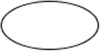 Use caseFungsionalitas	yang	disediakansistem	sebagai	unit-unit	yangsaling bertukar pesan antar unit atau aktor; biasanya dinyatakan dengan menggunakan kata kerjadiawal frase name use case2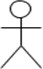 Aktor / actorOrang, proses atau sistem lain yang berintekrasi dengan sistem informasi yang akan dibuat di luar sistem informasi yang akan dibuat itu sendiri, jadi walaupun simbol dari aktor adalah gambar orang, tapi aktor belum tentu merupakan orang, biasanya dinyatakan dengan menggunakan kata benda di awal frase namaaktor.3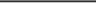 Asosiasi /assosiationKomunikasi antar aktor dan use case yang berpartisipasi pada use case atau use case yang memilikiinteraksi dengan aktor.4<<extend>>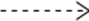 Ekstensi /extendRelasi use case tambahan ke sebuah use case dimana use case yang ditambahkan dapat berdiri sendiri walau tanpa use case tambahan itu; mirip dengan prisipinheritance   pada   pemrogramanberorientasi objek; biasanya use case tambahan memiliki nama depan yang sama dengan use case yang ditambahkan, misal.Validasi.<<extend>>Validasi user<<extend>>Validasi sidik jariArah panah mengarah pada use case yang ditambahkan; biasanya use case yang menjadi extend-nya merupakan jenis yang sama dengan use case yang menjadiinduknya.5Generalisasi / generalizationHubungan generalisasi dan spesialisasi	(umum-khusus) antara dua buah use case dimana fungsi yang satu adalah fungsi yang lebih umum dari yang lainnya, misalnya :Ubah dataMengelola dataHapus dataArah panah mengarah pada use case	yang	menjadi generalisasinya (umum).6<<include>><< uses >>Menggunakan/ include / usesRelasi use case tambahan ke sebuah use case dimana use case yang ditambahkan memerlukan use case ini untuk menjalankan fungsinya atau sebagai syarat dijalankan use case ini.Ada dua sudut pandang yang cukup besar mengenai include diuse case: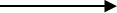 1. Include berarti use case yang ditambahkan akan selalu dipanggil saat use case tambahan dijalankan, misal pada kasus berikut:Validasiusername<<include>>login2. Include berarti use case yang tambahan akan selalu melakukan pengecekan apakah use case yang ditambahkan telah dijalankan sebelum use case tambahan dijalankan, missal pada kasus berikut :Validasi<<include>>Ubah dataKedua interpretasi di atas dapat dianut salah satu atau keduanya tergantung pada pertimbangan dan interpretasi yang dibutuhkan.No.SimbolNama SimbolDeskripsi1KelasKelas pada struktur sistem.2Antarmuka/InterfaceSama dengan konsep interface dalam pemograman berorientasi objek.3Asosiasi /assosiationRelasi antar kelas dengan makna umum, asosiasi biasanya juga disertai dengan multiplicity.4Asosiasi berarah/ Directed AssociationRelasi antar kelas dengan makna kelas yang satu digunakan oleh kelas yang lain, asosiasi biasnya juga disertai dengan multiplicity.5GeneralisasiRelasi antar kelas dengan makna generalisasi-spesialisasi (umum khusus).6Kebergantungan/ DependencyRelasi antar kelas dengan makna kebergantungan antar kelas.7Agregasi / AggregationRelasi antar kelas dengan makna semua bagian (whole-part).No.SimbolNamaSimbolDeskripsi1Nama aktorAktorOrang, proses, atau sistem lain yang berinteraksi dengan sistem informasi yang   akan   dibuat   diluar   sisteminformasi   yang   akan   dibuat   itusendiri, jadi walaupun simbol dari aktor adalah gambar orang, tapi aktor belum tentu merupakan orang, biasanya dinyatakan menggunakan kata benda di awal frase nama aktor.2||||||||Garis hidup /lifelineMenyatakan kehidupan suatu objek.3ObjekMenyatakan objek yang berinteraksi pesan3Nama objek : nama kelasObjekMenyatakan objek yang berinteraksi pesan3ObjekMenyatakan objek yang berinteraksi pesan4Waktu aktifMenyatakan objek dalam keadaan aktif dan berinteraksi, semua yang terhubung dengan waktu aktif ini adalah sebuah tahapan yang dilakukan di dalamnya, misalnya2:cekStatusLogin()1: login	3: open()Maka cekStatusLogin() dan open() dilakukan di dalam metode login() Aktor tidak memiliki waktu aktif5<<create>>Pesan tipe createMenyatakan suatu objek membuat objek	yang	lain,	arah	panahmengarah pada objek yang dibuat.6Menyatakan suatu objek memanggil operasi/ metode yang ada pada objek lain atau dirinya sendiri,1. nama_metode()Pesan tipe call1:nama_metode() Arah panah mengarah pada objek yang		memiliki		operasi/metode, karena			ini			memanggil operasi/metode maka operasi/metode yang	dipanggil	harus		ada	pada diagram kelas sesuai dengan kelasobjek yang berinteraksi.71: masukanPesan tipe sendMenyatakan bahwa suatu objek mengirim data/masukan/informasi ke objek lainnya, arah panahmengarah pada objek yang dikirimi.81: keluaranPesan tipe returnMenyatakan bahwa suatu objek yang telah menjalankan suatu operasi atau metode        menghasilkan        suatukembalian ke objek tertentu, arahpanah mengarah pada objek yangmenerima kembalian.9<<destroy>>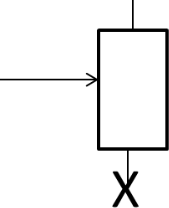 Pesan tipe destroyMenyatakan suatu objek mengakhiri hidup objek yang lain, arah panah mengarah psds objek yang diakhiri, sebaiknya jika ada create maka adadestroyNo.SimbolNama SimbolDeskripsi1Nama_objek : nama_kelasObjekObjek yang melakukan interaksi pesan.2LinkRelasi	antara	objek	yangmenghubngkan objek satu denganlainya atau dengan diri sendiri.Nama_objek : nama_kelas3Arah pesan /stimulusArah pesan yang terjadi, jika pada suatu link ada dua arah pesan yang berbeda maka arah juga digambarkan du arah pada dua sisi link.No.SimbolNama SimbolDeskripsi1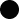 Start/Status Awal(Initial State)Keadaan awal pada saat system mulai hidup.2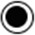 End / Status Akhir (Final State)Keadaan akhir dari daur hidup suatu system.3EventEventKegiatan	yang	menyebabkan berubahnya status mesin.4stateStateSistem pada waktu tertentu. State dapat berubah jika ada event tertentu yang memicu perubahan tersebut.No.SimbolNama SimbolDeskripsi1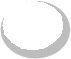 Status AwalStatus awal aktivitas sistem, sebuah diagram aktivitas memiliki sebuah status awal.2aktivitasAktivitasAktivitas yang dilakukan sistem, aktivitas biasaya diawali dengan kata kerja.3Percabangan/DecisionAsosiasi percabangan dimana jika ada pilihan aktivitas lebih dari satu.4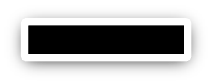 Penggabungan / joinAsosiasi penggabungan dimana lebih dari satu aktivitas digabungkan menjadi satu.5Status akhirStatus akhir yang dilakukan sistem, sebuah diagram aktivitas memiliki sebuah status akhir.6NamaswimlaneAtauSwimlaneMemisahkan organisasi bisnis yang bertanggung jawab terhadap aktivitas yang terjadi.No.SimbolNama SimbolDeskripsi1PackagePackage merupakan sebuah bungkusan dari satu atau lebih node2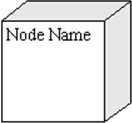 NodeNode adalah sumber daya fisik yang menjalankan kode komponen.3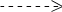 DependencyKetergantungan antara node, arahpanah mengarah pada node yang dipakai.4LinkRelasi antara node.Sistem KonvensionalSistem PakarInformasi dan pemrosesannyabiasanya digabungkan dalam satu programBasis pengetahuan dipisahkan secara jelas dengan mekanisme inferensi.Program tidak membuat kesalahan (yang memebuat kesalahan : pemrograman ataupenggun).Program dapat berbuat kesalahan.Biasanya tidak menjelaskan mengapa data masukan diperlukan atau bagaimanaoutput dihasilkanpenjelasan merupakan bagian terpenting dari semua sistem pakar.Perubahan	program	sangatmenyulitkan.Perubahan dalam aturan – aturan mudahuntuk dilakukan.Sistem hanya bisa beroperasi setelah lengkap atau selesai.Sistem dapat beroperasi hanya denagn aturan – aturan yang sedikit (sebagaiprototipe awal).Eksekusi	dilakukan	langkah demi langkah.Eksekusi	dilakukan	dengamenggunakan heuristik dan logika pada seluruh basis pengetahuan.Perlu informasi lengkap agar bisa beroperasiDapat	beroperasi   dengan	inforamasi yang tidak lengkap atau mengandungketidakpastian.Manipulasi efektif dari basisdata yang besar.Manipulasi	efektif	dari	basispengetahuan yang besar.Menggunakan data.Menggunakan pengetahuan.Tujuan utama : efisiensiTujuan utama : efektifitas.Mudah berurusan dengan datakuantitatif.Mudah berurusan dengan data kualitatif.Menangkap,	menambah, danmendistribusikan akses ke data numerik atau informasi.Menangkap,	menambah,	danmendistribusikan	akses	ke pertimbangan dan pengetahuan.NoKegiatanBulanBulanBulanBulanBulanBulanBulanBulanBulanBulanBulanBulanBulanBulanBulanBulanBulanBulanBulanBulanNoKegiatanSeptember-DesemberSeptember-DesemberSeptember-DesemberSeptember-DesemberFebruariFebruariFebruariFebruariMaretMaretMaretMaretAprilAprilAprilAprilMeiMeiMeiMeiNoKegiatan123412341234123412341Perancangan Penelitian2PengumpulanData3Analisa	data dan sistem4Perancangan Aplikasi5Pembuatan Aplikasi6Uji Coba7Implementasi8BimbinganSkripsi9Penyusunan SkripsiKode PenyakitNama Jenis PenyakitP01Uretritis GonoreP02Servisitis GonoreP03Faringitis GonoreP04Proktitis GonoreKode GejalaGejalaG01panas dibagian uretraG02Rasa terbakar ketika buang air kecilG03Kencing berdarahG04Bengkak pada area lubang kencingG05Mengeluarkan cairan atau nanahG06Kelenjer getah benign bengkak dibagian selangkanganG07DemamG08Nyeri perutG09Nyeri panggulG10Nyeri ketiak berhubungan seksualG11Vagina mengeluarkan cairan berwarna kuning pucat dankeabu-abuanG12Vagina berbau tidak sedapG13Sering buang air kecil dan menyakitkanG14Nyeri tenggorokanG15Nyeri menelanG16Tenggorokan bercak kemerahan dan bercak putihG17Timbul benjolan dileherG18Sakit tenggorokan yang datang terus menerusG19BatukG20Tenggorokan terdapat cairan berwarna putih kekuninganG21Anus gatalG22Jarang BABG23Rasa sakit saat BABG24Keluarnya cairan asing dari anusG25Benjolan nanah didalam anusNoSolusiKode1Sering mencuci tangan untuk menghindari penyebaranMelakukan hubungan seksual yang amanTidak melakukan hubungan seksual sampai sembuhJika pasangan seks anda terinfeksi, sebaiknya juga diobati dengan benar.P012Lakukan pemeriksaan untuk memantau perkembangan gejala dan kondisi kesehatanGunakan alat yang aman untuk mencegah penyebaran infeksi menular seksual lainnyaLakukan Pap smear secara teraturJagalah area kemaluan anda agar tetap bersihP023Banyak beristirahat hingga kondisi terasa lebih baikBerkumur dengan air garam hangat untuk meredakan nyeri tenggrorokanP03c. Hindari paparan asap rokok dan populasid. Tidak	melakukan hubungan seksual seperti oral seksual terlebih dahulu, jika pasangan anda terinfeksi4Tidak melakukan hubungan seksual terlebih dahulu jika pasangan anda memiliki luka di sekitar organ kelamin atau anusTidak      menggunakan       NAPZA       dan       tidakmengkomsumsi alkoholP04GejalaPenyakitPenyakitPenyakitPenyakitGejalaP01P02P03P04G011000G021000G031000G041100G051000G061000G071110G081100G091100G101100G111100G120100G130100G140010G150010G160010G170010G180010G190010G200010G210001G220001G230001G240001G250001RuleAturan yang dibentukR1IF G01 AND G02 AND G03 AND G04 AND G05 AND G06AND G07 AND G08 AND G09 AND G10 AND G11 THENP01R2IF G11 AND G12 AND G10 AND G08 AND G09 AND G07AND G04 AND G13 THEN P02R3IF G14 AND G15 AND G16 AND G17 AND G18 AND G19AND G07 AND G20 THEN P03R4IF G21 AND G22 AND G23 AND G24 AND G25 THEN P04NamaPenyakitNama GejalaProbabilitasUretritis GonorePanas dibagian uretra0,627Uretritis GonoreRasa terbakar ketika buang air kecil0,549Uretritis GonoreKencing berdarah0,157Uretritis GonoreBengkak pada area lubang kencing0,549Uretritis GonoreMengeluarkan cairan atau nanah0,706Uretritis GonoreKelenjer getah bening bengkak dibagianselangkangan0,392Uretritis GonoreDemam0,078Uretritis GonoreNyeri Perut0,157Uretritis GonoreNyeri Panggul0,157Uretritis GonoreNyeri ketika berhubungan seksual0,471Uretritis GonoreVagina mengeluarkan cairan berwarna kuningpucat dan keabu-abuan0,078Servisitis GonoreVagina mengeluarkan cairan berwarna kuningpucat dan keabu-abuan0,099Servisitis GonoreVagina berbau tidak sedap0,496Servisitis GonoreNyeri ketika berhubungan seksual0,595Servisitis GonoreNyeri Perut0,198Servisitis GonoreNyeri Panggul0,198Servisitis GonoreDemam0,099Servisitis GonoreBengkak pada area lubang kencing0,198Servisitis GonoreSering buang air kecil dan menyakitkan0,298FaringitisNyeri tenggorokan0,513GonoreNyeri menelan0,820GonoreTenggorokan bercak kemerahan dan bercak putih0,410GonoreTimbul benjolan dileher0,513GonoreSakit tenggorokan yang datang terus menerus0,718GonoreBatuk0,103GonoreDemam0,103GonoreTenggorokan terdapat cairan berwarna putihkekuningan0,718Proktitis GonoreAnus gatal0,107Proktitis GonoreJarang BAB0,214Proktitis GonoreRasa sakit saat BAB0,536Proktitis GonoreKeluarnya cairan asing dari anus0,964Proktitis GonoreBenjolan nanah didalam anus0,964NoPertanyaanJawabanNoSistem PakarUser1Apakah anda merasakan panas dibagian uretraYa2Apakah anda merasakan rasa terbakar ketika buang airkecilYa3Apakah anda mengalami kencing berdarahTidak4Apakah anda mengalami bengkak pada area lubangkencingYa5Apakah organ intim anda mengeluarkan cairan ataunanahTidak6Apakah kelenjer getah bening bengkak dibagianselangkanganTidak7Apakah anda merasakan demamYa8Apakah anda merasakan nyeri perutTidak9Apakah anda merasakan nyeri panggulYa10Apakah anda merasakan nyeri ketika berhubunganseksualYa11Apakah vagina mengeluarkan cairan berwarna kuningpucat dan keabu-abuanTidak12Apakah vagina berbau tidak sedapTidak13Apakah anda sering buang air kecil dan menyakitkanYa14Apakah anda merasakan nyeri tenggorokanYa15Apakah anda merasakan nyeri menelanYa16Apakah tenggorokan anda terdapat bercak kemerahandan bercak putihTidak17Apakah timbul benjolan dileherYa18Apakah anda merasakan sakit tenggorokan yangdatang terus menerusTidak19Apakah anda merasakan batukYa20Apakah tenggorkan terdapat cairan berwarna putihkekuninganTidak21Apakah anus anda gatalTidak22Apakah anda jarang BABYa23Apakah anda merasakan rasa sakit saat BABYa24Apakah keluarnya cairan asing dari anusTidak25Apakah terdapat benjolan nanah didalam anusYaNoDeskripsiAktor1Orang yang bertugas dan memiliki hak akses untukmelakukan operasi pengelolaan data pada sistemAdmin2Sebagai pengguna dari sistem pakar. Member dapat mengakses semua menu pada halaman web sistempakar termasuk menu konsultasi.Member3Aktor sebagai pengunjung atau sebagai calon member yang hanya dapat mengakses beberapa menu di web sistem pakar dan tidak dapat melakukankonsultasi.UmumNoUse CaseDeskripsi1LoginLogin merupakan syarat untuk masuk kedalamsistem pakar2LogoutLogout merupakan halaman untuk keluar3RegisterMerupakan	proses	pendaftaran	menjadimember agar bisa menggunakan aplikasi sistempakar4InformasipenyakitHalaman untuk menapilkan informasi5KonsultasiHalaman member melakukan konsultasi6Cetak Konsultasimerupakan aktivitas yang dilakukan membersaat konsultasi yaitu untuk mencetak hasil dari konsultasi yang telah dilakukan7Kelola userTampilan untuk melihat dan mengelola useryang akan menggunakan sistem pakar8Kelola penyakitTampilan untuk melihat dan mengelola datapenyakit9Kelola gejalaTampilan untuk melihat dan mengelola datagejala10Kelola ruleTampilan untuk melihat dan mengelola rule11Kelola solusiTampilan untuk melihat dan mengelola solusi12Hasil konsultasiTampilan untuk melihat dan mengelola data -data hasil konsultasi13HomeHalaman awal yang menampilkan Member dan halaman utama sistem dan terdapat Non Member dan terdapat beberapa link untukmengakses halaman lainnya14Home adminHalaman awal yang menampilkan admin ke halaman utama sistem dan terdapat beberapalink untuk mengakses halaman lainnya.15HelpMerupakan	fasilitas	panduan	untukmenggunakan aplikasi sistem pakarNoClassDeskripsi1AdminData yang didalamnya terdapat data admin2memberData yang didalamnya terdapat data member3tbl_solusiData yang terdapat didalamnya berupa datasolusi4tbl_ruleData yang terdapat didalamnya berupa datarule/pengetahuan5tbl_konsultasiMerupakan	tabel	untuk	menyimpan	datakonsultasi dari user.6tbl_penyakitData yang terdapat didalam berupa data penyakit7tbl_gejalaData yang terdapat didalam berupa data gejala8tbl_hasilkonsultasiData yang terdapat didalamya berupa data hasilkonsultasi user9tbl_userTabel	yang	digunakan	untuk	menyimpaninformasi user.NoFieldTypeKeterangan1id_adminint(11)Primery key2emailvarchar(25)3passwordvarchar(25)4namavarchar(50)NoFieldTypeKeterangan1id_userint(11)Primery key2emailvarchar(25)3passwordvarchar(25)4namavarchar(50)5jkvarchar(1)6tgl_lahirdate7alamattext8nohpvarchar(15)NoFieldTypeKeterangan1id_penyakitint(11)Primery key2kode_penyakitvarchar(10)3nama_penyakitvarchar(100)4kettext5solusitextNoFieldTypeKeterangan1id_gejalaInt(3)Primery key2kode_gejalavarchar(10)3nama_gejalatext4bobottextNoFieldTypeKeterangan1id_ruleint(11)Primery key2kode_rulevarchar(4)3ruletext4thenvarchar(11)NoFieldTypeKeterangan1id_konsulint(11)Primery key2id_userint(11)3kode_gejalatext4sumtext5probtext6prob_hitextNoFieldTypeKeterangan1id_hasilint(11)Primery key2id_konsulint(11)3id_userint(11)4kode_gejalatext5kode_penyakitvarchar(5)6hasildoubleNoPengujianHasil Yang DiharapkanHasil Pengujian1HalamanawalTampil halaman awal dari web sistempakarOk2RegisterTampilan halaman form registrasi yang akan diisikan user apabila ingin menjadimemberOk3LoginTampilan form login agar user dapat masuk ke dalam aplikasi dan melakukankonsultasiOk4InfoPenyakitTampilan yang berisikan sekilas tentangpenyakit gonoreOk5HelpTampilan yang berisikan tentang carakonsultasi dan registrasi akunOk6KonsultasiTampilan form yang merupakanpertanyaan kepada pasien yang melakukan konsultasiOk7Cetak HasilTampilan form untuk mencetak hasilkonsultasi pasien dengan sistemOk8Home AdminTampilan halaman home admin yangberisikan menu-menu pada halaman home adminOk9Mengelola DataMemberTampilan halaman kelola data member untuk admin, dimana admin hanya bisamenghapus memberOk10Mengelola Data PenyakitTampilan halaman kelola data penyakit untuk admin, dimana admin bisa menghapus, mengedit, danmenambahkan penyakitOk11Mengelola Data GejalaTampilan halaman kelola data gejala untuk admin, dimana admin bisa menghapus, mengedit, danmenambahkan gejalaOk11Mengeloa Data RuleTampilan halaman knowledge untuk admin, dimana admin bisa mengahapus,mengedit, dan menambahkan knowledge12LogoutTampilan form logout agar user bisakeluar dari sistemOk13Lihat ProsesTampilan halaman melihat prosespencarian atau perhitunganOk1Nama Lengkap (dengan gelar) Raja Ayu Mahessya, S.Kom, M.Kom2Jenis KelaminPerempuan	3Jabatan FungsionalAsisten Ahli4NIP/NIK/Identitas lainnya5NIDN10231190016Scopus ID.7Orcid ID.8ResearcherID.6Tempat dan Tanggal LahirPadang, 23 November 19907EMailayumahessya@gmail.com 8Nomor Teleon/HP0852644543509Alamat KantorKampus Universias Putra Indonesia “YPTK” Padang , Jl. Raya Lubuk Begalung, Padang, Sumatera Barat  10WA / Sosmed08526445435012Mata Kuliah yang Diampu1.   Pemodelan dan Simulasi2.   Matematika Diskrit3.   Konsep Sistem Informasi4.   Pemograman Berbasis Objek (OOP)5.   Bahasa Pemrograman III (JAVA)S-1S-2S-3Nama Perguruan TinggiUniversitas Putra Indonesia YPTKUniversitas Putra Indonesia YPTKBidang IlmuSistem InformasiSistem InformasiTahun Masuk-Lulus2008-20122012-2013Judul Skripsi/Tesis/ DisertasiSistem Informasi Pengolahan Data Siswa Grahita Pada UPTD Panti Sosial Bina Grahita Hararapan Ibu (PSBGHI) Dengan Menggunakan Bahasa Pemrograman Netbeans Java 6.9.1Jaringan Syaraf Tiruan Menggunakan Algoritma Backpropogation Untuk Memprediksi Kecerdasan Siswa (Studi Kasus : LP3I Course Center Padang)Nama Pembimbing/ PromotorSilfia Andini, S.Kom, M.KomSri Rahmawati, S.Kom, M.Kom DR. Rusdiyanto RoestamDR. H. Sarjon Defit, S.Kom, M.ScNo.TahunJudul PenelitianPendanaanPendanaanNo.TahunJudul PenelitianSumberJlh (Juta Rp)2014Memprediksi Kecerdasan Siswa Menggunakan Jaringan Syaraf Tiruan Berbasis Algoritma Backpropagation (Studi Kasus Di Lp3i Course Center Padang)Mandiri2016Membangun Sistem Pakar Untuk Diagnosa Infeksi Virus Pada Anak Dengan Menggunakan Metode Forward ChainingDiktiRp.11.500.000,-2016Sistem Informasi Pengolahan Data Siswa Grahita Menggunakan Bahasa Pemrograman Java Netbeans (Studi Kasus Di Uptd Panti Sosial Bina Grahita Harapan Ibu (PSBGHI)) Mandiri2017Penerapan Queueing Theory Sistem Antrian Pendaftaran Bpjs Di Kota Bukittinggi Berbasis WebMandiri2017Pemodelan Dan Simulasi Sistem Antrian Pelayanan Pelanggan Menggunakan Metode Monte Carlo Pada Pt Pos Indonesia (Persero) Padang Mandiri2017Aplikasi Arsip Digital Berbasis Web (Studi Kasus : Dinas Arsip Dan Perpustakaan Daerah Kota Sawahlunto)  Mandiri2018Pembangunan Aplikasi Pemasaran Perumahan Developer Kota Padang Dengan Konsep Customer Relationship Managemen (CRM)DiktiRp.16.626.000No.TahunJudul Pengabdian Kepada MasyarakatPendanaanPendanaanNo.TahunJudul Pengabdian Kepada MasyarakatSumberJlh (Juta Rp)2015Pelatihan Pemanfaatan Teknologi Informasi Dan Komunikasi Untuk Meningkatkan Akhlakul Kharimah Generasi Muda Islam Dalam Kegiatan Pesantren Ramadhan Pemerintah Kota PadangUPI-YPTK102016Bakti Sosial Dan Sosialisasi Pengenalan Teknologi Informasi Bersama Ves Community Dan 1000 Guru Di Jorong Lambeh, Nagari Iv Koto, Kecamatan Palembayan, Kabupaten Agam, Propinsi Sumatera BaratUPI-YPTK10NoJudul Artikel IlmiahNama JurnalVolume/ Nomor/Tahun1.Memprediksi Kecerdasan Siswa Menggunakan Jaringan Syaraf Tiruan Berbasis Algoritma Backpropagation (Studi Kasus Di LP3I Course Center Padang)Majalah KomTekInfo-YPTK, UPI YPTK PadangISSN : 2356-0010, Volume 1 No.2 Desember 20142.Pengembangan Multimedia Interaktif Dalam Media Pembelajaran Mengenal Huruf Hijaiyah J-Click STMIK-AMIK Jayanusa PadangISSN : 2355-7958 Volume 4 No 2 Maret 2016Membangun Sistem Pakar Untuk Diagnosa Infeksi Virus Pada Anak Dengan Menggunakan Metode Forward ChainingJurnal Teknologi, UPI YPTK PadangISSN:2301-4474 Vol.6 No.2Sistem Informasi Pengolahan Data Siswa Grahita Menggunakan Bahasa Pemrograman Java Netbeans (Studi Kasus Di Uptd Panti Sosial Bina Grahita Harapan Ibu (PSBGHI)) LPPM Institut Teknologi PadangISSN:2338-2724 Vol 4 No 1Penerapan Queueing Theory Sistem Antrian Pendaftaran BPJS Di Kota Bukittinggi Berbasis WebEjurnal Kopertis 10E-ISSN: 2502-096XPemodelan Dan Simulasi Sistem Antrian Pelayanan Pelanggan Menggunakan Metode Monte Carlo Pada PT Pos Indonesia (Persero) Padang Jurnal Hang tuahE-ISSN: 2579 -3918Aplikasi Arsip Digital Berbasis Web (Studi Kasus : Dinas Arsip Dan Perpustakaan Daerah Kota Sawahlunto)  J-Click STMIK-AMIK Jayanusa PadangE-ISSN:2541-2469No.Nama Pertemuan Ilmiah/SeminarJudul Artikel IlmiahWaktu dan Tempat1234567No.Judul BukuTahunJumlah HalamanPenerbit1Dasar Robotika2018120Pustaka Galeri MandiriNo.Judul/Tema HKITahunJenisNomor P/ID1.2.No.Judul/Tema /Jenis Rekayasa Sosial Lainnya yang Telah DiterapkanTahunTempat PenerapanRespon MasyarakatNo.Jenis PenghargaanInstitusi Pemberi PenghargaanTahun1.2.